كتاب جديد من تأليفي  حقوق التوزيع والطبع لكل المسلميننسألكم الدعاء لي ولوالدي ولجميع المسلمين وصلى الله وسلم على محمدمع تحيات الاستاذ محمد صدوق sadoukmo1976@gmail.com مدينة سطاتالمغربتقديم:يعتبر  برنام ميكروسوفت  أوفيس وورد2007 Microsoft Office Word2007   أحد برانم معالجات النصوص    Traitement de texte أوLes texteurs،  وهو أحد  مكونات حزمة 2007    Microsoft Office  والتي تضم  البرانم التقليدية ك   ...2007  Excel2007, Microsoft Office PowerPoint  Microsoft Office إضافة إلى بعض البر انم الجديدة ك:  Microsoft Office Groove2007, Microsoft Office InfoPath2007 …، ويمكن تثبيت البرنام داخل نوافذ    ... Windows XP, Windows2003, Windows Vista .يتميز Microsoft Office Word2007 بعدة مميزات منها أنه يمكنك من  كتابة النصوص  بلغات متعددة وذات جودة عالية وجمالية فائقة وبشكل احترافي ويساعد بشكل فريد على إنشاء التقارير والفاكسات والرسائل وغيرها بسرعة مذهلة وإنشاء الجداول وإدراجها وتنسيقها وعمل ترتيب وفرز لبياناتها وكذلك استخدام بعض المعادلات والدوال داخلها، كما يسمح بإدراج الصور بكل أنواعها، و يساعد على حفظ المستندات بشكل آمن بواسطة كلمة السر وبسعة Capacité أقل خلافا للإصدارات السابقة التي تستهلك سعة كبيرة من القرص لملف صغير جدا، كما أنه يوفر اختيارات الحفظ Enregistrer لكي يكون الملف محمولا كأن يكون بامتداد PDF وذلك لصيانة وحفظ حقوق المؤلف أو الكاتب، أو بامتدادات مختلفة كxps  أو كrtf ... ويتوفر البرنام على إمكانية التصحيح الإملائي واللغوي للمستندات... ، يساعد أيضا على فتح الملفات التي حُفظت بصيغ أخرى، كما يمكن من إنشاء صفحات الويب لنشرها على الأنترنيت، ويساعد أيضا على التعامل وبسهولة تامة مع بعض البرانم التطبيقية الأخرى كالإكسيل Excel أو البوربوانت PowerPoint أو الفرونت بيج Frontpage أوالبرمجية كالفيزيال باسيك… Visual Basic . تاريخ موجز للوورد Word مع إصدارات ميكروسوفت الموافقة له:على مايكروسوفت دوس    Microsoft DOSعلى مايكروسوفت ويندوز  Microsoft Windowsتثبيت الوورد Installation Word2007 يمكن تثبيت برنام Microsoft Office Word 2007   لوحده، إلا أن أغلب الأحوال يكون تثبيته مرتبط بتثبيت  2007 Microsoft Office.          لتثبيت 2007  Microsoft Office .أدخل القرص الذي يحتوي على البرنام وسوف يشتغل من تلقاء نفسه.في حالة ما لم يشتغل من تلقاء نفسه، انقر على الأيقونة  setup.exe  هذه الطريقة تفيد أيضا للذين لهم البرنام محفوظ في الحاسوب أو على ذاكرة الفلاش USB .إذا كنت متصلا بالأنترنيت يمكنك أيضا شراء  وتحميل البرنام من شركة   MICROSOFT.تظهر تخبرك بتثبيت البرنام انتظر قليلا.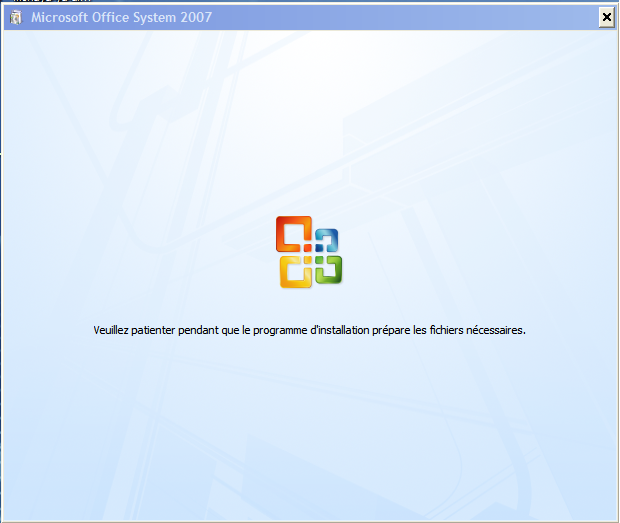 تظهر بعدها نافذة أخرى تطلب منك إدخال الكود أو المفتاح السري لتثبيت البرنام  La clé de produit.   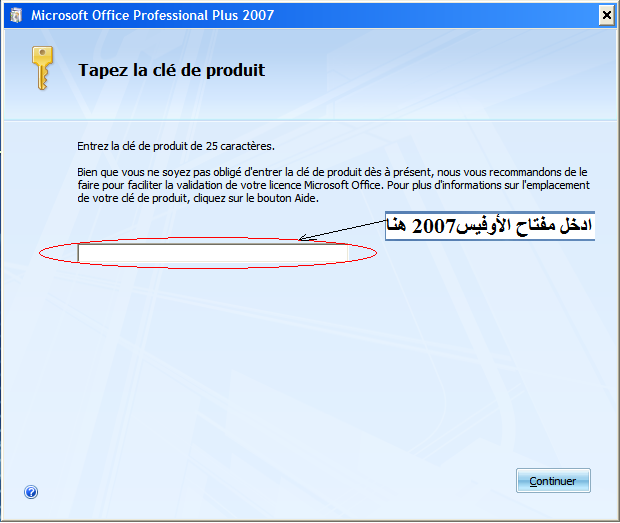 اكتب المفتاح، بعدما يوافق البرنام عليه وذلك بإظهار الرمز    على يمين مربع المفتاح، انقر على Continuer.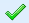 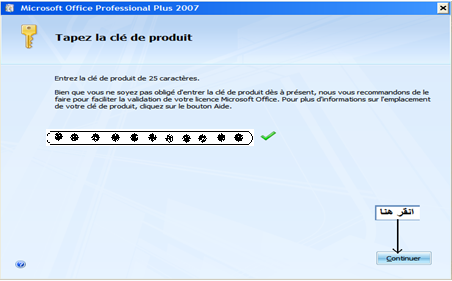 بعدها تظهر نافذة أخرى تطلب منك الموافقة على الرخصة، انقر على  ثم انقر على Continuer.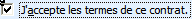 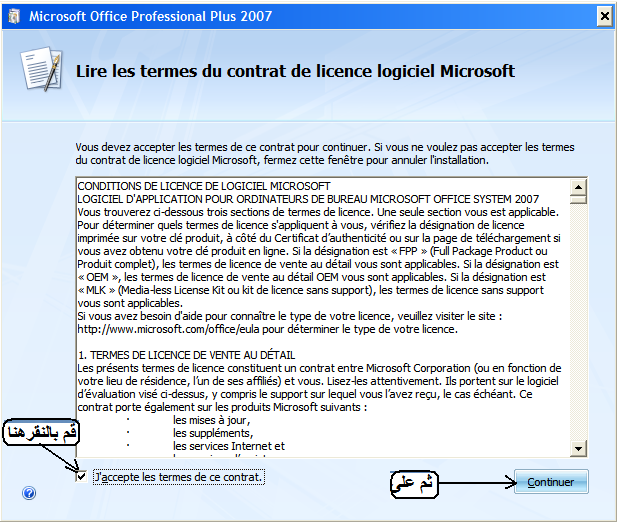 بعدها تظهر نافذة تضم اختيارين Installer  لتثبيت البرنام  Microsoft Office 2007 بأكمله و مباشرة و Personnaliser لتحديد ما تريد تثبيته ومكان التثبيت.انقر على  Personnaliser، تظهر نافذة تحتوي على ثلاث تبويبات:: لتحديد البرانم التي ترغب في تثبيتها، والتي لا ترغب في تثبيتها انقر على السهم الصغير الذي يوجد على يسارها  ، تظهر اختيارات انقر على .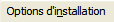 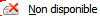 : لتحديد مكان التثبيت انقر على Parcourir.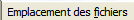 : أكتب المعلومات المطلوبة منك كالإسم والمنظمة التي تنيمي إليها...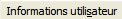 انقر على .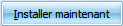 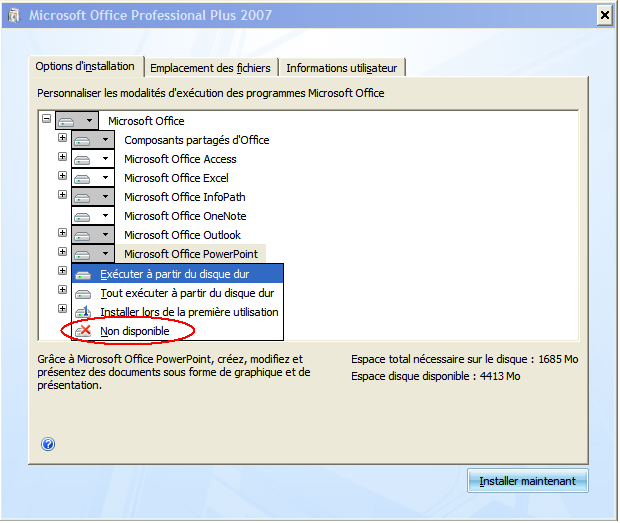 بعد ذلك تظهر نافذة تؤكد أن البرنام في طور التثبيت انتظر قليلا.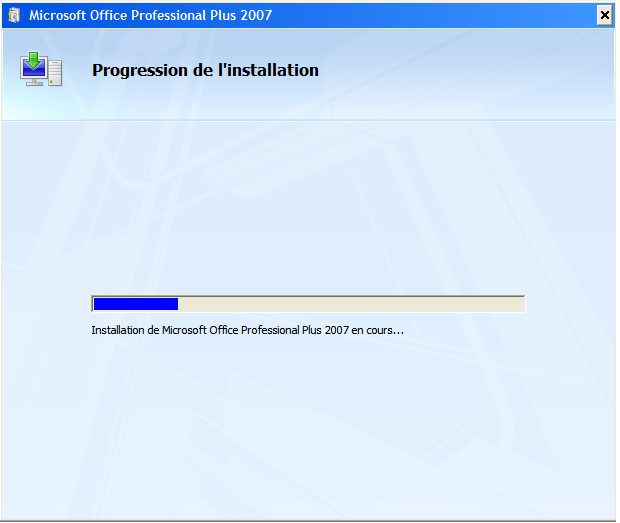 وأخير تظهر نافذة تخبرك أن البرنام قد تُبث بنجاح ويمكنك النقر على  للاتصال بالشركة Microsoft للحصول على تحيين Mise à jour  للبرنام وعلى مساعدات مجانية، سيحيلك هذا الرابط على العنوان 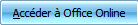 .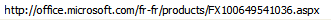 إذا لم ترغب في ذلك انقر على .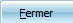 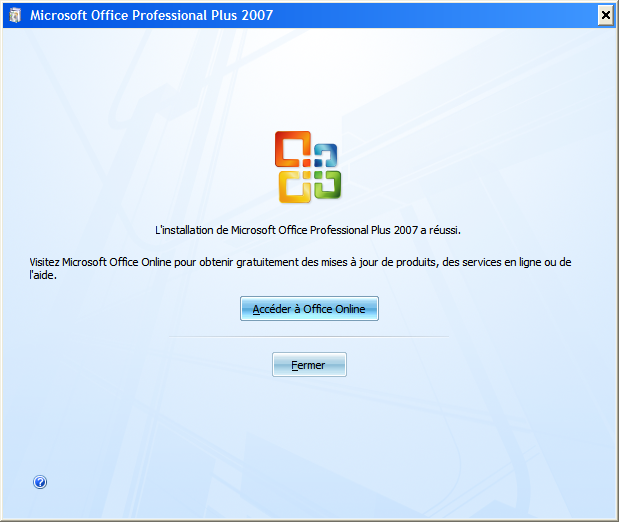 وها هو برنام Microsoft office word 2007 أصبح لديك. - تشغيل ميكروسوفت وورد Démarrer Microsoft Word2007 :الطريقة الأولى:يتم تشغيل البرنام بشكل تقليدي وذلك بالضغط بواسطة الزر الأيسر للفأرة على زر      بالنسبة للذين يستعملون WinowsXP  أو Windows2003   أو بالضغط على الزر        من القائمة السفلى"قائمة المهام   Barre des tâches" لمستعملي Windows XP sweet أو  Windows Vista.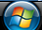 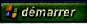 اختر Tous les programmes.اختر Microsoft Office.انقر على Microsoft Office Word2007 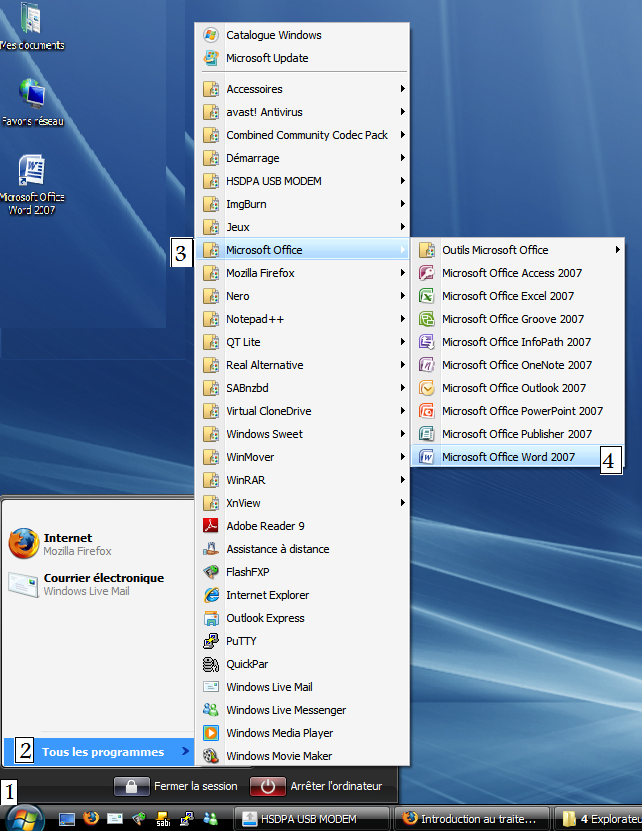 الطريقة الثانية:انقر على  زر Démarrerانقر على Exécuter.اكتب في الخانة البيضاء  Winword.ثم اضغط على زر  Entrée من لوحة المفاتيح clavier  Le أو بواسطة مؤشر الفأرة على OK.الطريقة الثالثة: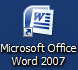         يمكنك تشغيل البرنام انطلاقا من  الأيقونة  الموجودة على سطح المكتب  وهي مختصر "Raccourci " للبرنام.          في حالة عدم وجود المختصر على نافذة المكتب يمكنك إنشاؤه:انقر Démarrer ثم Tous les programmes.انقر على Microsoft office .انقر على الزر الأيمن للفأرة على Microsoft Office Word 2007، ثم على Envoyer vers…انقر على .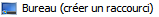         هذه الطريقة تستعمل مع جميع البرانم في حالة عدم وجود مختصراتها على سطح المكتب.ملاحظة : المختصر Le raccourci  هو  صورة صغيرة أو أيقونة Icône  يوجد على اسفلها من اليسار سهم صغير منحرف إلى الأعلى مثال : 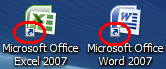 - نافذة ميكروسوفت وورد2007 L’environnement Wordبعدما نشغل البرنام نحصل على النافذة التالية: 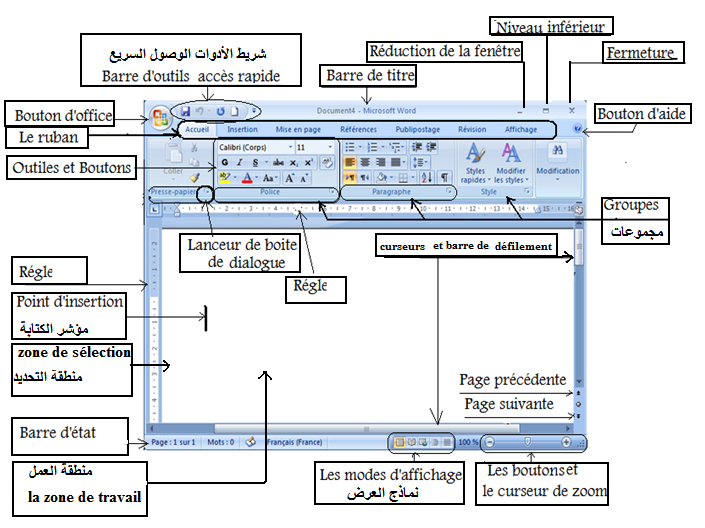 تختلف واجهة ميكروسوفت وورد2007 عن سابقاتها بحيث تم الاستغناء عن القوائم les menus  وتم إبدالها بشريط التبويبات    le ruban   يضم تبويبات   onglets، كل تبويبة تضم مجموعات Groupes   متكونة من الرموز والأدوات   les outilsوالأزرارles boutons  .    مثال عن تبويبة    Accueil 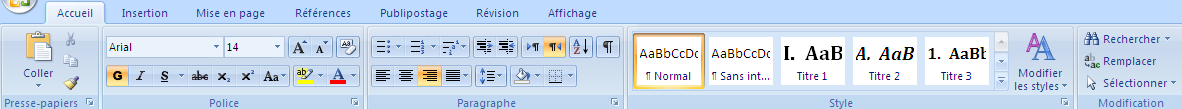 فتح التبويبات Ouverture des onglets يمكن فتح اي تبويبة وذلك بالنقر عليها بالزر الأيسر للفأرة وتظهر المجموعات التي تضمها.ملاحظة: اغلب المجموعات Les groupes  تضم زرا صغيرا  يوجد على يمين يسار المجموعة يسمى مشغل علبة الحوار Lanceur de boîte de dialogue، بمجرد النقر عليه تظهر علبة الحوار الخاصة بالمجموعة. 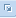 بواسطة لوحة المفاتيح يمكن فتح هذه التبويبات Les onglets  وذلك بالنقر على مفتاح  من لوحة المفاتيح، فتظهر في اعلى المستند أرقام وأحرف كبيرة Lettres en majuscules، كل حرف أو رقم يظهر بجوار تبويبة أو زر من الأزرار. 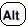 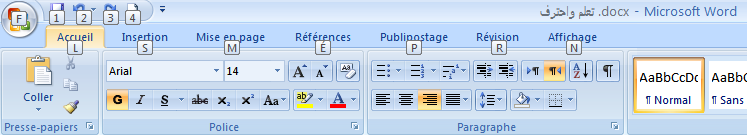  فنلاحظ أن زر Le bouton office  ظهر عليه حرف F، وتبويبة Accueil  ظهر أسفلها حرف L، وأداة الحفظ ظهر عليها رقم 1 وهكذا...فبمجرد الضغط على أي رقم أو حرف منها تفتح التبويبة أو تشتغل الأداة الذي تظهر بجواره.نضغط مثلا على الحرف M  فتفتح التبويبة Mise en page، فنلاحظ أيضا أن أدواة ورموز مجموعاتها  ظهرت عليها هي الأخرى أحرفا  وأرقاما، وأيضا بمجرد الضغط على حرف أو رقم منها تظهر علبة حوار Poîte de dialogue أو لائحة منسدلة Liste من الزر أو الأداة.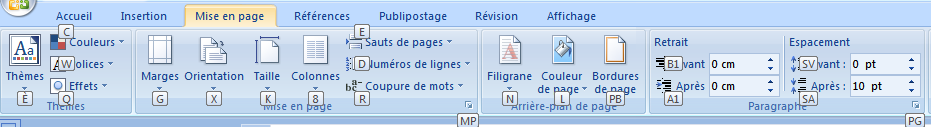 فمثلا : الضغط على الحرف G  يظهر لائحة منسدلة من الزر Marges.        الضغط على 8  ينشط الزر Colonnes ويظهر لائحة منسدلة.اختزال الشريط Réduction du rubanلاختزال الشريط Le ruban  من مجموعات التبويبات وإظهار مساحة كبيرة للعمل، النقر على الزر الموجود في  يمينla  barre d’outils accès rapide .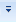  انقر على  الخيار Réduire le ruban.اختصارا يمكنك الضغط على CTRL + F1.  لإرجاع المجموعات أعد الضغط على CTRL + F1 ، أو انقر مرتين على تبويبة من تبويبات الشريط.   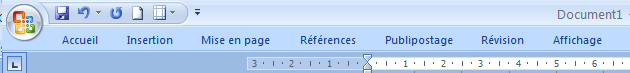      الزر Le bouton Office يوجد في أعلى يسار المستند زر Bouton Office  ، بمجرد النقر عليه بالزر الأيسر للفأرة تظهر لنا قائمة تضم العديد من الأدوات ك: Nouveau, Ouvrir, Convertir, Enregistrer… .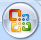 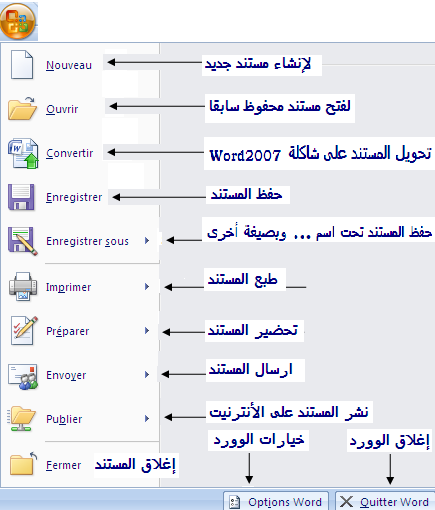 شريط الأدوات الوصول السريع accès rapide La barre d’outils هذا الشريط هو من بين الإحداثات داخل Microsoft office word2007 ويضم الأدوات الأكثر استعمالا داخل المستند: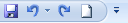 الجدول التالي يوضح دور كل أداة.تخصيص  شريط الأدوات السريع  accès rapide Personnaliser la barre d’outilsانقر على الزر  accès rapide Personnaliser la barre d’outils، تظهر مجموعة من الأوامر: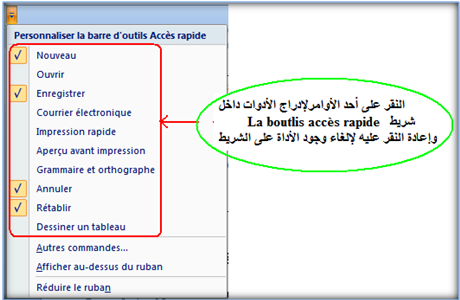 انقر على  لإظهار أدوات التحكم أخرى وإضافتها إلى الشريط، تظهر علبة حوار Option Word  انقر على Personnaliser.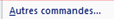 من لائحة انقر على الفئة المرغوب فيها.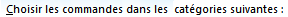 من لائحة السفلى تظهر أدوات الفئة التي حددتها، انقر على الأداة التي تريد إدراجها على الشريط.انقر Ajouter ثم OK.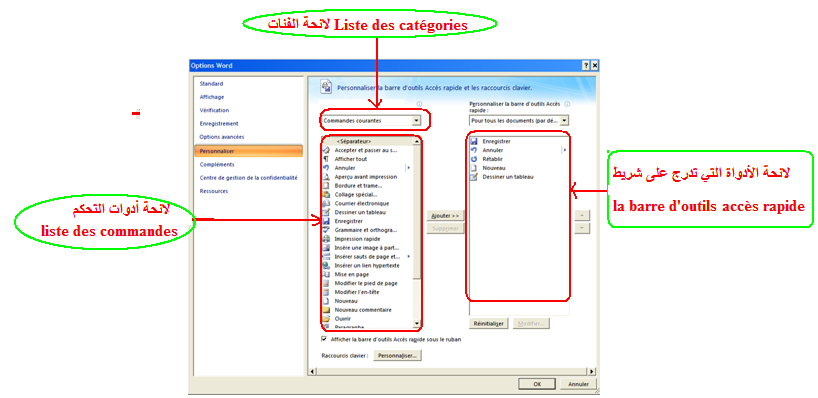 ملاحظة: يمكنك الحصول على علبة حوار Option Word وذلك بالنقر على الزر ثم انقر على Option Word ثم انقر على الأمر Personnaliser.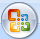 تحويل Déplacer la barre d'outils Accès rapideانقر على الزر  فتلاحظ أنها تحولت تحت شريط Le ruban.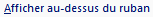 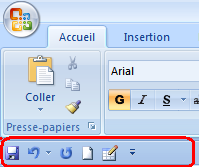 La zone de travail  وهو المكان الذي يمكن فيه كتابة النصوص وإدراج الجداول والصور والأشكال ...Les barres et les curseurs de défilementsتسمح بدوران وتلفيف الصفحة.عارضة الحالة La barre d’étatلإظهار معلومات حول واجهة المستند كأرقام الصفحات وعدد الكلمات واللغة التي كتب بها المستند وكذلك  أيقونة   تصحيح الأخطاء، بمجرد النقر عليها يتحول التحديد داخل النص مرفقا بقائمة أوامر إلى مكان الخطأ  لتصحيحه.  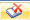 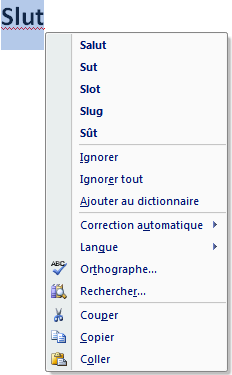 Personnaliser la barre d’état  تخصيص عارضة الحالةلإضافة أو نقصان بعض الأوامر إلى العارضةانقر على العارضة La barre d’état  بالزر الأيمن للفأرة تظهر لائحة تضم العديد من الأوامرانقر على أحدها لتظهر على العارضة، 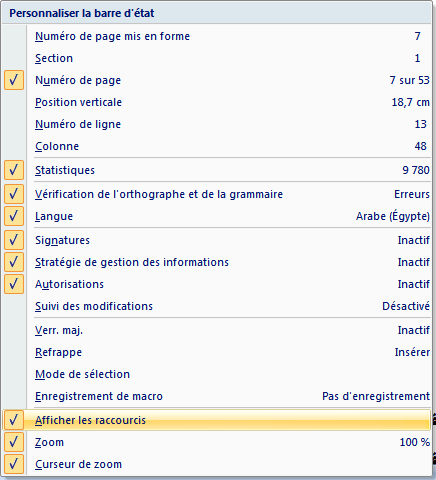 وإذا رغبت فى إخفاها  أعد نفس الطريقة السابقة.نماذج العرض Modes d’affichageمجموعة من نماذج العرض متاحة وممكنة داخل   مستند الوورد، بحيث توجد وبشكل دائم  أسفل يمين الصفحة أو يمكن الحصول عليها  داخل المجموعة  Affichage documentمن خلال النقر على التبويبة .Affichage 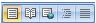 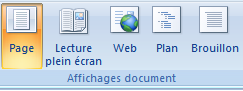 وبمجرد النقر على أي نموذج يتحول المستند إلى النمودج الجديد.إنشاء مستند جديد Nouveau document.انقر على Bouton Office .انقر على Nouveau  ثم انقر مرتين document vierge أو انقر على  Créer.أو اضغط على المختصر  N +  Ctrl   .فتح مستند Ouvrir un documentلفتح مستند يجب معرفة المكان الذي حُفظ فيه سابقا.انقر على الزر Bouton Office ، ثم انقر على   أو استعمل المختصر Ctrl + O.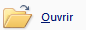 تظهر علبة حوار Ouvrir من خلالها يمكن فتح المستند.لمعرفة تواجد المستند المبحوث عنه، انقر على أحد مختصرات شريط Mon environnement الذي يوجد الجهة اليسرى من علبة الحوار، أو افتح اللائحة الملفوفة Regarder dans تظهر من خلالها القرص الصلب Disque dur أو نافذة الكتب Le bureau...في حالة ما إن كان المستند في ملف من الملفات الظاهرة أمامك أنقر عليه مرتين. شرح بعض أدوات علبة حوار Ouvrir ، هذه الأدوات يمكنك أن تجدها في علب حوار أخرى ولها نفس الدور.: أداة تستعمل لإظهار محتوى آخر ملف زرته.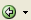   : تسمى Dossier parent  وهي أداة تسمح بإظهار الملف الأب (الذي حُفظت فيه المحتويات التي أمامك).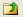 : لمسح المستندات أو الوثائق...، حدد أولا ما ترغب في مسحه أو إلغائه.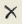 : لإنشاء ملف جديد، انقر عليه تظهر علبة  اكتب اسم الملف ثُم انقر OK.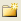 : للتعديل في طبيعة إظهار لائحة الوثائق والملفات التي تظهر أمامك، النقر على السهم الصغير الذي يوجد في يمينها يظهر عدة اختيارات.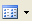 : إظهار الاسم والصورة أو الرمز، إظهار صور محتويات الملف.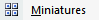 : إظهار أيقونة بحجم متوسط، الإسم والصيغة و حجم كل وثيقة أو مستند.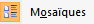 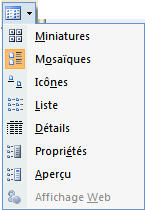 : إظهار ايقونة صغيرة مع الاسم.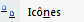 : إظهار أيقونة صغيرة مع الاسم.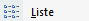 : إظهار أيقونة صغيرة مع الاسم، الحجم، النوع، وآخر تعديل على شكل لائحة.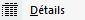 : إظهار أيقونة صغيرة مع الاسم، الحجم، النوع، وآخر تعديل على شكل لائحة إضافة إلى خصائص تظهر  على الجهة اليمنى من علبة الحوار وذلك بالنقر على المستند.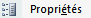 : إظهار الاسم و الصورة إن أمكن.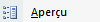 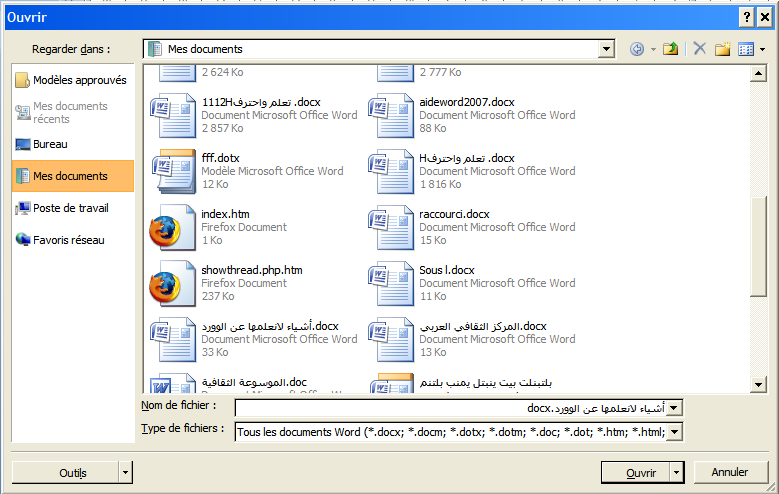 إدراج نموذج مستند  Modèle.انقر على Bouton Office .انقر على Nouveau  في خانة، Modèles اختر مايلي:انقر على Modèles installés، اختر النموذج التي تريد ثم انقر على Créer.إذا كانت لديك بعض النماذج الجاهزة ، انقر على   Créer à partir d’un document existant، اختر النموذج ثم انقر علىCréer .باقي النماذج التي توجد تحت Microsoft Office Online يمكن تحميلها من الأنترنيت ك : Ordre de jour, Brochure... انقر مرتين على النموذج التي اخترت.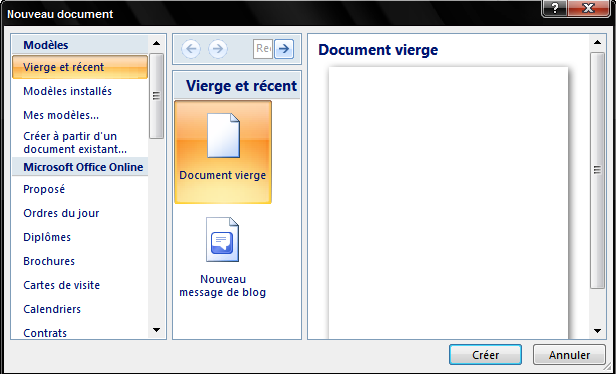 إدراج صفحة الغلاف Insertion une page de gardeيمكننا     Microsoft office word2007 من إدراج  صفحة في أول المستند تكون على شكل غلاف، كما يتيح العديد من النماذج المتوفرة.	انقر على التبويبة  Insertion، داخل المجموعة Page  انقرعلى الأداة Page de garde 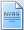 من المعارض  المنسدلة، اختر أحدها ثم انقر عليه.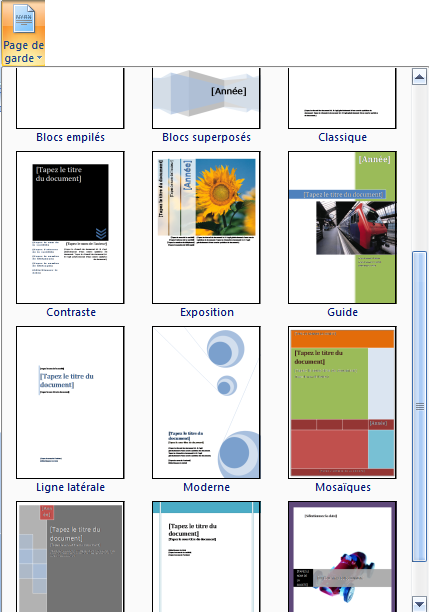 يمكنك إجراء بعض التغيرات على النصوص الموجودة على صفحة الغلاف كالعنوان والتاريخ و الكاتب ...  لتلائم موضوع المستند .لإلغاء  صفحة الغلاف، انقر غلى التبويبة  Insertion، داخل المجموعة Page  انقرعلى الأمر .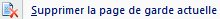 خصائص صفحة الغلاف Propriétés de page de gardeيسمح الوورد بإجراء بعض التغييرات على صفحة الغلاف وإمكانية تحويلها إلى خلفية للمستند أو تحوليها لتكون رؤوس أو ذيول الصفحات Tête et pied des pages أو أن تُدرج في نهاية المستند أو قبل أو بعد مستوى Sectionانقر على التبويبة  Insertion، داخل المجموعة Page  انقرعلى الأداة Page de garde انقر بالزر الأيمن للفأرة على إحدى النماذج تظهر مجموعة  من الأوامر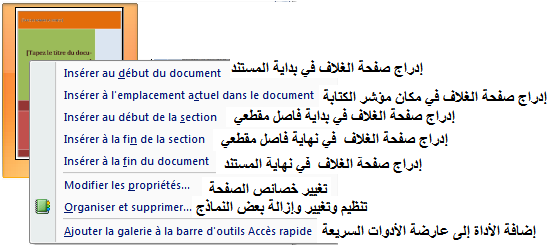 إضافة و حذف صفحة  Ajouter et supprimer une pageإضافة صفحة جديدة  Ajouter une nouvelle page:انقر في المكان الذي تريد أن تضيف فيه الصفحة الجديدة ثم انقر على أيقونة  صفحة جديدة  في أعلى المستند.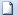            أو انقر على  Insertion ، في المجموعة Pages  انقر على  Page vierge.حذف صفحة فارغة: supprimer une page
لحذف صفحة فارغة، ضغ مؤشر الكتابة في أو الصفحة ثم اضغط علر زر رجوع إلى الخلف    Retout arriére 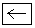 دمج صفحتين معا:دمج صفحتين معا يعني إلغاء الفراغ الموجود بينهما وتصبح الصفحتان مدمجتان ويفصل بينهما خط أفقي.ضع مؤشر الفأرة بين الصفحتين حتي يتغير من شكل السهم إلى شكل سهمين متقابلين عموديا      ثم اضغط على زر رجوع إلى الخلف    Retout arriére.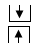 وبمجرد النقر على أي نموذج يتحول المستند إلى النمودج الجديد.حفظ مستند Enregistrer d’un document.انقر على أداة  الموجودة     بشريط الأدوات La barre d’outils accès rapide  الموجودة أعلى يسار المستند أو اضغط على المختصر Ctrl  + S أو   2F1.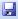     أو اتبع الطريقة التالية:انقر على Bouton Microsoft Office  ثم على Enregistrer sous.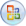 تظهر لائحة من  Enregistrer sous وذلك لاختيار نوع الحفظ.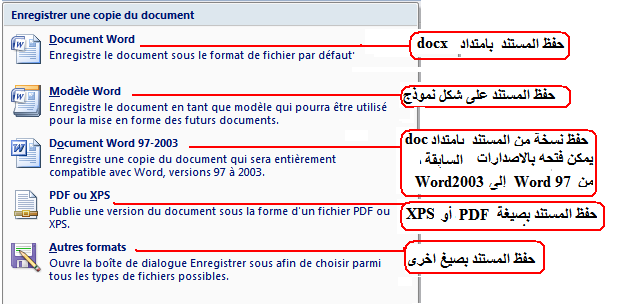 انقر على  Autre formats  لاختيار الحفظ بأنواع أخرى.داخل لائحة  Type de fichier، حدد نوع المستند وذلك انطلاقا من الامتداد l’extension ، فمثلا لكي نحفظ المستند بامتداد  doc (document1.doc) يمكن فتحه بواسطة  Document Word 97-2003، او Word2007. ولحفظ المستند بصيغة PDF يمكن فتحه بواسطة Adobe Reader...اكتب اسم المستند /النمودج في خانة Nom de fichier.حدد مكان الحفظ من خانة Enregistrer dans .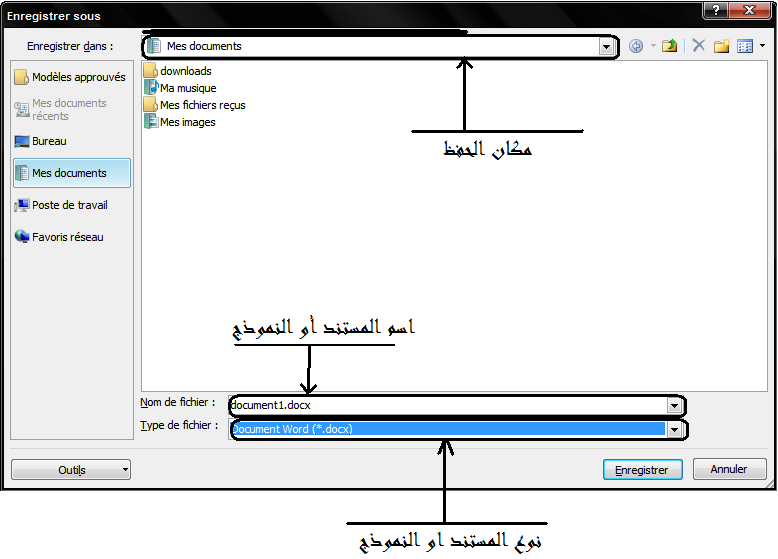 انقر على Enregistrer . ملاحظة: حفظ المستند بامتداد docx  يقلل من مساحة المستند أقل مما لو حُفط بالإمتداد doc.Docx هو الامتداد  للملف الذي يحفظ ويفتح بWord2007   وهي تعتمد على لغة XML.بصفة عامة:  الامتدادات في الإصدار الحديث هي على شكل:docx : يستخدم للملفات العادية التي لاتحتوي على ماكروMacro .docm : يستخدم للملفات التي تحتوي على ماكرو أو يمكن عمل الماكرو بها.dotx : يستخدم للملفات التي تحتفظ كنماذج Modules  ولا تحتوي على ماكرو Macro.dotm : يستخدم للملفات التي تحفظ كنماذج وتحتوي على ماكرو أو يمكن عمل ماكرو بها.html أو htm: حفظ الملف بصيغة الويب يكون صالحا للنشر على الانترنيت.pdf : Portable Document Format) يصبح الملف محمولا، ويستعمل لصيانة حقوق المؤلف...  mht (Multipurpose Internet Mail) : حفظ الملف على صيغة اويب بأقل مساحة.Rtf  "Rich Text Format"  : حفظ الملف مسموح لكل من أراد التعديل فيه، وهي صيغة لتبادل الملفات العالمية.Txt: حفظ الملف على شكل نص.Xml (eXtensible Markup Language  ) يحفظ الملف بصيغة الويب.Wps: يستخدم للملفات التي تفتح ببرنام Works  إغلاق مستند    Fermer d’un document.انقر على Bouton Microsoft Office.انقر على Fermer  أو  Quitter.أو انقر على رز الإغلاق .    أو بالضغط على ا لزرين  Alt + F4  من لوحة المفاتيح  le clavier.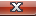 مستكشف المستند Explorateur du document  استكشاف مستند يعني إدراج عناوين الفقرات والصفحات  أو إظهار صفحات مصغرة على جانب المستند لتسهيل عملية البحث والقراءة.انقر على التبويبة Affichage  داخل التبويبة Afficher/masquer قُم بتنشيط الاختيار  .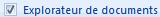  تظهر لائحة عناوين الفقرات  باسم Explorateur de document .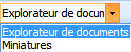 لإظهار شكل صفحات مصغر اختر Miniature من المربع الملفوف.استعمال المساعدة Utilisation l’aideيقدم Microsoft office word2007  مساعدة غنية بالصور والشروحات الوافية، في حالة ما رغبت في المساعدة، اضغط على المفتاح F1 أو انقر على  علامة الاستفهام   الموجودة اعلى يمين المستند.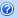 تظهر نافذة Word - Aide تضم مجموعة من الأزرار لاستغلالها في المساعدة.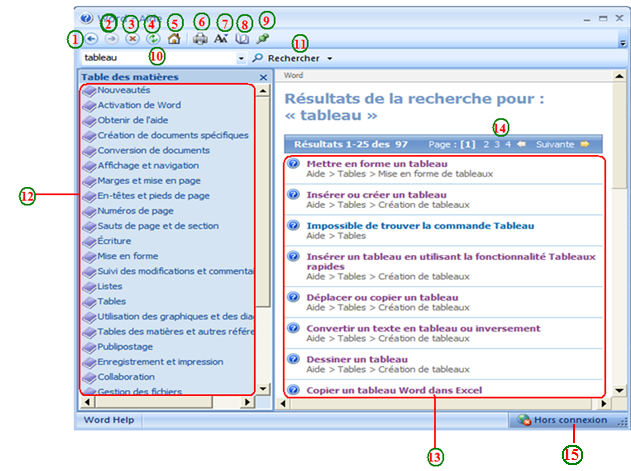 الاتصال بالإنترنيتConnection à Office Online 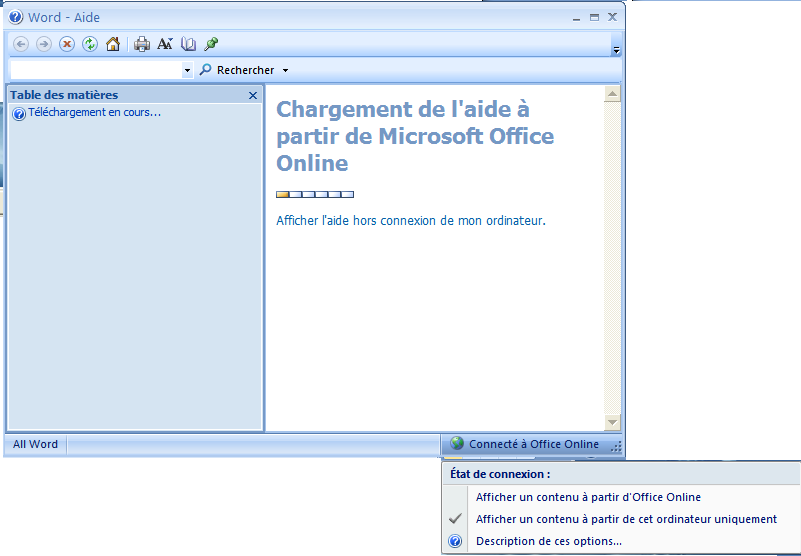 للإتصال بالأنترنيت انقر على الزر  الموجود أسفل يمين الصفحة ثم انقر على ، ثم اكتب داخل مربع البحث  كلمة الموضوع الذي تبحث عنه ثم اضغط على المفتاح Entrée (يجب أن تكون كلمة أو جملة البحث مدققة ).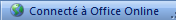 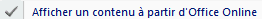 مثال للبحث عن كلمة Publipostage من داخل الحاسوب.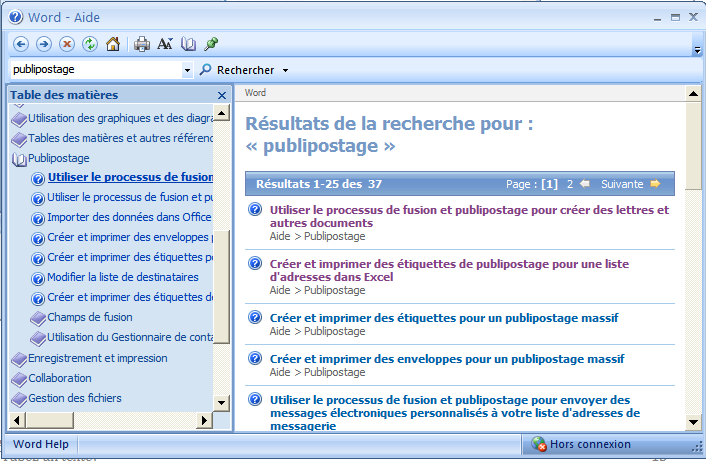 - الانتقال Déplacementبواسطة الفأرة La sourie بواسطة لوحة المفاتيح (الملمس) le clavierتعتبر لوحة المفاتيح أهم وسيلة للتخاطب والتفاهم مع الحاسوب ولابد من معرفة بعض استعمالاتها خصوصا لو أصيبت الفأرة بعطب:  كتابة Ecritureلكتابة نص في ميكروسوفت وورد2007، لابد من معرفة تامة للوحة المفاتيح: الكتابة دائما تكون عند مؤشر الكتابة Le curseur .لمسح حرف أو رقم أو ما شابه ذلك من اليسار يمكن الضغط على الزر  Retour arrière.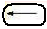 لمسح حرف أو رقم أو ما شابه ذلك من اليمين يمكن الضغط على الزر   Supprimer.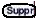 مثال : لدينا      إذا أردنا أن نمسح الحرف u نضغط على ، وإذا أردنا أن نلغي الحرف      oفإننا نضغط على .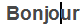 كتابة الحرف En majuscule  يتطلب الضغط على الزر Maj   ثم الضغط على الحرف، أو ننشط عمل الزر Verrouillage majuscule   وذلك بالضغط عليه مرة واحدة، ودليل تشغيله هو المصباح  CapsLockالذي يشتعل على يمين لوحة المفاتيح، وتساعد هذه الطريقة لكتابة الرقم أو الاشارة التي توجد أعلى يسار الزر.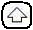 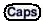 الزر  يساعد على كتابة الإشارة التي توجد يمين أسفل الزر، بحيث نضغط على  ثم على الزر.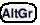                    مثال : لدينا المفتاح التالي  :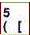 لكتابة [ فيجب الضغظ على  ثم الضغط على الزر في نفس الوقت أي + [  . لكتابة 5 فيجب الضغط على  ثم الضغط على الزر في نفس الوقت أي +5، أو نشغل المفتاح .لكتابة ( نضغط فقط على المفتاح  مباشرة دون تشغيل أي زر آخر.لكتابة ô أو â : نضغط على الزر  مرة واحدة علما أنه لايظهر أي شيء على الصفحة ثم نضغط على  o أو a.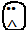 لتنشيط لوحة الأرقام الموجودة على يمين لوحة المفاتيح اضغط على  فيشتعل المصباح NumLock.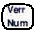 استعمال الفأرة في الكتابة:قد تصاب لوحة المفاتيح Le clavier بعطب فلا يمكن أن تنتظر إصلاحها أو شراءها واحدة أخرى، يمكنك الWindows  من تشغيل لوحة المفاتيح المرئية Clavier visuel وتستعمل الفأرة وذلك بالنقر على الزر المرغوب فيه:انقر على الزر ، ضع مؤشر الفأرة على .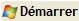 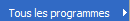 ضع مؤشر الفأرة على  ثم على .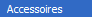 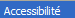 انقر على .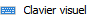 تظهر لوحة المفاتيح المرئية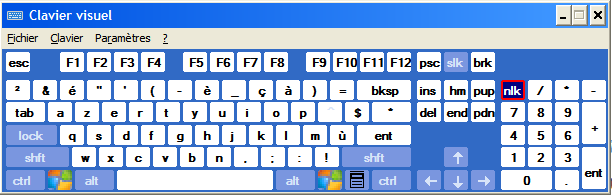     تحتوي لوحة المفاتيح هذه على كل مميزات لوحة المفاتيح المادية التي بين يديك،انقر بمؤشر الفأرة على المكان الذي ترغب في الكتابة فيه. يمكنك النقر على كل حرف أو رمز أو رقم أو أي زر آخر. في حالة ما رغبت في الزر Maj انقر على الزر  فتتحول واجهة لوحة المفاتيح إلى المفاتيح المتاحة مع استخدام الزر  ، لإلغاء وظيفته انقر عليه مرة أخرى.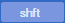 في حالة ما رغبت في الزر Ctrl انقر على الزر  ثم انقر على أي زر تريد، لإلغاء وظيفة  انقر عليه مرة أخرى.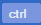   غياب لوحة المفاتيح المرئية   في حالة عدم العثور على لوحة المفاتيح المرئية Clavier visuel يمكنك العثور عليها انطلاق Exécuterانقر على زر التشغيل .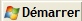 أنقر على .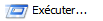 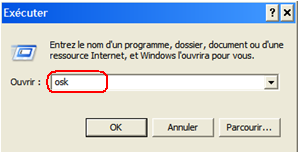 اكتب osk داخل المربع Ouvrir ثم انقر OK.لتحويل اللغة اضغط : Maj + Alt  بعض القواعد الأساسية في الكتابة:أدوات الترقيم   les outils de ponctuationالفاصلة  , La virgule: تكون لصيقة بالكلمة التي قبلها ومتبوعة بفراغ Espace بعدها.النقطة Le point .: تكون لصيقة بالكلمة التي قبلها ومتبوعة بفراغ بعدها، والكلمة التي تأتي بعدها تبدأ بكتابة كبيرة Une majuscule.نقطة فاصلة Point virgule ;: تكون بين فراغين، الكلمة التي بعدها لا تكون كتابتها كبيرة إلا إن يكون اسما.نقط حذف ...  Points de suspension: النقط الثلاث ليس بينها فراغ، والنقط كاملة تكون لصيقة بالكلمة التي قبلها ومتبوعة بفراغ بعدها.النقطتان : Deux points: تكونان بين فراغين والكتابة التي بعدهما لا تكون كبيرة majuscule.الإشارتان ?! : تكونان بين فراغين، والكلمة التي بعدهما تكون كتابتها كبيرة majuscule.أحيانا لا يكون قبلهما فراغ تفاديا لرجوعهما إلى السطر.الأقواس والمعقوفات Parenthèses et crochets : مسبوقتان بفراغ وغير متبوعتان بفراغ.العارضة -  Le tiret: مسبوقة ومتبوعة بفراغ.الهلالان المزدوجانGuillemets(): مسبوقان ومتبوعان بفراغ.النسبة المئوية % Pourcentage: مسبوقة ومتبوعة بفراغ.المختصرات Les abréviationsيسهل الوورد 2007 كتابة بعض الكلمات وذلك اختصارا للوقت، فيتفهمك بمجرد الاكتفاء بمختصر الكلمة.القياسات les mesuresالتحقيق اللغوي/ grammaticale  La vérification orthographique تصحيح الأخطاء Correction des fautes في مرات كثيرة وأنت تكتب، تتصادف أن بعض الكلمات يتم التسطير عليها بخطوط متموجة، ذلك يدل على خطأ لغوي أو إملائي أو أن الكلمة يجهلها الوورد Word، فالكلمة التي تحتها خط متموج أخضر دليل على خطأ لغوي Grammaire  والتي تحتها خط احمر دليل على خطأ إملائي Orthographe، مما يفسر ظهور أيقونة صغيرة على شكل كتاب عليه علامة حمراء .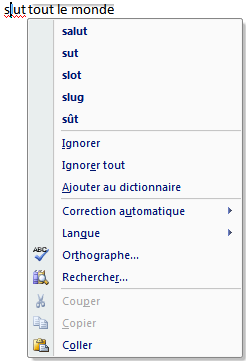 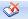 لتصحيح هذه الأخطاء، انقر بالزر اليمن للفأرة على الكلمة الخاطئة.تظهر لائحة تضم كلمات مشابهة للكلمة الخطأ، انقر على الكلمة الصحيحة أو المرغوب فيها .في بعض الأحيان تكون الكلمة صحيحة لكن الوورد Word يجهلها، ما عليك إلا أن تنقر على Ajouter au dictionnaire.إذا رغبت في تجاهل التصحيح انقرعلى  Ignorer أو   .Ignorer tout  إذا أُزعجت بهذه السطور المتموجة يمكنك الاستغناء عنها وذلك بإخفائها.إخفاء سطور التصحيح  Masquer les traits de correctionانقر على الزر Bouton office  .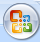 انقر على ، ثم انقر على .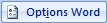 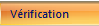 في مربع  حدد الصفحة التي ترغب فيها إخفاء الأخطاء.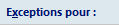 انقر على  أو على .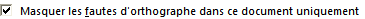 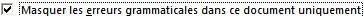 انقر على OK.تعطيل خدمة التحقيق التلقائي Désactiver la vérification automatiqueانقر على  الزر Bouton office  .انقر على ،  ثم انقر على .انقر على  لتعطيلها، ثم انقر على OK.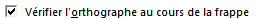 التصحيح التلقائي La correction automatiqueالتصحيح التلقائي يعمل على المساعدة أثناء الكتابة، بحيث مجرد كتابة كلمة أو جزء من الجملة فإن الوورد word يعمل على إعطاء التصحيح مباشرة بعد الضغط على مفتاح Espace  أو مفتاح Entrée.نماذج من التصحيح التلقائي:للإطلاع على كل التصحيحات التلقائية، يمكنك اتبع المسار التالي:انقر على  الزر Bouton office  .انقر على ،  ثم انقر على .انقر على ، ثم على التبويبة .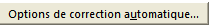 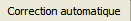 يمكنك ملاحظة كل التصحيحات التلقائية.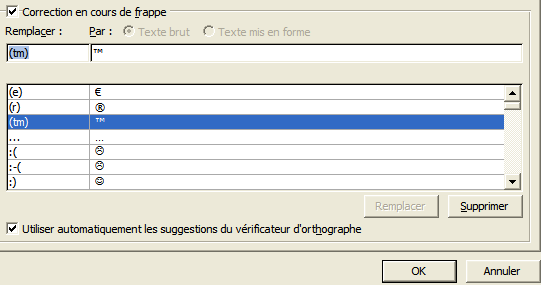 إنشاء تصحيح تلقائي:ترغب مرات عدة في كتابة نص لكن تجد نفسك أنك تكتب كلمات وجمل  متكررة قد يطول الوقت في كتابتها، لذا فمن الأفضل أن تنشأ تصحيح تلقائي:انقر على  الزر Bouton office  .انقر على ،  ثم انقر على .انقر على ، ثم على التبويبة .داخل الجدول اكتب الكلمة أو جزء منها في مربع Remplacer وفي مربع Par   اكتب الكلمة أو الجملة الصحيحة، مثال: كتبنا كلمة بسم لتصحح كتابة الجملة بسم الله الرحمان الرحيم 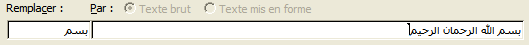  تحديد نص Sélectionner du texteالكلمة le mot: هي حرف أو مجموعة أحرف  يحيط بها فراغ من اليمين واليسار.الجملة La phrase: هي مجموعة من الأحرف أو الكلمات أو الأسطر التي تنتهي بنقطة.السطر La ligne: مجموعة من الأحرف أو الكلمات التي تكون سطرا واحدا.الفقرة le paragraphe: هي مجموعة من الأحرف أو الكلمات أو الأسطر التي تنتهي بالضغط على زر Entrée في لوحة المفاتيح.منطقة التحديد Zone de la sélectionمنطقة التحديد هو الهامش الذي يوجد يسار النص، داخله يتحول مؤشر الفأرة إلى سهم أبيض مائلا إلى اليسار لتحديد نص ما، إليكم الجدولين التاليين:باستعمال الفأرة والملمس: التحديد باستعمال أزرار لوحة المفاتيح:تحديد عناصر وخلايا في جدول:التنسيق   Mise en forme تنسيق النص  Mise en forme de texteجعل النص غامقا  Mettre le texte en Grasحدد Sélectionne    النص الذي تريده أن يصبح غامقا سيظهر شريط أدوات مصغر، حرك مؤشر الفأرة إليه.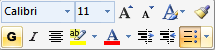 أنقر فوق ، أو اضغط على Ctrl + B   من لوحة المفاتيح.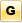 أو النقر على  Onglet Accueil    داخل مجموعة Police ثم على .ملاحظة: لكي لايبقى النص غامقا، أنقر فوق  مرة أخرى. جعل النص مائلا   Mettre le texte en Italiqueحدد Sélectionne    النص الذي تريده أن يصبح مائلا سيظهر شريط أدوات مصغر، حرك مؤشر الفأرة إليه.أنقر فوق . أو اضغط على Ctrl + I من  لوحة المفاتيح.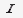 أو النقر على  Onglet Accueil    داخل مجموعة Police  ثم على .         ملاحظة: لكي لا يبقى النص غامقا، أنقر فوق  مرة أخرى.تسطير النص Souligner le texteحدد النص المراد تسطيره ثم انقر على  Accueil    داخل مجموعة Police  ثم على 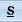   أو اختصارا بعد التحديد بالضغط على  Ctrl + U  من لوحة المفاتيح.تسطير النص بطرق وبأشكال أخرى:حدد النص المراد تسطيره ثم انقر على  Accueil    داخل مجموعة Police   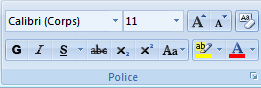 انقر على السهم الصغير يمين ، يظهر الشكل التالي .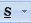 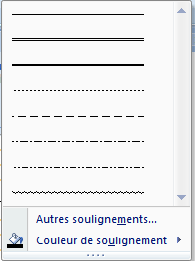 اختر التسطير التي تريد تطبيقه ثم انقر عليه .  تسطير الكلمات دون الفراغات التي بينها: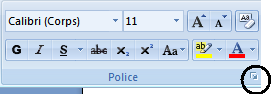  حدد الكلمات التي تريد أن تسطر عليها. انقر على  التبويبة Accueil، داخل المجموعة Police  انقر على الزر مشغل مربع الحوار Lanceur de boîte de dialogue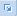  داخل مربع الحوار Boîte de dialogue، انقر على التبويبة Police, style et attributs  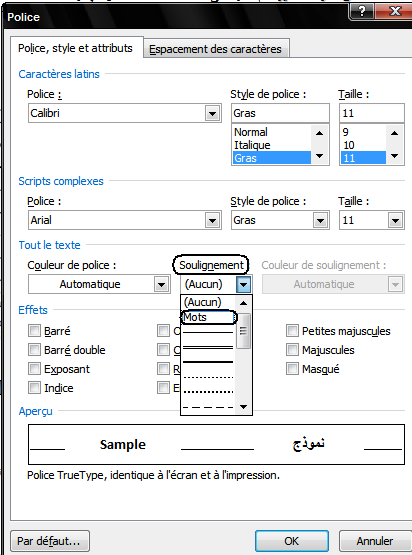 داخل مربع Soulignement  أنقر على Mots.تسطير مزدوج Utiliser un double soulignementبنفس الطريقة السابقة، داخل مربع Soulignement انقر على  خطين مزدوجين Double souligné أو بعد التحديد، الضغط في نقس الوقت على المختصر  Ctrl + Alt + U .تسطير مزخرف Soulignement décoratifبنفس الطريقة السابقة، داخل مربع Soulignement انقر على أنواع الخط التي تريد تطبيقه.   مسح وإلغاء التنسيق  mise en forme    Effacer laقد ترغب للعودة إلى طبيعة النص الأولى التي كانت بدون تنسيق، يمكنك استعمال  الزر  Effacer la mise en forme.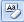 حدد النص الذي ترغب في مسح تنسيقه.انقر على التبويبة Accueil داخل المجموعة Police  انقر على زر مسح التنسيق  .الألوان والسمات Les couleurs et les thèmes  لون النص  La couleur du texteالطريقة الأولى:حدد النص الذي تريد تلوينه.سيظهر لك شريط الأدوات المصغر ، انقر السهم الصغير الذي على يمين         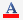 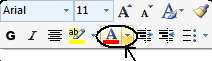 تظهر لائحة الألوان، انقر اللون الذي تريد تطبيقه.الطريقة الثانية:حدد النص الذي تريد تلوينه.انقر تبويبة  Accueil.داخل المجموعة  Police، انقر السهم الصغير الذي على يمين   .تظهر لائحة الألوان، انقر اللون الذي تريد تطبيقه.  سمات النص  Les thèmes du texte لتطبيق سمة على المستند/ النص:انقر على التبويبة  Mise en page ، داخل مجموعة  Thèmes.انقر على  Couleurs  .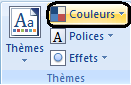 من لائحة الألوان، اختر اللون المراد تطبيقه.       ملاحظة :  إذا رغبت في إنشاء  سمة جديدة  Nouvelle thème يمكنك أن:بد النقر على Couleurs، انقر على Nouvelles couleurs de thème.داخل علبة الحوار اختر اللون المرغوب فيه.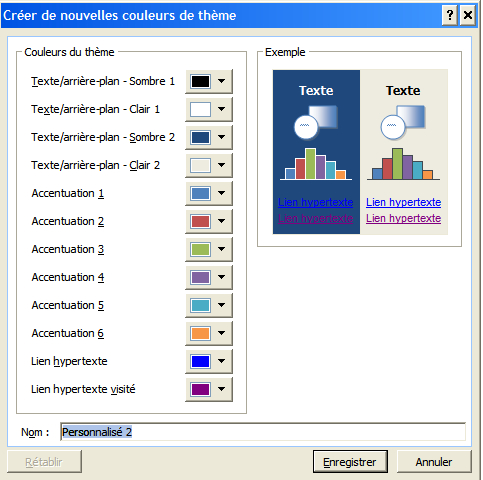 في مربع الاسم   nom اكتب اسم السمة الجديدة انقر على    .                        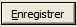 حجم النص   La taille de texte.                           لتغيير حجم النص:الطريقة الأولى:  تحديد Sélectionner  النص المراد تغيير حجمه.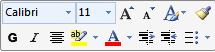 سيظهر لك شريط الأدوات المصغر للتكبير انقر على   وللتصغير انقر على .  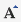 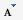 أو انقر على السهم الذي يوجد يمين الرقم الموجود ، انقر على الحجم الذي تريد.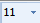 ملاحظة:   بعد التحديد  يمكن استعمال مختصر >  +Maj  + Ctrl   من لوحة المفاتيح  للتكبير.واستعمال مختصر <  + Ctrl  للتصغير. الطريقة الثانية : حدد النص المراد تغيير حجمه.انقر على التبويبة Accueil  ، داخل مجموعة Police  استعمل نفس الطرق السابقة. أو انقر على مشغل مربع الحوار  Lanceur de boîte de dialogue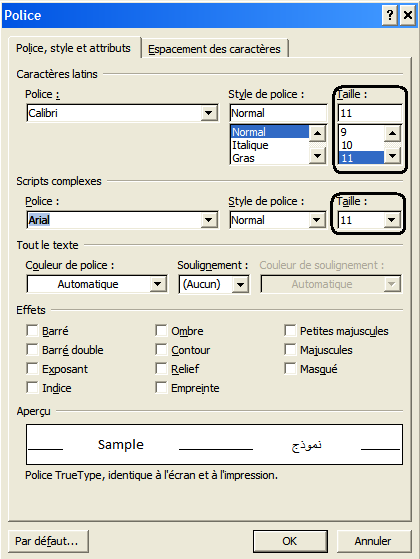 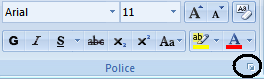 داخل علبة الحوار، انقر على التبويبة  Police, style et attributs .انقر على مربع  Taille، اختر الحجم المراد تطبيقه.انقر على  OK.ملاحظة:في  علبة الحوار Police  يمكن تسطير خط وسط الكلمة، انقر Barré .لتسطير خطين وسط الكلمة، انقر Barré double.إذا أردت إلغاء كل ذلك، اتبع نفس المسار ثم انقر على كل اختياراتك السابقة.تغيير نوع الخط  Modifier le type de police أحيانا قد تحتاج إلى أنواع معينة من الخطوط لإنشاء مستند ذا جودة عالية أو ذا مظهر جذاب، فما عليك إلا تحميلها من الانترنيت أو اقتناء برنام يضم العديد من الخطوط، إذا كان البرنام يثبت على الحاسوب فما عليك إلا إتباع مراحل التثبيت التي يظهرها البرنام. أما إذا كانت لديك الخطوط ولا يمكن تثبيتها فما عليك إلا :انسخ Copier  الخطوط.افتح القرص الصلب الذي تٌبت عليه الWindows .افتح المجلد Windows  ثم افتح المجلد Font.ألصق Coller  الخطوط التي لديك داخل المجلد Fontعندما تفتح إحدى برانم  Microsoft office تجد هذه الخطوط أصبحت لديك.نوع الخط Le type de policeالطريقة الأولىحدد النص الذي تريد تغيير نوع خطه.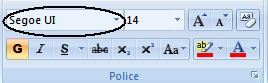 انقر التبويبة Accueil ، داخل المجموعة Police .انقر على مربع الخط Police.اختر الخط الذي تريد.الطريقة الثانيةاضغط على المختصر P +Ctrl   +  Maj .داخل علبة الحوار Police ،انقر على التبويبة Police, style et attributs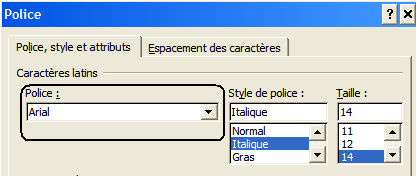 داخل المربع  Police اختر نوع الخط .انقر OK.جعل النص منخفضا أو مرتفعا Exposant et indice  لجعل النص منخفضا، اتبع نفس المراحل من 1 إلى 4 ثم انقر على Indice. 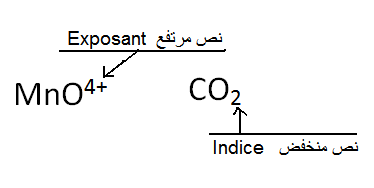 أو اتبع مايلي:انقر على التبويبة Accueil ، داخل مجموعة Police  انقر على  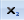 أو استعمل المختصر     = +  CTRL + Maj   من لوحة المفاتيح.لجعل النص مرتفعا،  اتبع نفس المراحل من 1 إلى 4 ثم انقر Exposant.         أو اتبع مايلي: انقر على التبويبة Accueil ، داخل مجموعة Police  انقر على .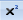 أو استعمل المختصر: = + CTRL.ملاحظة هامة: قد تفاجأ في Microsoft Word2007 بغياب طريقة لإنشاء نص نشيط Texte animé، ما عليك إلا تكتبه في مستند  التطبيقات القديمة لMicrosoft Word ثم قم بنسخه Copier ولصقه Coller  داخل مستند  Microsoft Word2007، وتابع كتابة النص الذي سيبقى نشيطا.  لمسح النص النشيط:حدد النص ثم اضغط على   CTRL + Espace.        تغيير كتابة النص بحروف كبيرة Modifier la casse لتغيير الكتابة بحروف كبيرة أو العكس La casse داخل النص الفرنسي، يجب اتباع مايلي:الطريقة الاولى: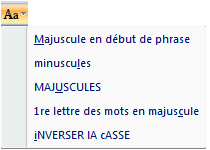 حدد النص المراد تغيير كتابته.انقر على Accueil ، داخل المجموعة Police ، انقر على  .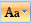 انطلاقا من اللآئحة (الشكل  ) يمكن اختيار نوع الكتابة.                             الطريقة الثانية:حدد النص المراد تغيير كتابته.انقر على Accueil ، داخل المجموعة Police انقر على Lanceur de boîte de dialogue أو انقر على Ctrl  + Dداحل علبة الحوار Police ، انقر على  أو .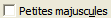 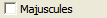 الطريقة الثالثة:بعد تحديد النص، يمكنك استعمال مختصر Maj  + F3.اضغط على Maj  + F3، النص يكتب على شكل majuscules.اضغط على Maj  + F3 مرة أخرى، النص يكتب على شكل minuscules.اضغط على Maj  +  F3 مرة ثالثة، النص يكتب على شكله الأول.تباعد أو تقارب الأحرف داخل النص Espacement entre les caractères حدد النص المراد تغيير تباعد أو تقارب أحرفه أو رموزه.اضغط على المختصر Ctrl +D.داخل علبة الحوار Police ، أنقر على التبويبة Espacement des caractères.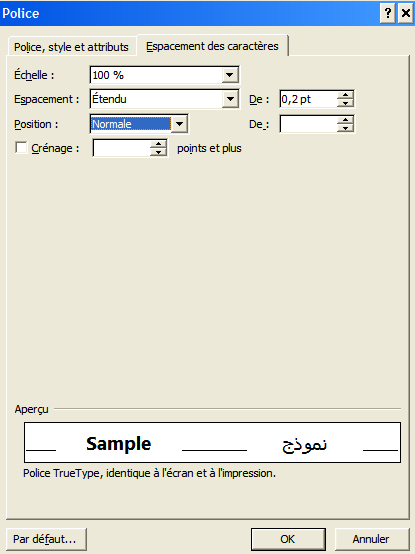 قم بتغيير شكل الكلمات بتغيير السلم L’echelle.قم بتغيير التباعد أو التقارب بين الأحرف وذلك بتغيير التباعد L’espacementانقر OK.تطبيق التمييز وإزالته Appliquer et supprimer un soulignage تسمح أداة التمييز Surlignage    ، بتلوين خلفية النص أو بعض كلماته حتى تتميز وتعرف عن بقية الكلمات، لتمييز بعض الكلمات نتبع مايلي: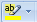    الطريقة الأولى انقر على التبويبة Accueil ، داخل المجموعة Police انقر على الزر .الطريقة الثانيةحدد النص الذي تريد تمييزه.سيظهر شريط الأدوات المصغر ، أنقر على .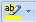 لإزالة التمييز، أعد النقر على ، أو اضغط على Echap   من لوحة المفاتيح.البحث عن النص المميز Rechercher de texte surligné للبحث عن النص المميز Le texte surligné  داخل المستند، انقر Accueil .داخل المجموعة Modification انقر  على Rechercher.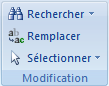 داخل التبويبة Rechercher ، انقر على الزر Format  .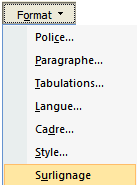 انقر على Surlignage.انقر على Suivant.الأنماط  les styles النمط هو عبارة عن مجموعة من التنسيقات معرفة بإسم معين، يمكن تطبيقها على مجموعة من الفقرات للحصول على نفس التنسيق.تطبيق النمط Appliquer un style حدد النص الذي تريد تطبيق النمط عليه.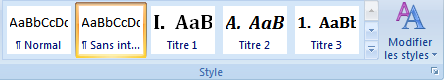 أنقر التبويبة Accueil  ، داخل المجموعة Style أنقر على أحد الأنماط.اذا رغبت في نمط على شكل عنوان أنقر على نمط Titre.  للمزيد من الأنماط يمكنك النقر على  داخل مجموعة Style. 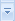  تغيير الأنماط Modifier les stylesبدون تحديد للنص أو الفقرة، انقر على الأداة   Modifier les styles.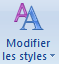  هناك العديد من الاختيارات:انقر Jeu de styles تظهر لائحة منسدلة، ضع مؤشر الفأرة على كل اختيار وسترى المستند يتغير مع تغير الاختيار، انقر على الاختيار المرغوب فيه.انقر Couleur  من اللائحة  التي تظهر يمكنك تغيير لون النمط. إذا لم تجد اللون الذي ترغب فيه أنقر على ، من علبة الحوار التي تظهر يمكنك تحديد الألوان ثم أعطها عنوانا وانقر على Enregistrer.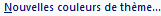 انقر Police  من اللائحة التي تظهر يمكنك تغيير نوع الخط.	   إنشاء نمط سريع Créer un style rapideالطريقة الأولى:لإنشاء نمط معين ، حدد النص الذي تريد أن تنشأ نمطا على شاكلته.انقر على النص بالزر الأيمن للفأرة، انقر على Style ثم انقر على .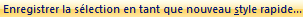 اكتب اسم النمط Le style، ثم انقر على OK.الطريقة الثانية:         حدد النص الذي تريد أن تنشأ نمطا على شاكلته.انقر على التبويبة Accueil ، داخل مجموعة Style  انقر على زر    Lanceur de boite dialogue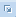 انقر على الزر   Nouveau style.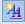  تظهر علبة حوار Créer un style à partir de la mise en forme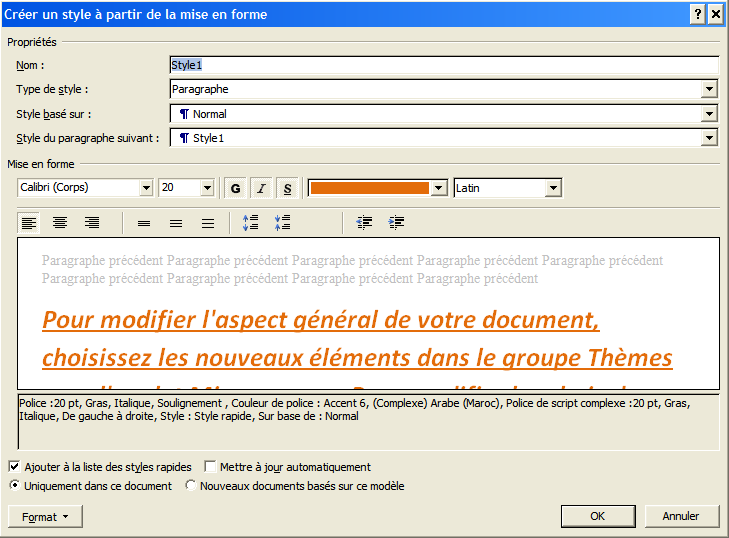 يمكنك إجراء بعض التعديلات بملأ مربعات Le nom, Type de style… وتعديل تنسيق النص داخل Mise en forme.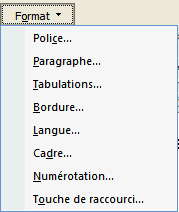 للمزيد من التنسيقات انقر على التبويبة  Format، تظهر لائحة من الأوامر، النقر على إحداها، تظهر علبة الحوار الخاصة بها لتحديد التنسيق المرغوب فيه، ثم النقر على OK.مسح نمط  Effacer un styleلمسح نمط معين، انقر على التبويبة Accueil، داخل المجموعة Style انقر على السهم الذي يشير إلى الأسفل  .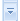 انقر على الاختيار .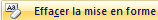 إنشاء حرف استهلالي مسقط  Créer une lettrineالحرف الاستهلالي المسقط  La lettrine  يكون في بداية النص أو بداية فقراته، وذلك لتجميل النص، وهو نوعان :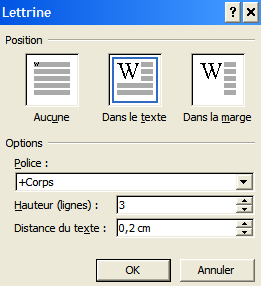 الحرف الاستهلالي المسقط يأخذ وحده حيزا من النص.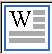 الحرف الاستهلالي المسقط في الهامش.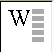 لأنشاء الحرف الاستهلالي المسقط اتبع مايلي:انقر على الفقرة التي تريدها أن تبدأ بحرف استهلالي مسقط.انقر على التبويبة Insertion  داخل المجموعة Texte  أنقر على Lettrine.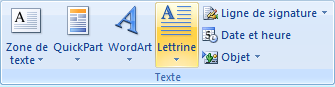 اختر أحد الأحرف الاستهلالية،  Dans le texte أو  Dans la marge.إذا أردت تغيير حجم الحرف الاستهلالي المسقط  La lettrine، انقر على Option de lettrine، تحصل على علبة حوار (الشكل15 ).اختر نوع الحرف الاستهلالي المسقط ، انقر على رمزه الذي فوق Dans le texte  أو Dans la marge.لتطبيق نوع الخط، انقر على مربع الحوار  Police واختر النوع الذي تريد تطبيقه .لتغيير طول الحرف الاستهلالي المسقط، انقر على أحد السهمين، السهم الذي يشير إلى الأعلى للزيادة والذي يشير إلى الأسفل للنقصان.لتغيير المسافة عن النص: انقر على أحد السهمين، السهم الذي يشير إلى الأعلى للزيادة والذي يشير إلى الأسفل للنقصان.انقر على OK.  نقل أو قطع  وإلصاق كائن  copier, couper et coller un objet       الكائن هو عبارة عن نص أو جدول أو صورة أو شكل ...  لنقل  copier  او تحويل couper  نص ما يجب أولا :تحديد الكائن، إذا كانت صورة أو شكل يكفي النقر عليه.انقر على الزر الأيمن للفأرة ثم اختر copier  لنسخ النص  او اختر  couper  لتحويله من مكان إلى آخر.( مختصر النسخ CTRL+C ومختصر القطع أو التحويل CTRL+X) 
أو انقر على التبويبة  Accueil  داخل المجموعة  Presse-papiers  انقر على الأداة  للنسخ، أو الأداة  للنقل أو التحويل.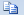 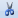 انقر في المكان الذي ترغب في إلصاق coller  الكائن فيه، ثم انقر بالزر الأيمن للفأرة واختر coller (مختصر اللصق هو CTRL+V)أو انقر على التبويبة Accueil   داخل المجموعة Presse-papiers انقر على الأداة . 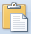 إدراج  منطقة أو مربع  النص Insertion de la zone de texteمنطقة النص هو مستطيل يمكنك الكتابة فيه حتى يستقل النص عن باقي المستند.انقر في المكان الذي ترغب في إدراج مربع النص أليه.انقر على التبويبة  Insertion .داخل المجموعة Texte، انقر على الزر  Zone de texte.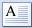 تظهر مجموعة من الاختيارات انقر على الاختيار المرغوب فيه.لإنشاء مربع نص شخصي، انقر على ، يتحول مؤشر الفأرة إلى شكل مستطيلين متقاطعينانقر في مكان الادراج، ثم انزلق حتى يرسم المربع المطلوب واكتب عليه النص.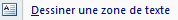 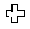 إدراج التاريخ والساعة Insertion la date et l’heureانقر في المكان المرغوب إدراج التاريخ والساعة إليه.انقر على التبويبةInsertion،  داخل المجموعة Texte انقر على .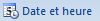 من علبة الحوار، حدد طبيعة التاريخ والوقت المناسبين لك، ثم انقر على  لتحيين الوقت بشكل تلقائي وفق الوقت الذي يوجد اسفل يمين الشاشة.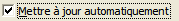 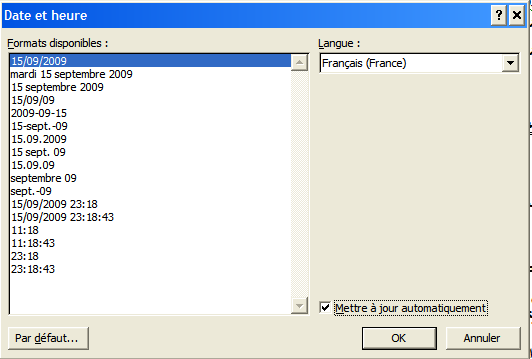       أنقر على OK.نسخ تنسيق mise en forme Copier un  لنسخ تنسيق معين ( لون أو نمط ...)وتطبيقه على كتابة، انقر على التنسيق أو حدده .انقر على التبويبة Accueil  من داخل المجموعة Presse-papiers انقر على الزر  أو استعمل المختصر  + Maj +C Ctrl. تلاحظ أن مؤشر الفأرة تحول إلى أداة الصباغة.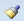 حدد أو انقر على النص الذي ترغب في تغيير نسقه.لتطبيق نسق واحد في أماكن عدة أنقر على   مرتين متتابعتين.ملاحظة : لإلغاء عمل  انقر على  المفتاح  Echap.       تنسيق الفقرات  Mise en forme de paragrapheتعريف: سبق أن قلنا أن الفقرة هي كل نص ينتهي بالضغط على زر Entrée ، أي تنتهي بالرمز.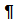    تنسيق فقرة ما من النص هو تعديلها  وذلك بانتقال حافتيها  Retraitsالأيمن والأيسر عن هامشي الصفحةMarges  الأيمن والأيسر ( محاذاة عن اليمين Alignement à droite ، محاذاة عن اليسار  Alignement à gauche ، في وسط النص  Centré، ضبط الفقرة   Justifier  وذلك بالتساوي مع الهامشين الأيمن والأيسر للصفحة، وتباعد أسطرها وترقيمها أو ترميزها.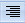 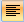 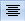 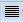   الطريقة الأولى:محاذاة النص إلى اليمين Aligner le texte à droiteحدد الفقرة التي ترغب في محاذاتها على اليمين أو ضع مؤشر الفأرة داخلها .انقر على التبويبة Accueil ، داخل المجموعة Paragraphe انقر على الرمز  .يمكنك أن تستعمل المختصر  D + Ctrl + Maj.محاذاة النص إلى اليسار Aligner le texte à gaucheحدد الفقرة التي ترغب في محاذاتها على اليسار أو ضع مؤشر الفأرة داخلها.انقر على التبويبة Accueil ، داخل المجموعة Paragraphe انقر على الرمز  .يمكنك أن تستعمل المختصر Ctrl  + Maj  + G.الفقرة في الوسط Centrer le paragraphe               حدد الفقرة التي ترغب في جعلها وسط النص أو ضع مؤشر الفأرة داخلها.انقر على التبويبة Accueil ، داخل المجموعة Paragraphe انقر على الرمز .ضبط الفقرة Justifier le paragraphe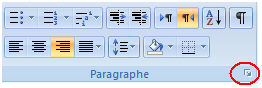 حدد الفقرة التي ترغب في جعلها مضبوطة أو ضع مؤشر الفأرة داخلها.انقر على التبويبة Accueil ، داخل المجموعة Paragraphe انقر على الرمز .إنقاص أو زيادة المسافة البادئة للفقرات Diminuer et augmenter le retrait du paragraphe  الطريقة الاولى:انقر التبويبة Accueil ، داخل المجموعة Paragraphe انقر على  لزيادة حجم المسافة البادئة للفقرة مع الهامش الأيسر للصفحة.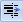 انقر على  لإنقاص حجم المسافة البادئة للفقرة مع الهامش الأيسر للصفحة .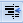  الطريقة الثانية:داخل التبويبة Accueil ، داخل المجموعة Paragraphe ، انقر على مشغل مربع الحوار  Lanceur de poîte de dialogue داخل علبة الحوار Paragraphe  يمكنك إجراء العديد من التعديلات، انطلاقا من التبويبة Retrait et espacement.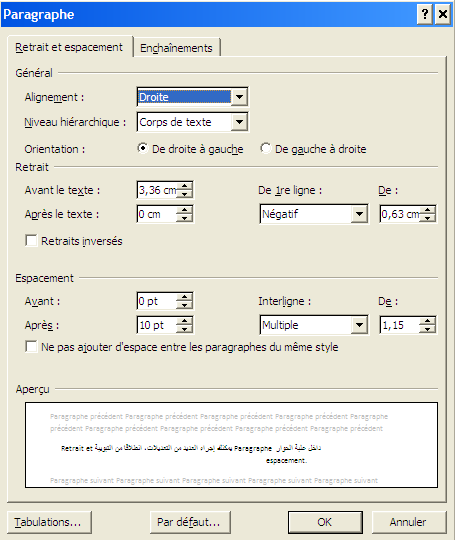                  الجدول أسفله يوضح دور كل مربع على حدة.بعد معاينة Aperçu كل التعديلات انقر على الزر OK.   التباعد بين الأسطر L’interligne لتعديل التباعد أو التقارب بين أسطر الفقرة أو بين الفقرات مع بعدها.حدد الفقرة التي تريد تباعد أسطرها.انقر التبويبة Accueil ، داخل المجموعة Paragraphe ، انقر على زر تباعد السطر   يمكنك النقر على الخيار المرغوب فيه.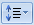                            ملاحظة: لمعرفة فقرات النص أو المستند يمكنك النقر على الزر   داخل مجموعة Paragraphe.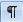 المسافات البادئة على المسطرة الأفقية Les marque de retraits sur la règleالمسطرة الأفقية التي توجد أعلى الصفحة يمكن من خلالها تحديد المسافات البادئة Les retraits  ، في حالة عدم ظهور المسطرة انقر على  التي توجد على يمين الصفحة. أو استعمل  الطريقة التالية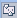 انقر على التبويبة Affichage  انقر على Règle     .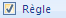 يوضح الشكل  دور كل مسافة بادئة Le retrait مع المثال (ألنص أسفل المسطرة).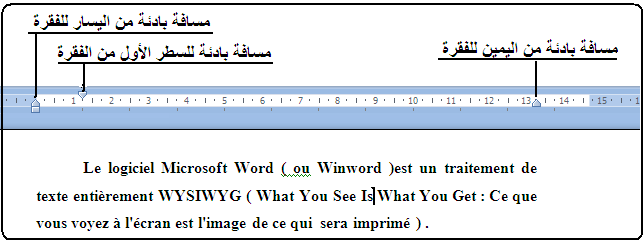 البحث  أو الاستبدال داخل مستند La recherche dans un documentللبحث عن كلمات أو نص داخل مستندانقر على التبويبة Accueil، من داخل المجموعة Modification انقر على ، أو استعمل المختصر Ctrl + F.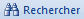 تظهر علبة حوار Rechercher et remplacer  ، اكتب الكلمة التي تبحث عنها يمكنك كتابة 255 حرفا.انقر على Suivant  إذا أردت البحث عن نفس الكلمة.إذا رغبت في تحديد كل الكلمات المبحوث عنها داخل المستند أنقر على ثم على .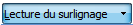 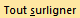 انقر على Rechercher dans  ثم على document principal لترى عدد الكلمات التي تبحث عنها. إذا رغبت في تحديد طبيعة البحث انقر على Plus.: إذا كانت نشيطة يتم البحث عن الكلمة مع مراعاة طبيعة الأحرف كبيرة Majuscule أو صغيرة Minuscule. 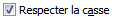 إذا كانت غير نشيطة يتم البحث عن الكلمة دون مراعاة طبيعة أحرفها.: إذا كانت نشيطة يتم البحث عن الكلمة دون زيادة أو نقصان، إذا كانت غير نشيطة يتم البحث عن الكلمة المشابهة التي أحرفها تزيد عن أحرف الكلمة المبحوث عنها.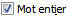 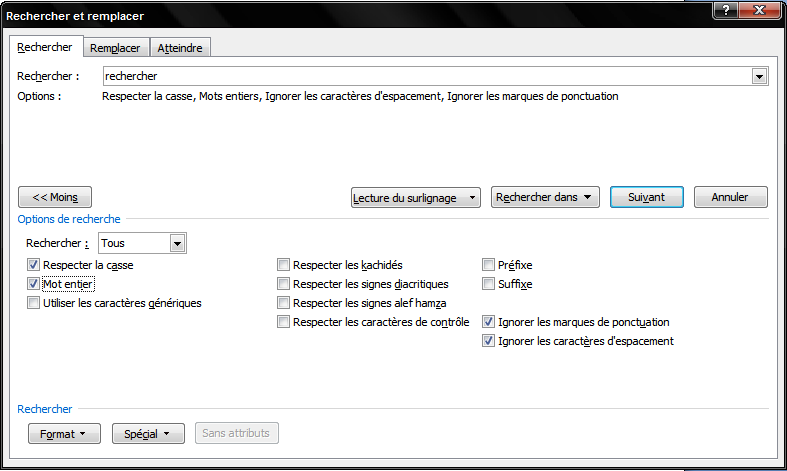 البحث بواسطة أحرف البدل Rechercher au caractères génériquesاستخدام أحرف البدل لاستبدال أو البحث عن نص تُجهل كافة حروفه، أو عن كلمات متشابهة الأحرف.انقر على التبويبة Accueil، من داخل المجموعة Modification انقر على .تظهر علبة حوار Rechercher et remplacer ، انقر على Rechercher.انقر على .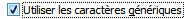 استبدال نص داخل مستند Remplacer un texte dans un documentانقر على التبويبة Accueil، من داخل المجموعة Modification  انقر على  ، أو استعمل المختصر Ctrl + H.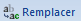 اكتب الكلمة  أو النص المرغوب في استبداله داخل مربع Rechercher.اكتب الكلمة أو النص الذي سيكون مكان النص المُغير.انقر على Remplacer لاستبدال الكلمة  مرة واحدة، أو انقر على   Remplacer toutلاستبدال كل النصوص بالنص المُغير.ترجمة نص Traduction d’un texteتعتبر ترجمة النصوص من أهم مميزات ميكروسوفت وورد 2007، من لغات إلى لغات أخرى منها العربية.حدد النص المرغوب في ترجمته.انقر على التبويبة Révision من داخل المجموعة Vérification  انقر على Traduction.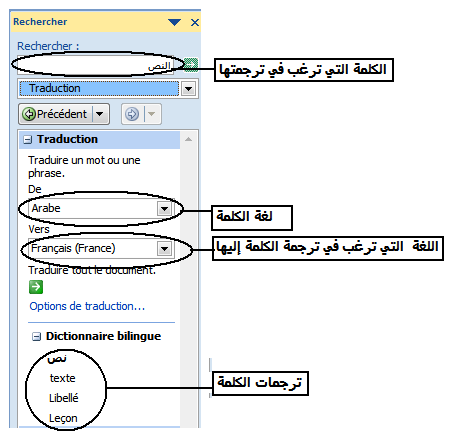 تظهر على يمين الصفحة علبة حوار، ستجد الكلمة التي ترغب في ترجمتها مكتوبة في مربع Rechercher أو اكتبها.تحت Traduire un mot ou une phrase، داخل مربع De حدد لغة الكلمة التي كتبتها.داخل مربع Vers حدد اللغة التي ترغب في ترجمة الكلمة أو الجملة إليها، سترى الترجمة في الأسفل.الجدولة Tabulation        يعمل  الزر « Tab »     من لوحة المفاتيح، على إنشاء فراغات داخل النص، الضغط على الزر يترك فراغا قدره    cm 1.25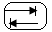  علامات الجدولةTaquets de tabulation يمكن إظهار علامات الجدولة وذلك بالنقر كل مرة فوق محدد علامات الجدولة  الموجود على يسار المسطرة.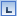 إذا أردت أن تعدل في علامات الجدولة، انقر مرتين على العلامة  الظاهرة على المسطرة فتظهر علبة حوار يمكنك إجراء التعديلات المرغوب فيها.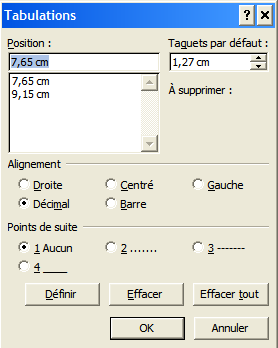 استعمال الرموز النقطية والترقيم Utilisation des puces et numéro      يستعمل التنقيط والترقيم لتنظيم وتدرج وتسلسل النص او المستند لتسهيل القراءة. فمباشرة بعد كتابة الرقم 1 أو عارضة أو علامة من الرموز النقطية فإن الوورد يعرف أنك تبدأ الفقرة بترقيم أو تنقيط  وبمجرد نهايتك من الفقرة الأولى و الضغط على المفتاح Entrée تجد أن بداية الفقرة الثانية قد رُقمت وظهر الرمز،  والنقر عليه يكشف عن الاختيارات التالية: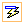 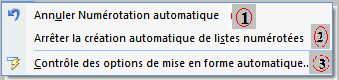 لإلغاء الترقيم التلقائي.لوقف الإنشاء التلقائي للقوائم.لمراقبة  باقي الخيارات...   ماذا تعني مراقبة الخيارات التلقائية؟انقر على Contrôle des options de mise en forme automatique .تظهر علبة الحوار التالية وذلك لمراقبة أو إجراء بعض التعديلات على التصحيح التلقائي الذي يقوم به الحاسوب أثناء الكتابة.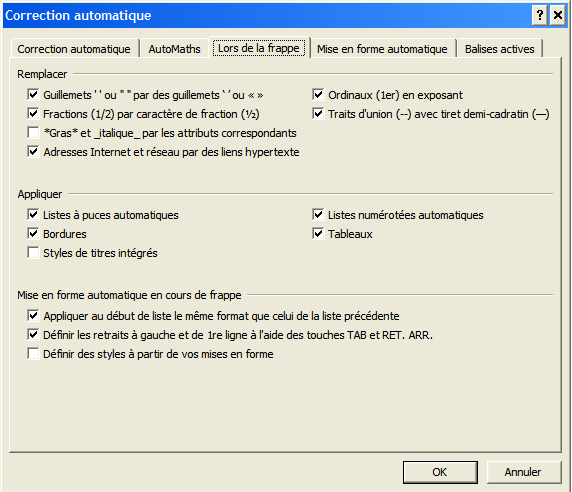             الترقيم أو الترميز لا يستجيبان بشكل تلقائي:انقر على على زر Bouton office  .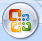 انقر على Option word.انقر على Vérification   ثم على Option de correction automatique.انقر على Lors de la  frappe.تحت Appliquer  انقر على   Liste à puces automatique وعلى Listes numérotées automatique.   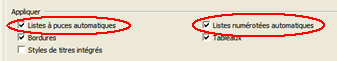  إنشاء القوائم  Création des listesذات المستوى الواحد Un seul niveau الترقيم La numérotationضع مؤشر الفأرة داخل الفقرة التي تريد ترقيمها.انقر على التبويبة Accueil ، داخل المجموعة Paragraphe  انقر على زر ترقيم  Numérotation.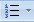 إذا رغبت في اختيار أنواع الترقيمات المقترحة : انقر على السهم الصغير الذي يوجد على يمين زر الترقيم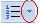 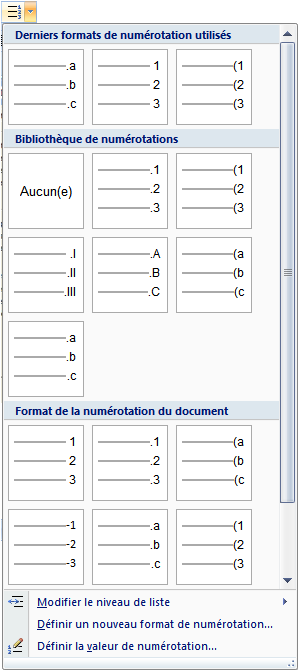 داخل اللائحة المنسدلة  او مكتبة الترقيم يمكنك اختيار الترقيم المرغوب فيه سواء كان على شكل أرقام أو حروف.ملاحظة: يمكنك الحصول على هذه اللائحة بالنقر على الفقرة بالزر الأيمن للفأرة على Numérotation.أسفل اللائحة توجد ثلاثة أسطر:Modifier le niveau de liste  وذلك لتعديل مستوى القائمة، بالنقر عليه تظهر لائحة المستويات، يمكنك أن تختار واحدا منها.Définir un format de numérotation  وذلك بالنقر عليه تظهر علبة حوار (الشكل   ) يمكنك تعديل الترقيم  Numérotation  وشكل الرقم Format de nombre ... فمثلا يمكنك  تغيير نوع الترقيم من 1,2,3 إلى أ,ب,ج... في مربع الترقيم، ونوع الخط وذلك بالنقر على Police، تظهر علبة حوار يمكنك إجراء بعض التغييرات (اللون، القامة...)، أما في مربع Alignement  يمكن تغيير اتجاهات الترقيم.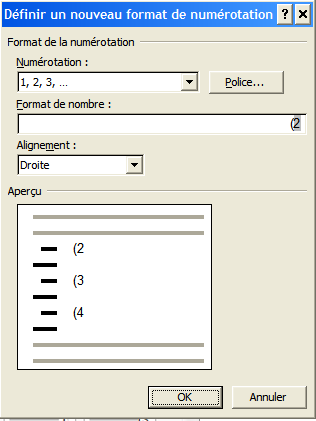 ثم انقر OK.Définir la valeur de numérotation : لتحديد قيمة الترقيم، وذلك بالنقر عليه تظهر علبة الحوار (الشكل    )، يمكنك  القيام  بإجراء بعض التغييرات، فمثلا إذا كانت القائمة مرقمة من 1 إلى4  ورغبت أن يتحول العدد 4 إلى 1   انقر على الترقيم 4 بالزر الأيمن للفقرة.اختر Définir la valeur de numérotation.تجد أن مربع Définir la valeur sur مكتوب عليه 4 . يمكنك أن تنقص العدد بالنقر على الزر الذي يشير إلى الأسفل ليتغير إلى 1.انقر على Ok ، وها هو الترقيم بدأ من 1.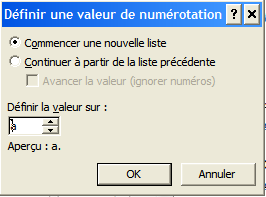    ملاحظة : يمكنك الحصول على علبة الحوار هاته بالنقر على الزر الأيمن للفأرة على رقم الفقرة ثم على 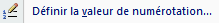 الترميز أو التعداد النقطي Les pucesضع مؤشر الفأرة داخل الفقرة التي تريد ترقيمها أو حدد مجموع الفقرات . انقر على التبويبة Accueil ، داخل المجموعة Paragraphe  انقر على زر الترميز .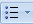 إذا رغبت في تغيير نوع التعداد النقطي Les puces حدد الفقرات المرغوب في تغيير ترقيمها، انقر على الزر الأيمن .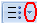 من اللائحة المنسدلة يمكنك اختيار الترميز المرغوب فيه.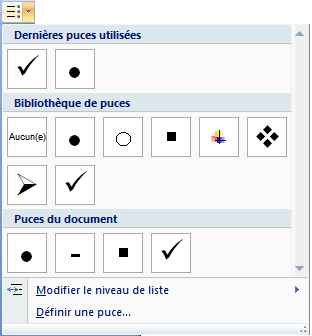   تغيير مستوى القائمةحدد الفقرات التي ترغب في تغيير مستواها.من لائحة المستويات، اختر المستوى المرغوب فيه.   تحديد تعداد نقطي جديدانقر على Définir une puce.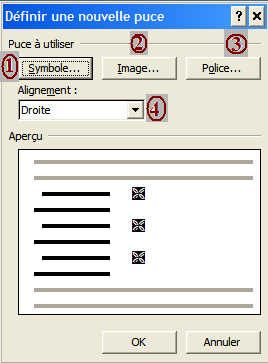 داخل علبة الحوار، قم بإجراء التعديلات المرغوب فيها.   لتحديد رموز أخرى.لإدراج صورة، انقر Image واختر صورة معينة، إذا رغبت في استراد صورة أخرى، انقر على Importer.لإدراج رمز أو حرف.لتغيير المسافة بين التعداد النقطي والفقرة.     تعداد رقمي  لعدة مستويات Des plusieurs niveaux                  التعداد الرقمي لعدة مستويات يعمل على تقسيم الفقرات إلى فقرات رئيسية وأخرى ثانوية وقد تكون أخرى ثالثية أو...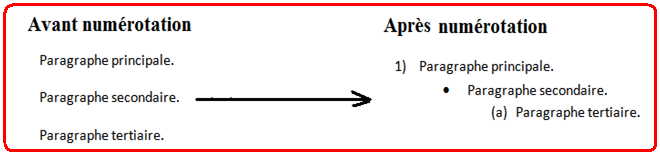 حدد الفقرات التي ترغب أن تكون ثانوية.انقر على مفتاح     Tab.من لوحة المفاتيح.حدد الفقرة أو الفقرات التي ترغب أن تكون ثالثية. (يمكنك الاكتفاء فقط بالفقرات الثانوية)انقر على مفتاح Tab  مرتين متتابعتين.حدد جميع الفقرات (الرئيسية، الثانوية والثالثية)انقر على التبويبة Accueil، داخل المجموعة Paragraphe انقر على زر  Liste à plusieurs niveaux. 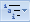 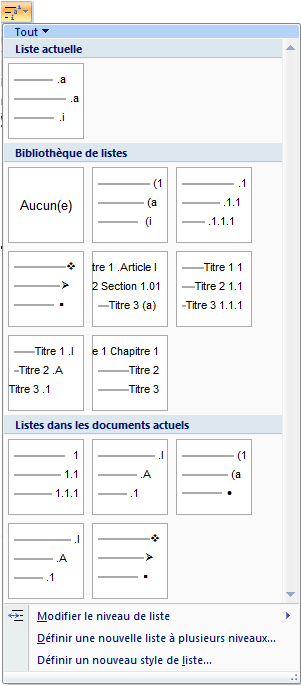 من اللائحة المنسدلة اختر  الترقيم المرغوب فيه.    لائحة من مستوى واحد إلى عدة مستويات   Une liste à un niveau en une liste à plusieurs niveaux    يمكن تحويل لائحة موجودة من مستوى واحد إلى لائحة متعددة المستويات:حدد الفقرة أو الفقرات التي ترغب في تحويلها إلى مستوى آخر. انقر على التبويبة Accueil، داخل المجموعة Paragraphe ، انقر على السهم المرافق ازر الترقيم أو الترميز .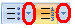 انقر على Modifier le niveau de liste، انقر على المستوى المرغوب فيه.   لائحة من عدة مستويات إلى مستوى واحد Une liste  aux plusieurs niveaux en une liste à un niveau  حدد النص الذي يحتوي على الفقرات او اللوائح.انقر على  أحد زري الترقيم أو الترميز .من داخل اللائحة المنسدلة اختر أي شكل من الأشكال ثم انقر عليه. تلوين المستوى الخلفي للفقرة Trame de fond  تلوين الخلفية L’arrière plan  للفقرة:حدد الفقرة أو الفقرات المرغوب في تلوين خلفيته.أنقر على أداة   Trame de fond، خلفية الفقرة تتلون باللون الموجود تحت الأداة.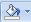 لتلوين خلفية الفقرة بألوان أخرى أنقر على السهم الموجود بجوار الأداة ، تنسدل لائحة الألوان اختر اللون المرغوب وانقر عليه.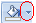 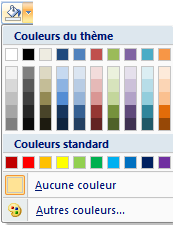 لاختيار ألوان أخرى انقر على   .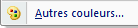 حدود النص Bordures du texteيوفر الوورد  Word  إمكانية  إنشاء تأطير أو حافات أو حدود للفقرات، أو فصلها مع بعضها البعض  بحدود Bordures  سواء من الأعلى أو من الأسفل حتى تصبح الصفحة ذات شكل جمالي، وهي تستخدم أيضا لتنسيق حدود الجدول.حدد الفقرة التي ترغب في فصلها أو تأطيرها.انقر السهم الصغير الذي يوجد جوار زر حافات     Bordure.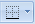 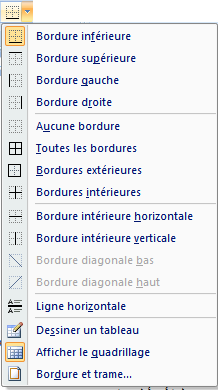 من اللائحة المنسدلة، اختر الشكل المرغوب فيه.    للحصول على المزيد من الاختيارات والأشكال: انقر على .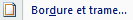 تظهر علبة حوار  تحتوي على التبويبات  التالية :  Bordures حافات، Bordure de page حافات الصفحة، Trame de fond تضليل الخلفية.يمكنك اختيار نوع نمط الإطار بالنقر على Encadré ou ombre ou 3D ou personnaliséداخل Style  يمكنك النقر على أحد السهمين أو تحريك الزالق الذي بينهما لاختيار نمط الإطار.داخل مربع Couleur  يمكنك اختيار لون الإطار المرغوب فيه.داخل مربع Largeur  يمكنك اختيار سمك الإطار.لإدراج خط أفقي يمكنك النقر على Ligne horizontale تظهر مجموعة من الخطوط الأفقية أختر منها واحدا ثم انقر عليه.بعد معاينتك للفقرة في شاشة المعاينة Aperçu انقر OK. 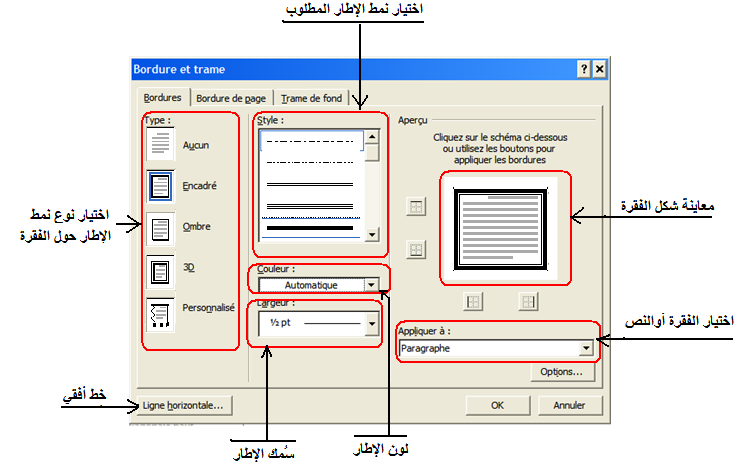      إعداد الصفحة Mise en page              إعداد الصفحة هو تنظيم الصفحة من حيث عرضها وطولها وهوامشها ولونها و طبيعة النصوص المكتوبة عليها  وكذا نوعية وشكل الورق ومقاسه للتوصل إلى الشكل النهائي المرغوب فيه  قبل طبعه.                        إذا كان النص يحتوي على عدة صفحات فإن أي إعداد لصفحة واحدة يسري على باقي الصفحات.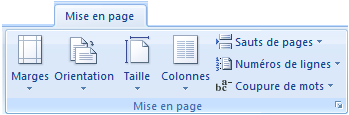 الهوامش Les margesانقر على التبويبة Mise en page ، داخل المجموعة Mise en page انقر على أداة هوامش  Marges.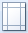 تظهر لائحة منسدلة تضم مجموعة من الاختيارات مثل أن تكون هوامش الصفحة عادية أو ضيقة أو متوسطة او عريضة أو صفحتين متجاورتين، كما أن كل شكل له مقاساته الخاصة به.اختر الشكل المرغوب فيه ثم أنقر عليه.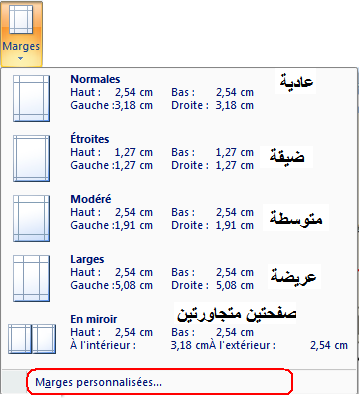 إذا رغبت في تحديد واختيار المقاسات الخاصة بك والمفضلة عندك دون اللجوء إلى الأشكال الموجودة باللائحة، انقر على الاختيار الأخير  ، تظهر علبة حوار من خلالها يمكنك إجراء التعديلات المرغوب فيها، ثم أنقر OK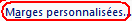 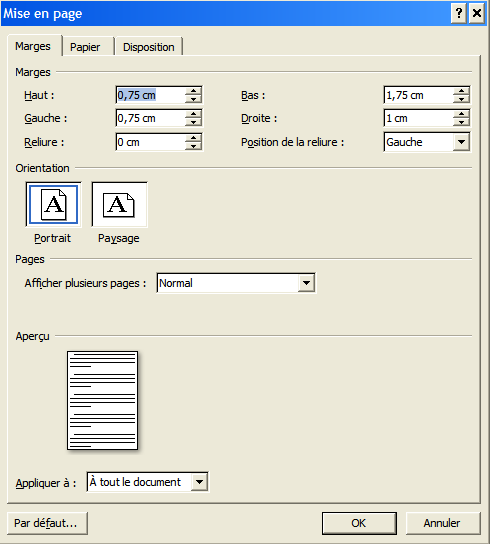     ملاحظة: يمكن تعديل هوامش الصفحة يدويا وذلك بوضع مؤشر الفأرة على المسطرة الأفقية أو العمودية بين اللونين الأبيض  والأزرق  فيتحول المؤشر إلى رأسين متعاكسين   ، وتنقر على الزر الأيمن للفأرة وتنزلق يمينا أو يسارا على المسطرة الأفقية أو صعودا ونزولا على المسطرة العمودية، ثم تدع الزر.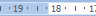 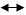 ملاحظة: إذا أردت أن تدرج زر الهوامش    Marges  داخل La barre d’outils accès rapide  يمكنك النقر بالزر الأيمن للفأرة داخل اللائحة المنسدلة  ثم انقر على Ajouter la galerie à la barre d’outils rapide.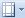 اتجاه الصفحة Orientation de page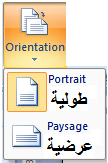 يمكنك تغييراتجاه الصفحة من طولية إلى عرضية  والعكس وذلك عبر:انقر على التبويبة Mise en page داخل المجموعة Mise en page  انقر على أداة التوجيه   .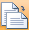 انقر على Portrait  طولية أو Paysage عرضية.    استعمال الاتجاهين معا في نفس المستند Utiliser les deux orientation en même document    يسمح الوورد Word  بتغيير اتجاه بعض الفقرات أو النصوص من مستند دون المس بباقي  المستند:حدد الفقرات أو النصوص المراد تغيير اتجاهها.انقر التبويبة Mise en page ، داخل المجموعة Mise en page  انقر أداة  هوامش  Marges.انقر على الاختيار الأخير .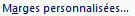 انقر على التبويبة Marges  ثم اختر Portrait  أو Paysage.داخل مربع Appliquer à  اختر .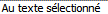 انقر OK.شكل الصفحة Format de papierتوجد أداة لتحديد مقاس أو شكل الورقة التي سوف تطبع عليها الصفحة بعد الانتهاء من العمل فيها من حيث العرض والطول.هذه الأداة هي المقاس   La taille de la page، لتحديد مقاس الورقة: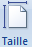 انقر على التبويبة Mise en page داخل المجموعة Mise en page  انقر على الأداة .من اللائحة المنسدلة اختر المقاس المرغوب ثم انقر عليه.من المقاسات المختلفة التي يمكنك استخدامها عادة وهي Lettre   و A4 لطباعة الخطابات والعروض... ملاحظة: حينما يكتب مقاس صفحة ما مثلا  A4  21 cm x 27,9 cm وتعني (21سنتيمتر عرضا و27.9 طولا).         يمكن وضع مقاسات أخرى غير التي توجد في اللائحة، مع مراعاة طبيعة الورقة التي تطبع عليها وكذا طبيعة آلة الطباعة التي لديك. انقر على الاختيار الأخير Autre taille de papier. 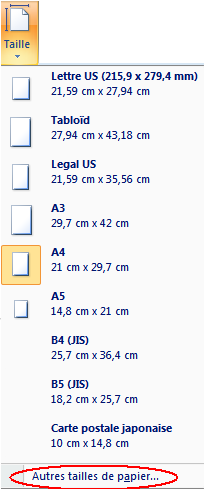 تظهر علبة حوار Mise en page، انقر على التبويبة Papier.يمكنك القيام ببعض التعديلات كالزيادة أو النقصان من طول أو عرض الصفحة.داخل المربع  Appliquer à   اختر المستند بأكمله A tout le document  التعديل يُسري على الوثيقة بأكملها.إذا اخترت A cette section فإن التعديل يسري على الصفحة التي يوجد فيها مؤشر الكتابة.إذا اخترت A partir de ce point  فإن التعديل يسري على باقي الصفحات أسفل المستند  انطلاقا من النقطة التي يوجد فيها مؤشر الكتابة، ولا يسري التعديل على الباقي.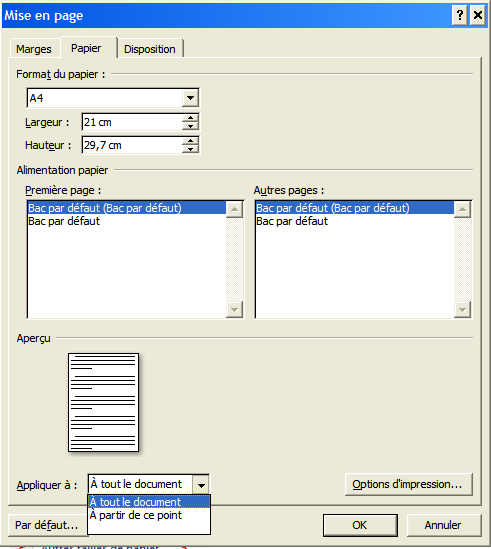   انقر OK.     تحويل النص إلى أعمدة  Mettre le texte en colonnesحينما نتصفح جريدة ما أو مجلة نفاجئ بالطريقة التي كُتبت بها بعض مقالاتها على شكل أعمدة متساوية، أو غير متساوية مما أضفى عليها رونقا خاصا.حدد الفقرة أو النص.انقر على التبويبة Mise en  page ، داخل المجموعة Mise en page  أنقر على الأداة أعمدة 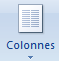 من اللائحة المنسدلة اختر نوع الأعمدة المرغوب فيها.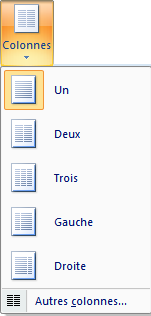 في حالة ما رغبت في أعمدة على مزاجك الخاص:انقر على الاختيار  Autres colonnes، من علبة الحوار Colonnes يمكنك القيام بضبط مقاسات الأعمدة وعددها.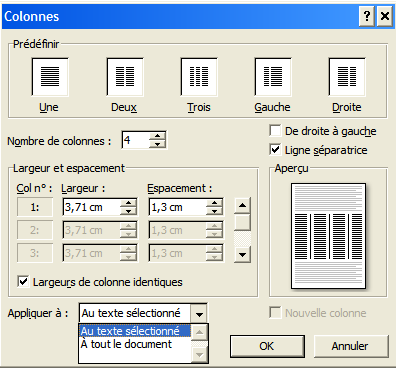 يمكنك النقر على شكل من أشكال الأعمدة داخل Prédéfinir.يمكنك الزيادة أو النقصان  عدد الأعمدة من داخل مربع Nombre de colonnes  أقصى عدد هو 14 عمودا.لتغيير اتجاه الأعمدة من اليمين إلى اليسار انقر على  .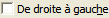 لوضع سطر يفصل بين الأعمدة انقر على .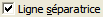 لتغيير عرض العمود يمكنك من خلال مربع Largeur .لتغيير الفرق بين الأعمدة  يمكنك ذلك من خلال مربع  Espacement.لتساوي عرض الأعمدة انقر .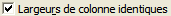 لتحديد مكان تطبيق الاجراءات التي قمت بها على النص المحدد أو كل المستند يمكنك ذلك من خلال Appliquer à.انقر على OK.فاصل صفحات Saut de pages  لإنشاء فواصل صفحات، صفحة أعلى المستند أو أسفله  أو بين الصفحات وأحيانا بين الفقرات.ضع مؤشر الفأرة حيث ترغب في بداية صفحة جديدة.انقر على التبويبة Insertion ، داخل المجموعة Pages انقر على أداة فاصل صفحة  Saut de page.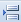 كما يمكنك استعمال التبويبة Mise en page  وتجد فيها العديد من الاختيارات.انقر على المكان الذي ترغب في وضع فاصل صفحة Saut de page فيه.انقر على التبويبة Mise en page ، داخل المجموعة Mise en page  انقر على .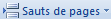 من اللائحة المنسدلة يمكنك اختيار أحدها وفيما يلي شرح وافي لكل شكل:نلاحظ أن اللائحة تنقسم إلى قسمين : القسم الأول Sauts de page  ويحتوي على ثلاث خيارات Page, Colonne, Habillage du texte والقسم الثاني يحتوي على أربع خيارات  Page suivante, Continu, page paire, page impaire .نبدأ بالقسم الأول  Saut de page:الخيار  Page : لإضافة صفحة كاملة في المكان المرغوب فيه، فإذا وضعت مؤشر الكتابة في أعلى الصفحة التي تعمل فيها فإن الوورد يضيف لك صفحة قبل الصفحة التي تشتغل عليها، وإذا وضعته آخر الصفحة فإنه يضيف لك صفحة بعد الصفحة التي تشتغل عليها. 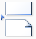 أما إذا كان مؤشر الكتابة داخل النص واخترت الخيار Page فإن المعلومات التي توجد قبل المؤشر تصبح في صفحة والمعلومات التي توجد بعد المؤشر تصبح في صفحة أخرى. الخيار  Colonne: فهو يستخدم لصفحة بها أعمدة، واتبع نفس الطريقة التي استعملت في الخيار Page.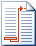 الخيار  Habillage du texte: ويستعمل في الصفحة التي بها كائن غير النص ك: صورة أو رسم بياني أو أيقونة ...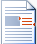 ويعمل على تحرير الكائن من الكتابة التي تجاوره، ويفصله عنها.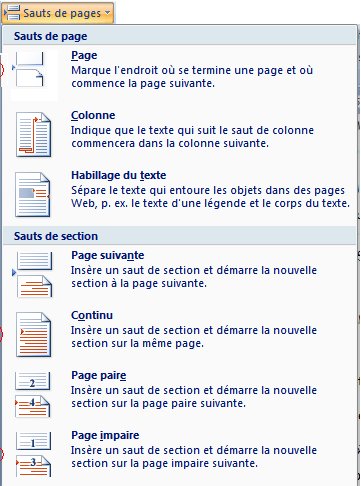     القسم الثاني Saut de section :  الخيار  Page suivante: وهو لإضافة صفحة جديدة بعد الصفحة التي تشتغل عليها ليضيف إليها الوورد الجزء المتبقي من النص.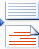 الخيار  Continu: يستعمل لوضع تنسيقين أو قسمين مختلفين في نفس الصفحة كالشكل أسفله.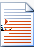 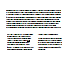 الخيار  Page paire:  إذا كانت صفحات المستند مرقمة يستعمل هذا الخيار للإنتقال مباشرة إلى الصفحة الزوجية الموالية ويترك الصفحة الفردية فارغة. 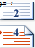 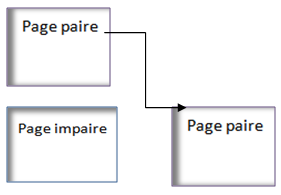 الخيار  Page impaire: إذا كانت صفحات المستند مرقمة يستعمل هذا الخيار للإنتقال مباشرة إلى الصفحة الفردية الموالية ويترك الصفحة الزوجية فارغة.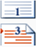 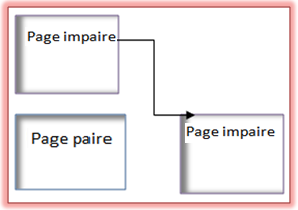  ترقيم أسطر المستند Numérotation des lignes de document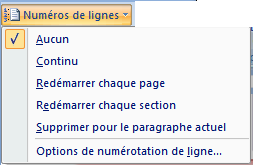       يمكننا الوورد من معرفة عدد أسطر صفحة أو مستوى من مستند أو عدد أسطر المستند بأكمله إذا كان  يحتوي على نص كتابي، للقيام بذلك:انقر على التبويبة Mise en page ، داخل المجموعة Mise en page  أنقر على .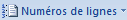 تظهر لائحة  تضم اختيارات:   الاختيار Aucun : لإلغاء أرقام الأسطر.الاختيار Continu: لإظهار أرقام أسطر بشكل متتابع داخل المستند.الاختيار Redémarrer chaque page: إظهار أرقام أسطر كل صفحة لوحدها ابتداءا من 1.الاختيار Redémarrer chaque section: إظهار أرقام أسطر كل فاصل مقطعي أو كل تنسيق، فمثلا إذا كان المستند يضم نصوص ذات عمود واحد وأخرى متعددة الأعمدة، فكل فاصل مقطعي له ترقيم خاص به (أنظر المثال أسفله)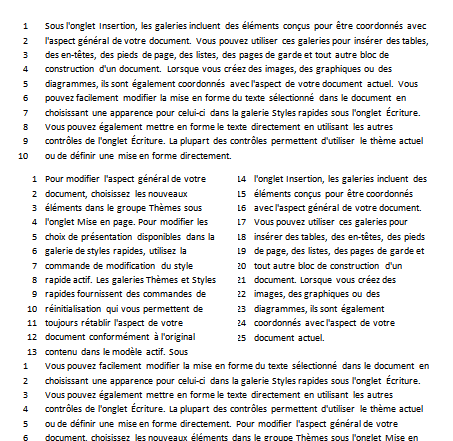 الخيار Supprimer pour le paragraphe actuelيعمل هذا الخيار على إزالة ترقيم أسطر الفقرة التي يوجد فيها مؤشر الكتابة.الخيار Option de numérotation de ligneهذا الخيارات هو لإجراء بعض التعديلات على الطريقة التي يتم بها ترقيم الأسطر:انقر على .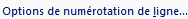 انقر على .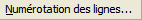 من علبة الحوار التي لديك يمكنك إجراء التعديل المرغوب فيه.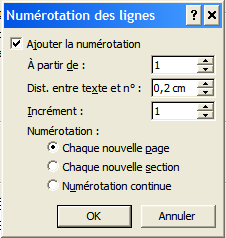                        كتغيير بداية الترقيم من 1 إلى رقم آخر داخل مربع Apartir de، ثم تسنطيع تغيير المسافة بين الرقم والنص  داخل مربع Distance entre texte et numéro، وكذلك تغيير في نوعية الترقيم داخل مربع Incrément حيث يصبح بفواصل فمثلا إذا كان المربع فيه 2 فإن الترقيم يبدأ من 2 ،4،6،8....وإذا كان 3 فإن الترقيم يبدأ من 3،6،9..... اختيارات Numérotation :Chaque nouvelle page: لكل صفحة ترقيمها الخاص بهاChaque nouvelle section لكل مقطع ترقيمه الخاص.Numérotation continue: المستند بأكمله يرقم ترقيما مستمرا.ملاحظة : إذا كان المستند  يحتوي على بعض الكائنات Les objets  كالصورة أو الجدول او مربع النص فإنه يتم ترقيمها كسطر واحد، إذا كان مربع النص يحتوي على نصوص فإنها لا ترقم.واصلة أو تشريط  كلمات   Coupure de motsحينما نتصفح الجرائد أو المجلات نجد أن بعض الكلمات تكون مقسمة في آخر السطر ونهايتها تبدأ في بداية السطر الموالي ومفصولة ومقسومة بعلامة ناقص (-)، ولكن داخل ميكروسوفت وورد لم تظهر لنا هذه  الوصلة ، بحيث إذا كانت الكلمة  طويلة  والمسافة التي في آخر السطر لا تكفيها فإنها تعود للسطر الثاني، إذن لماذا تقسم هذه الكلمة؟ وكيف يتم ذلك؟ وهل من طريقة لإزالة هذا التقسيم؟ إذا كان المستند أو النص يتكون من أعمدة فان الكاتب يريد أن تكون الأعمدة متقايسة في جوانبها وهذه الواصلة La coupure  التي تكون في آخر السطر هي التي تلعب هذا الدور فتقسم الكلمة إلى نصفين.  الميزة أو الأداة  هي المسؤولة عن هذا التقسيم  أو إلغائه بحيث بمجرد النقر عليها تظهر لنا لائحة تضم 4 اختيارات: 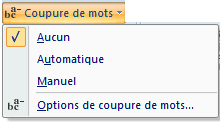 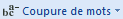 Aucun : لإلغاء الواصلة.Automatique : لتطبيق الواصلة تلقائيا داخل المستند بأكمله.Manuel : لإدراج الواصلة يدويا، وفي هذه الحالة يظهر مربع حوار فيه كلمة مقسمة تلقائيا مع إعطاء حرية تغيير مكان التقسيم وكذا الموافقة عليه بالنقر على  OK.مثال: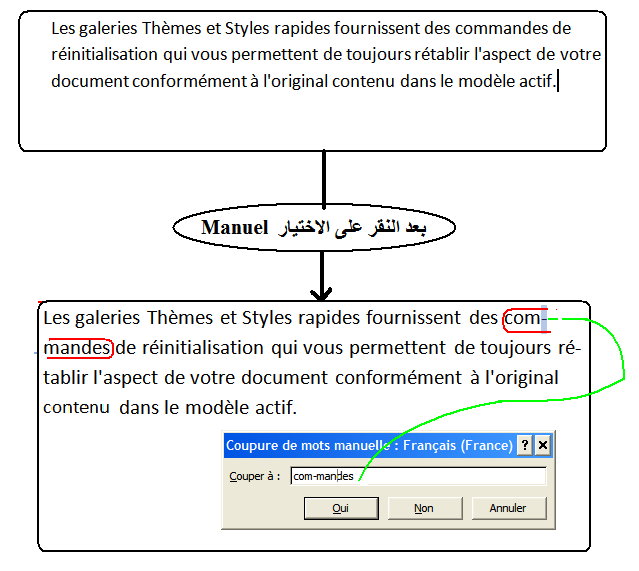  مربع الحوار أظهر كلمة   com-mandes  للموافقة عليها النقر على OK، إذا تم النقر على Non فإن الكلمة commandes بأكملها وبدون تقسيم  ترجع للسطر الثاني.        يمكن تغيير الواصلة أو التقسيم للكلمة com-mandes  إلى حرف أو حرفين يمين أو يسار على حسب الهامش المتبقي للصفحة وتصبح الكلمة comman-des مع العلم مربع الحوار أظهر اختيارا لذلك بوضع مؤشر خفي بين الحرف n و d . 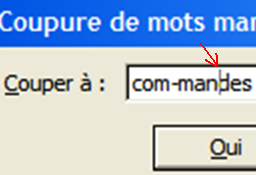 الخيار Option de coupure de mots:النقر على اختيارات واصلة الكلمات يظهر علبة حوار: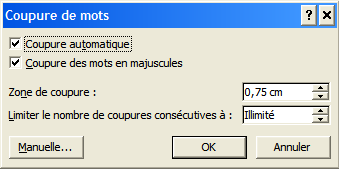 النقر على coupure automatique  يسمح بتوصيل أو تشريط الملف بشكل تلقائي.النقر على coupure des mots en majuscules  يسمح بتوصيل الكلمات ذات الكتابة الكبيرة En majuscule.مربع zone de coupure   يسمح بتعديل مسافة منطقة التعديل.مربع Limiter le nombre de coupure … يسمح إما بتحديد عدد الفواصل داخل المستند أو يترك ذلك غير محدود Illimité.الارتباطات التشعبية Les liens hypertextes  تعريف:الارتباط التشعبي هو ارتباط من مستند يفتح صفحة أو ملف آخر عند النقر فوقه، وتكون الوجهة في الغالب صفحة ويب أخرى، ولكن يمكن أن تكون أيضاً صورة أو عنوان بريد إلكتروني أو برنامج. يمكن أن يكون الارتباط التشعبي نفسه نصاً أو صورة. عند نقر أحد زائري الموقع فوق الارتباط التشعبي، يتم عرض الوجهة في مستعرض ويب، ويتم فتحها أو تشغيلها بالاعتماد على نوع الوجهة. كيفية استخدام الارتباطات التشعبيةيمكن استخدام الارتباطات التشعبية للقيام بما يلي:الانتقال إلى ملف أو صفحة ما على ويب ضمن شبكة اتصال أو إنترانت أو إنترنت. إرسال رسالة بريد إلكتروني. فتح ملف مخزن في نفس الجهاز.ارتباط إلى خلية معينة أو ورقة عمل معينة في نفس مصنف العمل أو إلى مصنف عمل آخر. إنشاء ارتباط تشعبي Créer un lien hypertexte حدد الصورة أو النص الذي ترغب في كونه رابطا تشعبيا.انقر على التبويبة Insertion ، من داخل التبويبة Liens انقر على  lien hypertexte.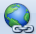 أو انقر على النص أو الصورة بالزر الأيمن للفأرة ثم انقر على .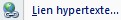 تظهر علبة حوارInsérer un lien hypertexte  يمكن من خلالها تحديد اتجاه الارتباط التشعبي. 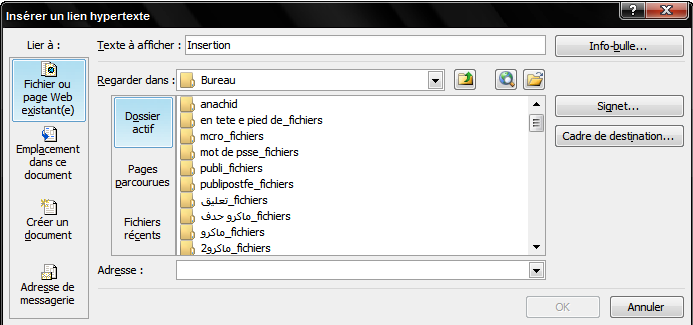 رابط تشعبي خاص بملف أو صفحة ويب أو مستندUn lien hypertexte personnalisé vers un document, fichier ou page Webللارتباط بملف موجود أو صفحة ويب:انقر فوق Fichier ou page Web existante  .انقر على الملف أو ابحث عنه  من داخل مربع Regarder dans ، سترى أن مسار وجوده يوجد داخل مربع Adresse .انقر على OK.للارتباط بملف غير موجود ولم يتم إنشاؤه، انقر على Créer un document، تظهر علبة حوار Modifier le lien hypertexte .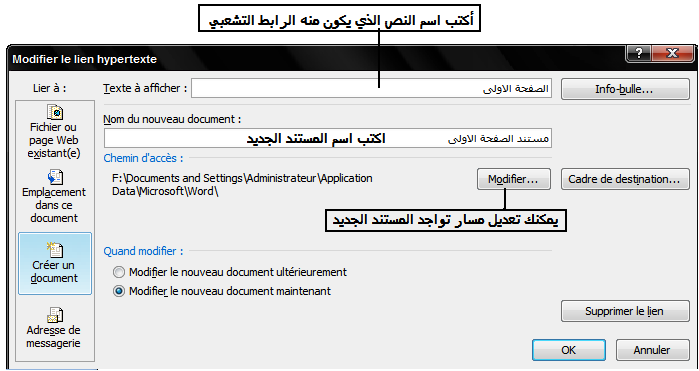 اكتب اسم النص الذي منه الرابط التشعبي  داخل مربع Texte à afficher.اكتب اسم المستند الجديد داخل مربعdocument  Nom du Nouveau.لتعديل مسار تواجد الملف انقر على Modifier.انقر على OK.يفتح مستند جديد يمكنك كتابة معلوماتك داخله، قم بحفظ المستند.للتنقل داخل نفس المستند:لابد من إنشاء علامة مرجعية Signet، لإنشاء علامة مرجعية Signet:حدد النص أو الكائن الذي ترغب في أن تكون العلامة المرجعية عليه.انقر على التبويبة Insertion ، من داخل التبويبة Liens انقر على Signet، تظهر علبة حوار .Signet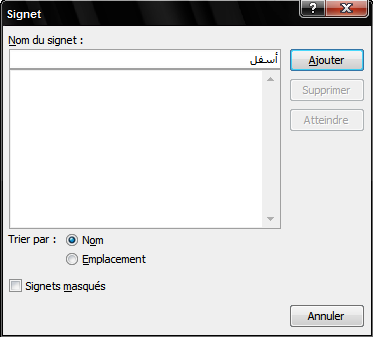 داخل مربع Nom de signet، انقر على اسم العلامة المرجعية، انقر على Ajouter.إنشاء الارتباط التشعبي داخل المستندحدد النص أو الكائن الذي تريد أن يكون الرابط منه.انقر على التبويبة Insertion ، من داخل التبويبة Liens انقر على  lien hypertexte.تظهر علبة حوارInsérer un lien hypertexte  انقر على Emplacement dans ce document.تظهر علبة حوارModifier le lien hypertexte  انقر اسم العلامة المرجعية التي توجد تحت Signet والتي أنشئت سابقا.انقر على  OK.للارتباط برسالة بريد الكتروني:حدد النص أو الصورة أو الكائن الذي تريد أن يكون الرابط التشعبي منه.انقر على التبويبة Insertion ، من داخل التبويبة Liens انقر على  lien hypertexte.تظهر علبة حوارInsérer un lien hypertexte  انقر على Adresse de messagerie.تظهر علبة حوار Modifier le lien hypertexte.داخل مربع Texte à afficher اكتب اسم النص أو ستجده مكتوبا.داخل مربع Adresse de messagerie، اكتب عنوان المرسل إليه ويكون بادئا بكلمة. «mailto » 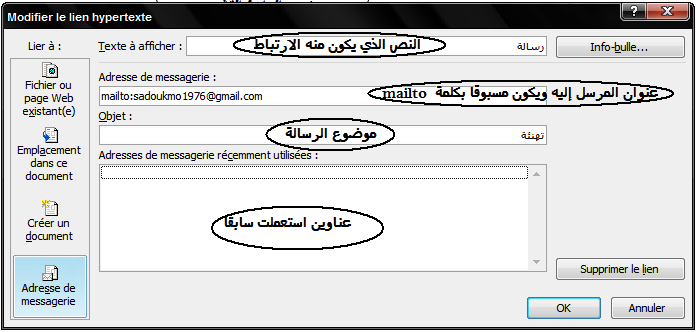 داخل مربع Objet  اكتب موضوع الرسالة.داخل مربع Adresse de messagerie récemment utilisées  يمكنك النقر على العناوين المستعملة سابقا.انقر على OK.استعمال تلميحات الشاشة les info-bulles 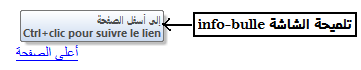 لإظهار تلميحات الشاشة  info-bulle  على نص أو صورة الارتباط.حدد هذا النص او الكائن.انقر على التبويبة Insertion ، من داخل التبويبة Liens انقر على  lien hypertexte.انقر على ، تظهر علبة حوار اكتب اسم ال Info- bulle  وينبغي أن يشير إلى اسم الرابط الذي ترغب في الوصول إليه وله علاقة لفظية به.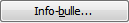 انقر على OK.العلامات المائية Filigraneالعلامات المائية Filigrane هي علامات مرئية وغير مرئية على شكل نصوص أو صور يمكن إدراجها خلف النصوص أو الصور أو أي كائن رقمي وذلك لغرض إضفاء طابع الجمالية على النص التعريف بطبيعة وحالة المستند أو لحفظه من القرصنة والتزوير وضمان حقوق المؤلف.إدراج علامة مائية Filigraneانقر على التبويبة  Mise en page، داخل المجموعة  Arrière-plan de page  انقر على الأداة .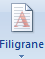 من اللائحة المنسدلة يمكنك اختيار أحد النماذج ك : Ne pas copier  ou Urgent ….إذا أردت أن تنشأ علامة مائية خاصة بك، انقر على الاختيار .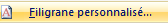 داخل علبة الحوار يمكنك إدراج صورة: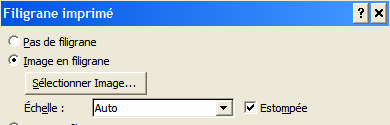  انقر على    فينشط زر .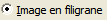 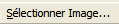 انقر على ، حدد الصورة التي ترغب في إدراجها ثم انقر عليها مرتين.حدد السلم وهو نسبة مئوية لتغيير حجم الصورة.انقر على خانة الإختيار Estompée وتعني تخفيف الصورة حتى لا تتداخل مع النص.انقر Appliquer  راقب خلفية الصفحة، إذا لم يناسبك العمل قم بالتغيير المرغوب فيه ثم انقر OK.يمكنك أيضا إدراج النص وذلك بالنقر على  .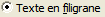 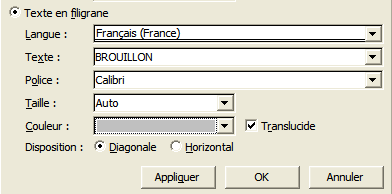 داخل مربع Langue  : حدد اللغة التي تكتب بها النص.داخل مربع Texte  : اكتب النص المرغوب.داخل مربع Police: حدد نوع الخط الذي يكتب به النص.داخل مربع Couleur : حدد لون النص ومن الأفضل أن يكون فاتحا.اختر 	Translucide ليكون النص الخلفي شفافا.اختر diagonale  مائل أو Horizontal  أفقي.انقر Appliquer  راقب خلفية الصفحة، إذا لم يناسبك العمل قم بالتغيير المرغوب فيه ثم انقر OK.	 إلغاء علامة مائية  Supprimer le filigrane انقر على التبويبة Mise en page ، داخل المجموعة   Arrière-plan de page انقرعلى الأداة .   من اللائحة المنسدلة انقر على  .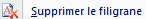 لون خلفية الصفحة  Arrière-plan de page de la pageلتلوين خلفية الصفحة تستخدم الأداة   .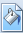 انقر على التبويبة Mise en page ، داخل المجموعة   Arrière-plan de page انقر على الأداة couleur de page .من اللائحة المنسدلة  ضع مؤشر الفأرة على لون معين، تتلون الصفحة مباشرة قبل النقر، اختر اللون المرغوب فيه ثم انقر عليه.في حالة عدم عثورك على لونك المفضل يمكنك النقر على   .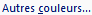      من علبة الحوار Couleurs ، انقر على التبويبة  أو ، اختر اللون ثم انقر OK.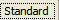 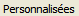 إلغاء لون الخلفية ٍ Supprimer l’arrière plan انقر على التبويبة Mise en page ، داخل المجموعة   Arrière-plan de page انقر Couleur da page .انقر على Aucune couleur.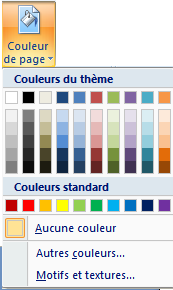 لإدراج صورة أو نقوش  أو تدرجات  انقر على .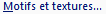 تظهر علبة حوار تضم 4 تبويبات  وهي .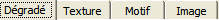 التبويبة Dégradéانقر على التبويبة  داخل إطار Couleurs، اختر unicolore   أو Bicolore  أو Prédéfini فيمكنك القيام ببعض التغييرات.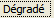 داخل الإطار Dégradé  اختر أحد أنواع الانحراف   Horizontale  أو Verticale ...أنقر OK. 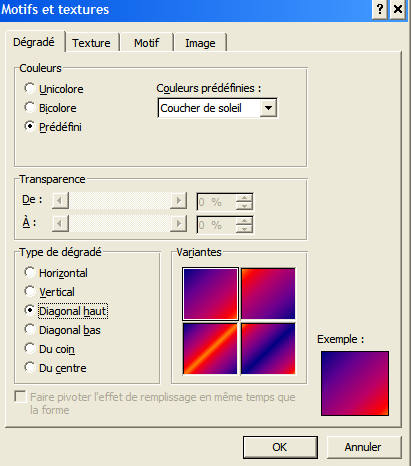 التبويبة Texture  انقر على التبويبة Texture ، تظهر مجموعة من الأنسجة اختر واحدا منها، كما يمكنك االنقر على          لاختيار صور أو أنسجة، انقر  على Insérer ثم OK.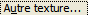 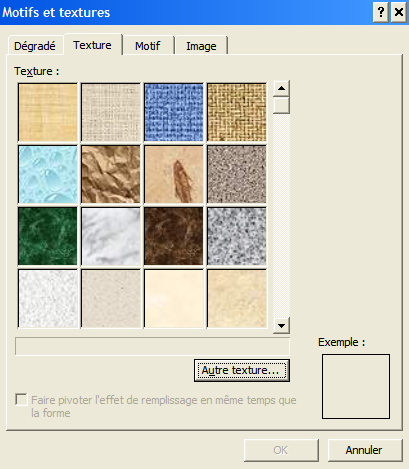 التبويبة Motif انقر على التبويبة Motif  تظهر مجموعة من النقوش اختر واحدا منها كما يمكنك تعديل الألوان وذلك بالنفر على مربع  Première- plan  ومربع Arrière-plan.انقر على OK.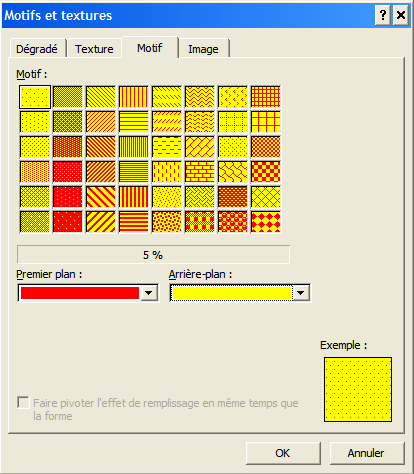 التبويبة  Imageتستعمل هذه التبويبة لإدراج صورة معينة كخلفية للمستند. انقر على التبويبة Image  ثم انقر على 	 .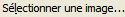 ابحث عن مكان الصورة ثم انقر عليها مرتين أو انقر على Insérer .انقر على OK.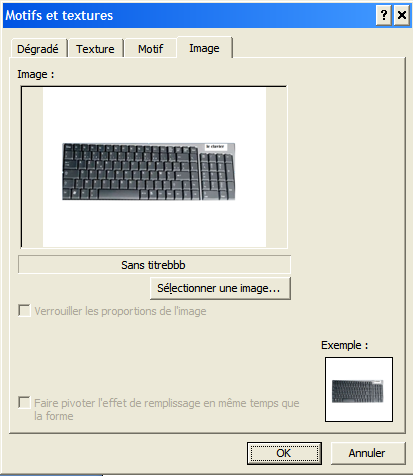 حدود المستند Les bordures de document               تعتبر حدود المستند أو الجدول أو صورة معينة نوعا من إضفاء الجمالية والرونق على المستند بأكمله.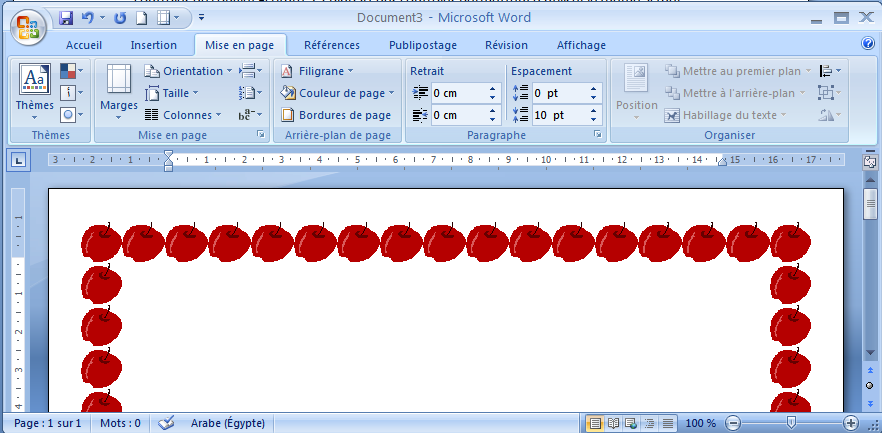 إضافة حد للمستند au document Ajouter une bordureانقر على التبويبة Mise en page ، داخل المجموعة Arrière- plan de page انقر على الأداة Bordure de page.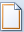 داخل علبة حوار Bordure et trame ، انقر التبويبة Bordure de page  يمكنك القيام بالعديد من الاختيارات.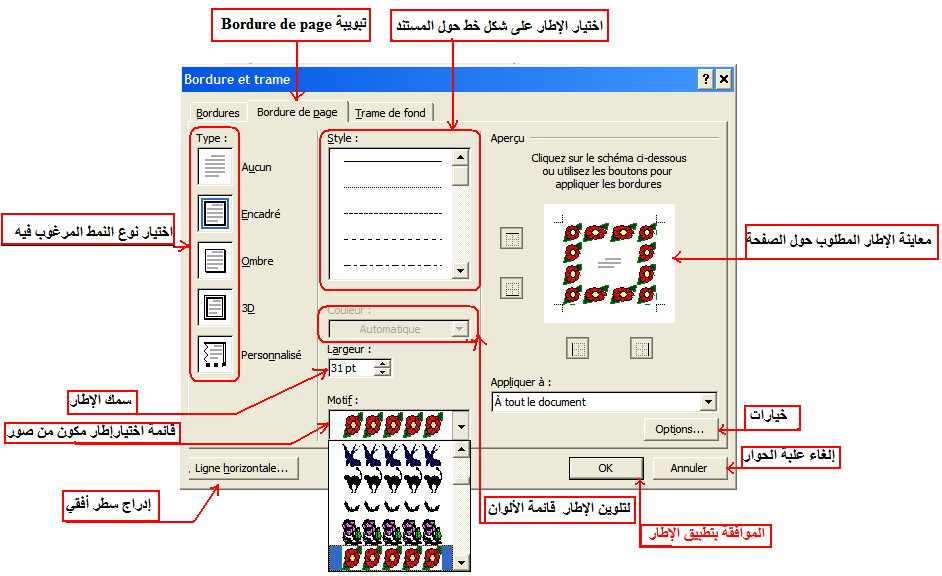 لتعديل المسافة (وحدة القياس هي النقط Pt ) بين الإطار  والمستند أو النص يمكنك ذلك داخل مربعات Haut, Bas, Gauche, Droite بحيث كلما ارتفع عدد النقط كلما زادت المسافة بين الاطار والمستند.داخل مربع À partir de   يمكنك اختيار ما إذا كان الاطار حول النص مباشرة، فانقر على Texte  أما إذا رغبت كونه على جوانب الصفحة مباشرة فاختر Bord de page. 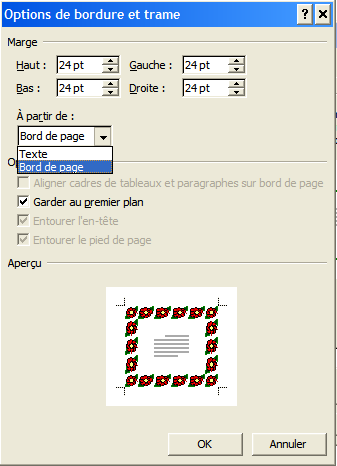 انقر على OK.الجداول Les tableauxإدراج جدول Insertion d’un tableauيتكون الجدول عموما من مجموعة من الأعمدة Les colonnes  و الأسطر Les lignes مكونة بذلك مجموعة من الخلايا Les cellules ، لإدراج جدول ما يمكن استعمال مجموعة من الطرق التي يوفرها   Word2007 كالجداول السريعة  والقوالب المتوفرة وأدوات الرسم .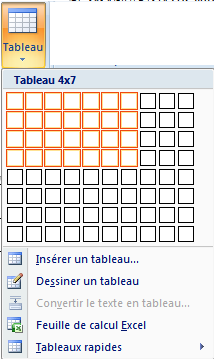 ملاحظة: كلما أدرجت أو رسمت  جدولا تنضاف تبويبة جديدة Outlis de tableau على شريط التبويبات Le ruban وتضم تبويبتان هما:  Création و Disposition.استعمال القائمة Utilisation de menuانقر في المكان الذي تريد أن يكون فيه الجدول.انقر على التبويبة Insertion ، داخل المجموعة Tableaux  انقر على Tableaux .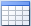  تحت Insérer un tableau  حدد عدد الأسطر Les lignes  و الأعمدة Les colonnes بواسطة مؤشر الفأرة، لاحظ أن الجدول يظهر داخل المستند، ثم انقر.(جدول يتكون من 4 أعمدة و 7أسطر)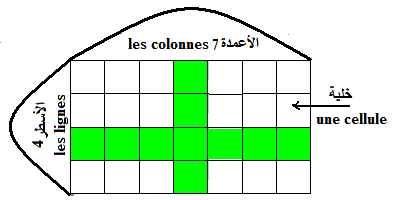 ملاحظة: يمكن استعمال لوحة المفاتيح لإنشاء جدول بسيط وفي أسرع وقت:اكتب: +=========+===========+ ثم اضغط على Entrée من لوحة المفاتيح ستجد:بحيث أن : + حافة الخلية  و = طول الخليةاستعمال الزر .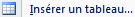 انقر في المكان الذي تريد أن يكون فيه الجدول.انقر على التبويبة Insertion ، داخل المجموعة Tableaux  انقر على Tableaux .انقر على الزر .من علبة الحوار Insérer un tableau  اكتب  عدد الأعمدة داخل مربع Nombre de colonnes وعدد الأسطر داخل مربع lignes Nombre de.ضمن Comportement de l’ajustement automatique، يمكنك اختيار أحد الاختيارات لضبط الجدول.إذا رغبت في الحفاظ على نفس عدد الأعمدة والأسطرداخل علبة  الحوار Insérer un tableau ، انقر على Mémoriser les dimensions pour les nouveaux tableaux.	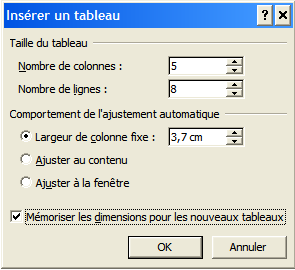 استعمال نماذج او قوالب الجداول Utilisation de modèles de tableauxنقصد بالقوالب او النماذج مجموعة من الجداول السريعة التي يوفرها Word2007 وهي الجداول المخزنة  في معرض الجداول la galerie على شكل كتل الإنشاء Le bloc de construction، ويمكن أن تضيف إليها نسخة جدول أنشئته وأردت الاحتفاظ به.انقر في المكان الذي تريد أن يكون فيه الجدول.انقر على التبويبة Insertion ، داخل المجموعة Tableaux  انقر على Tableaux .انقر على  تظهر مجموعة من قوالب اختر واحدا منها ثم انقر عليه.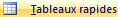 ماعليك الآن إلا استبدال معطيات الجدول بمعطياتك الخاصة.إضافة جدول إلى الجداول السريعةأحيانا تنشء جدولا يكون مميزا ببياناته وأرقامه وحساباته وجماليته وترغب في الاحتفاظ به كقالب وكنموذج لكي تشتغل عليه مرة أخرى،  يسمح  Microsoft Word2007 بالاحتفاظ بهذا الجدول داخل لائحة الجداول السريعة Les tableaux rapides.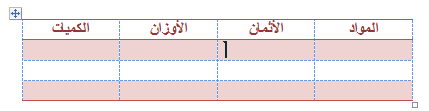 انقر على الجدول الذي ترغب في إضافته إلى لائحة الجداول السريعة.انقر على المربع الصغير الذي يوجد أعلى يسار الجدول، وذلك لتحديد الجدول Sélectionner le tableau.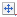 يمكنك استعمال التبويبة Outlis de tableau ضمن Outlis de tableau، انقر التبويبة   Disposition، داخل المجموعة Tableau انقر على sélectionner ثم انقر على   .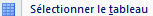 انقر على التبويبة Insertion، داخل المجموعة Tableaux  انقر على  Tableau.ضع المؤشر على  ثم انقر على .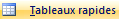 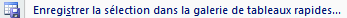 تظهر علبة حوار  تحت اسم ، يمكنك ملأ المعلومات في مربعات الحوار.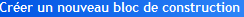 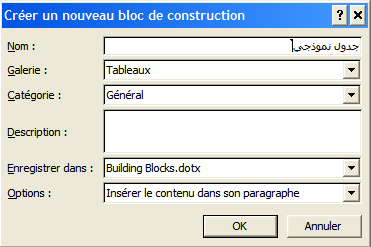 داخل مربع Nom : اكتب اسما جديدا لكتلة الانشاء Bloc de construction.داخل مربع Galerie: اختر Tableaux.داخل مربع Catégorie: حدد احدى الفئات أو أنشء فئة Catégorie  جديدة وذلك بالنقر على .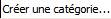 تظهر علبة حوار اكتب اسم الفئة، نحن كتبنا (Nouveau) ثم انقر OK. 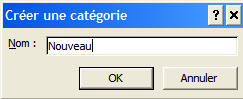 داخل مربع  Description : اكتب وصفا لكتلة الانشاء Bloc de constructionداخل مربع  Enregistrer dans: انقر على (كتل الانشاء)Building Blocks.داخل مربع  Option: يمكنك اختيار أحد الخيارات: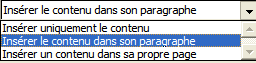 Insérer le contenu dans son paragraphe: لجعل المحتوى في الفقرة الخاصة به.Insérer un contenu dans sa propre page:  لجعل كتلة الإنشاء Le bloc de construction في صفحة منفصلة مع وجود فواصل الصفحات قبل كتلة الإنشاء وبعدها.Insérer uniquement le contenu : لإجراء المحتوى فقط.غياب الجداول السريعةقد تتفاجأ بعدم وجود الجداول السريعة داخل معرض الجداول فما عليك إلا:انقر على الزر Button office  .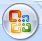 انقر على .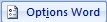 انقر على Complément ، داخل لائحة Gérer  انقر على   ثم على .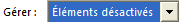 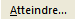 انقر على Building Blocks.dotx  ثم على Activer. وقم بإعادة تشغيل الوورد Word.إنشاء جدول Dessiner un tableau في حالة ما رغبت في إنشاء جدول بالغ التعقيد يمكنك استعمال أدوات الرسم.انقر على التبويبة Insertion ، داخل المجموعة Tableaux  انقر على Tableaux .انقر على ، يتحول مؤشر الفأرة إلى قلم الرسم.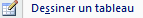 يمكنك أولا رسم مستطيل     ثم اعمل على تقسيمه إلى مستطيلات او مربعات حتى تحصل على الجدول الذي تريد.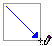 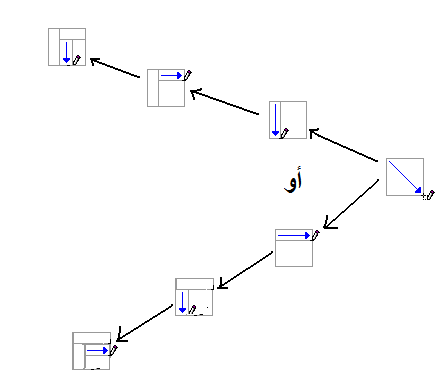 إدراج فراغ قبل الجدول Insérer un espace avant un tableauاحيانا تنشء جدولا وترغب في البحث عن فراغ لإدراج سطر أو صورة أو كتابة نص يمكنك أن : انقر في الخلية La cellule  التي توجد أعلى يسار الجدول (كتابة فرنسية) أو أعلى يمين الجدول(كتابة عربية) ، إذا كانت ممتلئة بنص انقر يسار النص(كتابة فرنسية) أو يمين النص (كتابة عربية).اضغط على  المفتاح Entrée.تنسيق الجدول Mise en forme du tableau  استعمال الأنماط Utiliser des styles de tableauيوفر Word2007 وبشكل متنوع  مجموعة من أنماط الجداول.انقر فوق الجدول الذي ترغب في تغير تنسيقه.داخل التبويبة Outils de tableau، انقر على التبويبة Création انقر على المجموعة .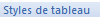 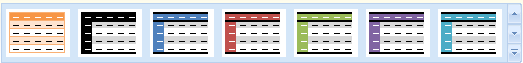 ضع مؤشر الفأرة على احد الأنماط وأنظر إلى الجدول، ثم انقر على النمط المرغوب فيه.يمكنك النقر على أحد السهمين  لإظهار ماتبقى من أنماط.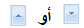 لإظهار كل الأنماط أنقر على الزر  .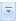 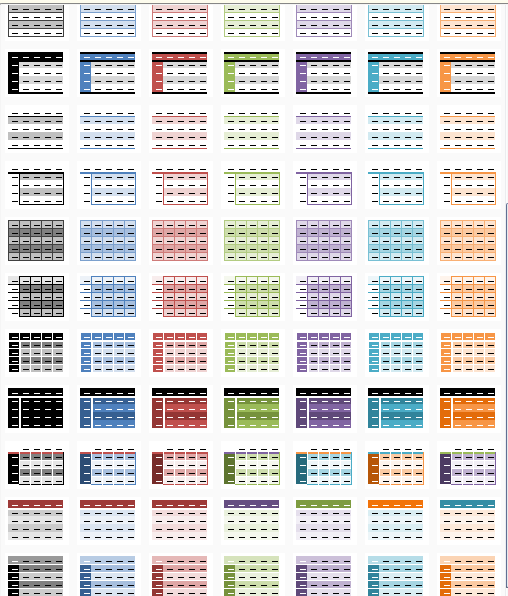 تعديل نمطلتعديل نمط معين انقر على ، تظهر علبة حوار يمكنك إجراء التعديل الذي يروقك ثم انقر OK.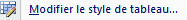 إلغاء نمطلإلغاء النمط  الذي طبقته على الجدول انقر على .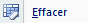 إنشاء نمطلإنشاء نمط معين على حسب مواصفاتك انقر على  تظهر علبة حوار يمكنك إجراء التغييرات المرغوب فيها ثم انقر على OK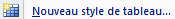 إضافة سطر إلى الجدول ajouter une ligne              لإضافة سطر إلى الجدول يجب أولا معرفة المكان الذي ستضيف إليه السطر، ويقصد بالمكان هنا أعلى أو أسفل الخلية التي يوجد بها مؤشر الكتابة.انقر في الخلية التي سيكون السطر أعلاها أو أسفلها.ضمن التبويبة Outils de tableau انقر على التبويبة Dispositionداخل المجموعة Lignes et colonnes: إذا رغبت في إضافة سطر في الأسفل أنقر على .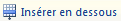  إذا رغبت في إضافة سطر في الأعلى انقر على .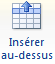      إضافة عمود إلى الجدولAjouter une colonnes            نفس الشء بالنسبة لإضافة عمود إلى الجدول، يجب أولا معرفة المكان الذي ستضيف إليه العمود يمين أو يسار الخلية التي يوجد بها مؤشر الكتابة.انقر في الخلية التي سيكون يمينها أو يسارها العمود.ضمن التبويبة Outils de tableau انقر على التبويبة Dispositionداخل المجموعة Lignes et colonnes:  إذا رغبت في إضافة عمود Une colonne يمين الخلية انقر على .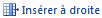 إذا رغبت في إضافة عمود Une colonne يسار الخلية انقر على .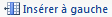    إضافة خلية إلى الجدول Ajouter une cellule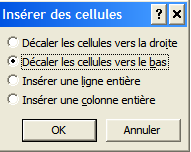  تختلف إضافة خلية عن باقي الإضافات داخل الجدول، سنتابع الشرح مع الصور لتبسيط العملية:انقر في الخلية الموجودة اعلى أو يمين المكان الذي ستُدرج فيه الخلية.ضمن التبويبة Outils de tableau انقر على التبويبة Dispositionداخل المجموعة Lignes et colonnes، انقر على الزر  Lanceur de boîte de dialogue .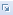 من علبة الحوار Insérer des cellules  أنقر على الاختيار المرغوب فيه، ثم انقر OK.إذا رغبت في إلغاء علبة الحوار انقر على Annuler.طريقة سهلة وشاملة:
حدد الجدول الذي تريد ان تضيف فيه خلية أو سطرا أو عمودا.انقر على الزر الأيمن للفأرة، تظهر لائحة يمكنك أن تنقر على ماتريد إضافته.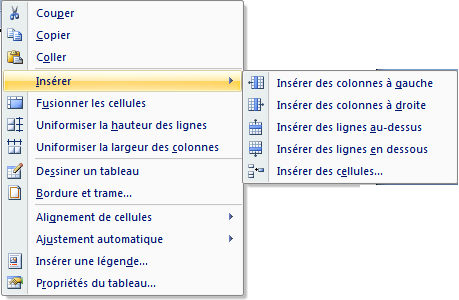 يمكنك تقسيم خلية اعتمادا على أدوات الرسم  الموجودة داخل  المجموعة Traçage des bordures     بالتبويبة Création.تحديد عناصر بالجدول Sélectionner des élèments d’un tableauمثال تحديد خلايا غير متجاورة  Non adjacentes  :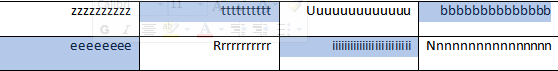 لتلوين إطارات الجدول: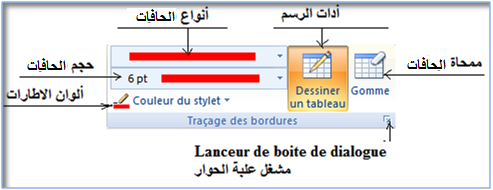 ضمن التبويبة Outild de tableau، انقر على التبويبة Création . داخل المجموعة Traçage des bordures انقر على Couleur du stylet  اختر اللون المرغوب فيه ثم انقر عليه.لمسح بعض حافات أو إطارات الجدول:ضمن التبويبة Outild de tableau، انقر على التبويبة Création .داخل المجموعة Traçage des bordures انقر على  Gomme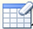 يتحول مؤشر الفأرة إلى ممحاة  انقر على حافة الإطار، تلاحظ أنها تختفي.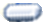 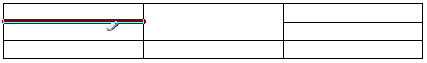    مسح أو إلغاء الجدول بأكمله: الطريقة الأولى: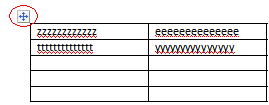 انقر على المربع الصغير   الذي يوجد أعلى يسار الجدول، لاحظ الجدول ينتقى Sélectionner  بأكمله. انقر على المفتاح   Retour arriére  من لوحة المفاتيح.  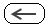 الطريقة الثانية:انقر على الجدول.ضمن التبويبة Outild de tableau، انقر على التبويبة Disposition .ضمن المجموعة  ، انقر على Supprimer  .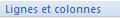 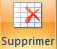 من اللائحة المنسدلة انقر على .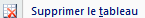     الطريقة الثالثة:  انقر داخل الجدول  يمكن استعمال المختصر .Ctrl + A  انقر على المفتاح   Retour arriére  من لوحة المفاتيححذف  بعض عناصر الجدول:حذف سطر:           الطريقة الاولى: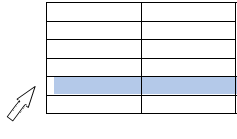 حدد السطر التي ترغب في حذفه وذلك بالنقر على يسا خليته اليسرى.ضمن Outils de tableau ، انقر على  التبويبة Disposition .ضمن المجموعة Lignes et colonnes ، انقر Supprimer انقر Supprimer les lignes.الطريقة الثانية:حدد السطر التي ترغب في حذفه وذلك بالنقر على يسا خليته اليسرى..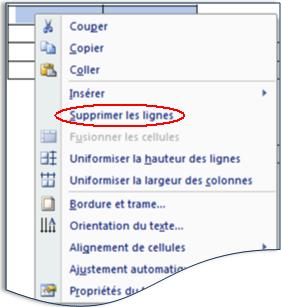 انقر فوق السطر بالزر الأيمن للفأرة.من اللائحة انقر على .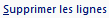 الطريقة الثالثة:حدد السطر التي ترغب في حذفه وذلك بالنقر على يسا خليته اليسرى.انقر على المفتاح   Retour arriére  من لوحة المفاتيححذف عمود:الطريقة الأولىحدد العمود التي ترغب في حذفه وذلك بالنقر على 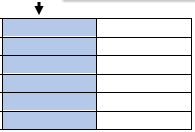 أعلى خلية فيه..ضمن Outils de tableau ، انقر على  التبويبة Disposition .ضمن المجموعة Lignes et colonnes ، انقر Supprimer .انقر Supprimer les colonnes.الطريقة الثانية:حدد العمود التي ترغب في حذفه وذلك بالنقر فوق أعلى خلية فيه..انقر فوق  العمود  بالزر الأيمن للفأرة.من اللائحة انقر على .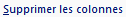 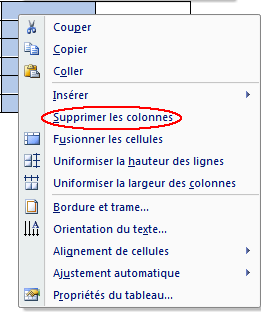 الطريقة الثالثة:حدد العمود التي ترغب في حذفه وذلك بالنقر فوق أعلى خلية.انقر على المفتاح   Retour arriére  من لوحة المفاتيححذف خلية:الطريقة الأولى:حدد الخلية التي تريد حذفها.انقر بالزر الأيمن للفأرة، من اللائحة انقر Supprimer des cellules.الطريقة الثانية:حدد الخلية التي تريد حذفها.ضمن Outils de tableau ، انقر على  التبويبة Disposition .ضمن المجموعة Lignes et colonnes ، انقر Supprimer .انقر Supprimer les cellules.من خلال هاتين الطريقتين، تظهر علبة حوار، 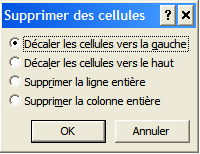 الجدول التالي يوضح دور كل اختيارضبط حجم  الخلايا  Ajuster la taille des cellules  يمكن ضبط طول أو عرض الخلايا بواسطة الفأرة.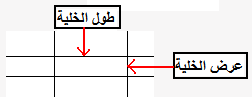 لضبط طول خلايا عمود ضع مؤشر الفأرة على الخط العمودي الذي يربط الخلايا، مؤشر الفأرة يتحول إلى سهمين متعاكسين أفقيا .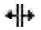 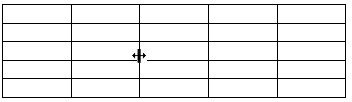 انقر على الفأرة وانزلق يمينا أو يسارا لتغيير طول الخلايا.تغيير طول خلية أو مجموعة من الخلاياحدد الخلية أو الخلايا  المراد تغيير طولها، ضع مؤشر الفأرة على الخط العمودي على يمين الخلايا أو على الخط العمودي على يسار الخلايا حتى يتحول شكله إلى . انزلق بالفأرة يمينا أو يسارا إلى حيث تريد، ثم ارفع اصبعك على الفأرة.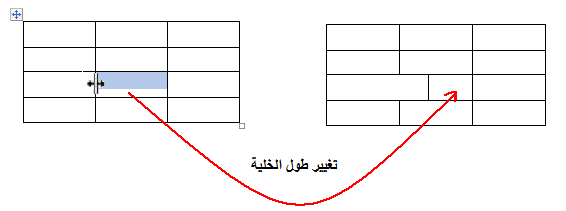 لضبط عرض الخلايا ضع مؤشر الفارة بين الخط الذي يربط الخليتين التين سيتغير عرضهما، مؤشر الفأرة يتحول إلى سهمين متعاكسين عموديا .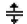 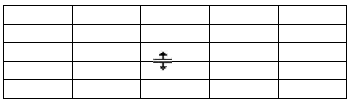 انقر على الفأرة وانزلق اعلى أو أسفل لتغيير عرض الخلايا.ارفع أصبعك عن الفأرةدمج خلايا  Fusionner des cellulesدمج الخلايا هو إلغاء مجموعة من الخلايا لتصبح خلية واحدة، وحجمها هو مجموع أحجام تلك الخلايا، ويمكن دمج خلايا الأعمدة أو خلايا الأسطر أو هما معا.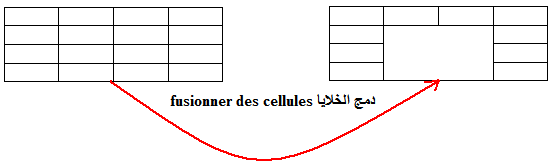 الطريقة الأولى:حدد الخلايا المراد دمجهم.ضمن Outils de tableau ، انقر على  التبويبة Disposition .داخل المجموعة Fusionner  انقر Fusionner des cellules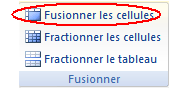 الطريقة الثانية:حدد الخلايا المراد دمجهم.أنقر مكان تحديد الخلايا بالزر الأيمن للفأرة.من القامة الظاهرة، انقر Fusionner des cellules.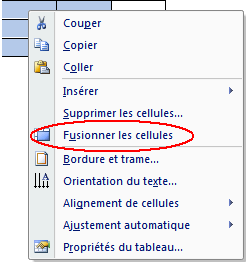 تقسيم الخلايا Fractionner des cellulesتقسيم الخلايا هو عكس دمج الخلايا يعني أن تكون خلية واحدة وتقسم إلى مجموعة من الخلايا.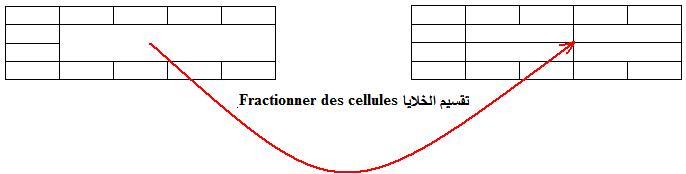 لتقسيم الخلايا نستعمل طريقتين:الطريقة الأولى:حدد الخلية او مجموع الخلايا المراد تقسيمها. ضمن Outils de tableau ، انقر على  التبويبة Disposition .داخل المجموعة Fusionner  انقر Fractionner des cellules.تظهر علبة حوارFractionner des cellules، اكتب عدد الأعمدة وعدد الأسطر.انقر OK.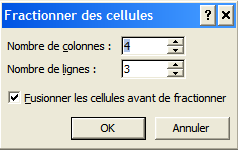 الطريقة الثانية:حدد الخلية او مجموع الخلايا المراد تقسيمها.أنقر مكان تحديد الخلايا بالزر الأيمن للفأرة.من القائمة الظاهرة، انقر  Fractionner des cellules.تظهر علبة حوارFractionner des cellules، اكتب عدد الأعمدة وعدد الأسطر.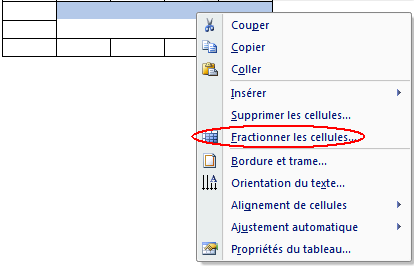 انقر OK.تقسيم جدول Fractionner le tableauيمكن تقسيم الجدول أفقيا إلى جدولين.حدد السطر الذي يفصل عليه الجدول، السطر المحدد سيكون هو أول الجدول الثاني.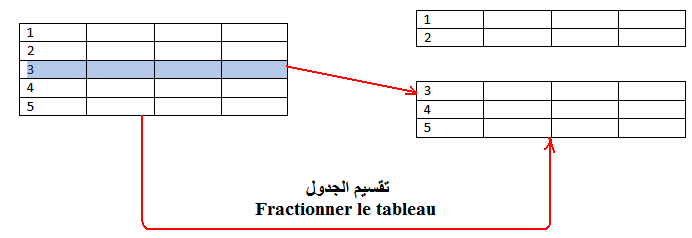 من التبويبة Outils de tableau  انقر على التبويبة Disposition ، من داخل المجموعة Fusionner انقر على الزر .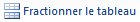 إدراج جدول داخل جدول آخريمكن إدراج جدول أو عدة جداول في بعضها البعض.أنقر في الخلية أو العمود أو السطر الذي  سيدرج فيه الجدول.انقر على التبويبة Insertion ، داخل المجموعة Tableaux انقر على Tableau .انقر على ، من علبة الحوار اكتب عدد الأعمدة وعدد الأسطر ثم انقر على OK.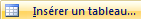 توحيد عناصر جدول  Uniformiser des éléments du tableauتوحيد ارتفاعات الأسطرالطريقة الأولىإذا كان لديك جدول تختلف أسطره من حيث الارتفاع وتريد أن توحد ارتفاعاتها.حدد الجدول بأكمله وذلك بالنقر على العلامة .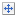 انقر داخل الجدول بالزر الأيمن للفأرة.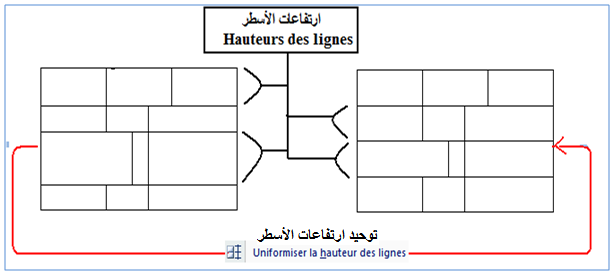  من اللائحة انقر على .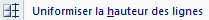 الطريقة الثانيةحدد الجدول بأكمله وذلك بالنقر على العلامة .ضمن التبويبة  outils de tableau انقر على التبويبة Disposition، داخل المجموعة Taille de la cellule  انقر على الزر .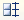 توحيد عرض الأعمدةالطريقة الأولىحدد الجدول بأكمله وذلك بالنقر على العلامة .انقر داخل الجدول بالزر الأيمن للفأرة.من اللائحة انقر على 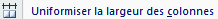 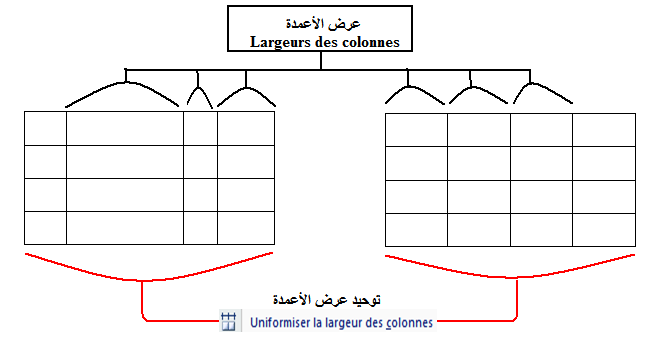 الطريقة الثانيةحدد الجدول بأكمله وذلك بالنقر على العلامة .ضمن التبويبة  outils de tableau انقر على التبويبة Disposition، داخل المجموعة Taille de la cellule  انقر على الزر.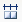 نسخ و قص جدول copier, couper un tableauنسخ جدول     Copier un tableauالطريقة الأولىانقر على الجدول حتى تظهر العلامة  في الأعلى من جهة اليسار.اضغط على Ctrl  من لوحة المفاتيح.وانت مستمر في الضغط على   Ctrl  انقر على .انزلق بالجدول حيث تريد، ثم ارفع أصبعك على الفأرة.الطريقة الثانيةانقر على الجدول حتى تظهر العلامة  في الأعلى من جهة اليسار.انقر بالزر الأيمن للفأرة على العلامة .انقر على Copier.في المكان الذي تريد إلصاق Coller الجدول فيه، انقر بالزر الأيمن للفأرة ثم انقر على Coller.قطع  أو تحويل جدول  Couper un tableauالطريقة الأولىانقر على الجدول حتى تظهر العلامة  في الأعلى من جهة اليسار.انقر على  ثم انزلق بالجدول حيث تريد.الطريقة الثانيةانقر على الجدول حتى تظهر العلامة  في الأعلى من جهة اليسار.انقر بالزر الأيمن للفأرة على العلامة .انقر على Couper.في المكان الذي تريد إلصاق Coller الجدول فيه، انقر بالزر الأيمن للفأرة ثم انقر على Coller. الطريقة الثالثةيمكنك استعمال مختصرات لوحة المفاتيح.انقر على الجدول حتى تظهر العلامة  في الأعلى من جهة اليسار.انقر على العلامة ،  من لوحة المفاتيح اضغط على Ctrl + C لنسخه وعلى Ctrl + X لقطعه أو تحويله.انقر على المكان الذي ترغب في إلصاق الجدول فيه، ثم انقر OK.نسخ وتحويل عنصر من عناصر الجدول:نسخ عنصر:حدد العنصر الذي  ترغب في نسخه(خلية أو مجموعة خلايا، سطر أو عمود)انقر بالزر الأيمن للفأرة، من القائمة انقر على Copier. انقر على الزر الأيمن للفأرة في المكان الذي ترغب إلصاق العنصر فيه.انقر على Coller.قطع او تحويل عنصر:حدد العنصر الذي  ترغب في تحويله (خلية أو مجموعة خلايا، سطر أو عمود)انقر بالزر الأيمن للفأرة، من القائمة انقر على Couper. انقر على الزر الأيمن للفأرة في المكان الذي ترغب إلصاق العنصر فيه.انقر على Coller.تحويل نص إلى جدول Convertir un texte en tableauيسمح Word2007 وكباقي بعض الإصدارات السابقة بتحويل نص إلى جدول والعكس، بحيث لابد للنص أن يحتوي على أحرف فاصلة كالفاصلة أو العارضة أو الجدولة أو فقرات (كل سطر يضم  فقرة داخل الجدول). مثـــال: نص يحتوي على 4 كلمات بينهما فواصل، إذن الجدول سيتكون من سطر واحد و 4 أعمدة. حدد النص المراد تحويله إلى جدول.انقر على التبويبة  Insertion ، داخل المجموعة tableaux    انقر على tableau.انقر على  .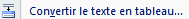 من علبة الحوار Convertir le texte en tableau ، اكتب عدد الأعمدة.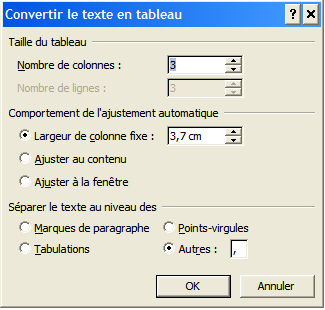 	  تحت  ، يمكنك اختيار طريقة ضبط خلايا الجدول.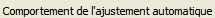 تحت  انقر على الاختيار التي تريد أن تفصل بها النص، إذا اخترت Autres حدد الرمز الذي ستفصل به النص فاصلة أو نقطة...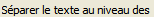 انقر على OK.تحويل جدول إلى نص Convertir un tableau en texte حدد الأسطر أو الجدول الذي ترغب في تحويله إلى نص.داخل التبويبة  Outils de tableau انقر على التبويبة Disposition، من داخل المجموعة Données انقر على  .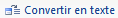 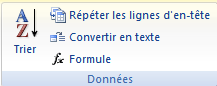 تظهر علبة حوار en texte   Convertir le tableau لتحديد الاختيار المرغوب فيه افصل معطيات الجدول.  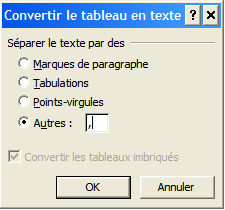 مثال : الجدول التالي يتكون من 3 أعمدة وسطرين نريد تحويل المعطيات إلى نص، سنأخذ كل الاختيارات للتوضيح.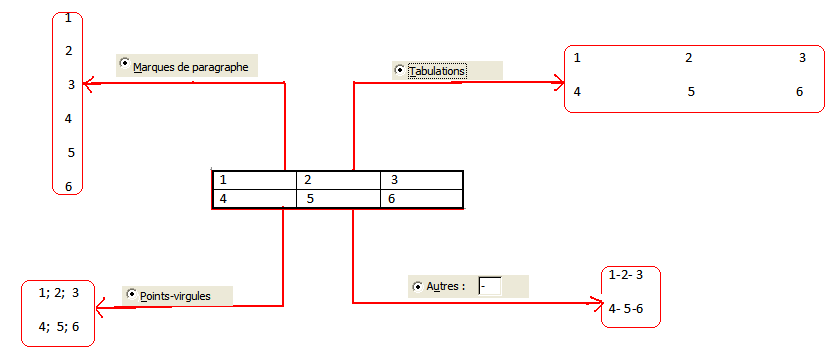 إضافة  وإزالة حدود جدول Ajouter et supprimer les bordures du tableau إضافة  حدود جدول Ajouter les bordures du tableauحدد الجدول المراد إضافة الحدود إليه.داخل التبويبة  Outils de tableau، انقر على التبويبة  Création.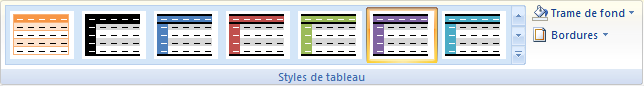 داخل المجموعة Style de tableau انقر على السهم الصغير   .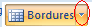 تظهر علبة حوار تضم العديد من مجموعات الحدود المعرفة، انقر على أحدها.إذا رغبت  في إدراج سطر أفقي داخل الخلية، ضع مؤشر الكتابة داخل الخلية ثم انقر على 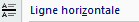 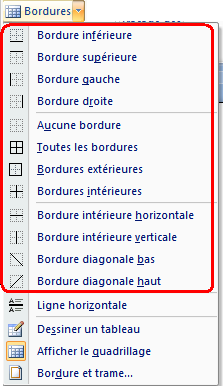 إذا لم تعثر على ماتريد، انقر على .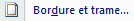 تظهر علبة حوار يمكنك من خلالها ضبط الحدود التي ترغب فيها ثم انقر على OK.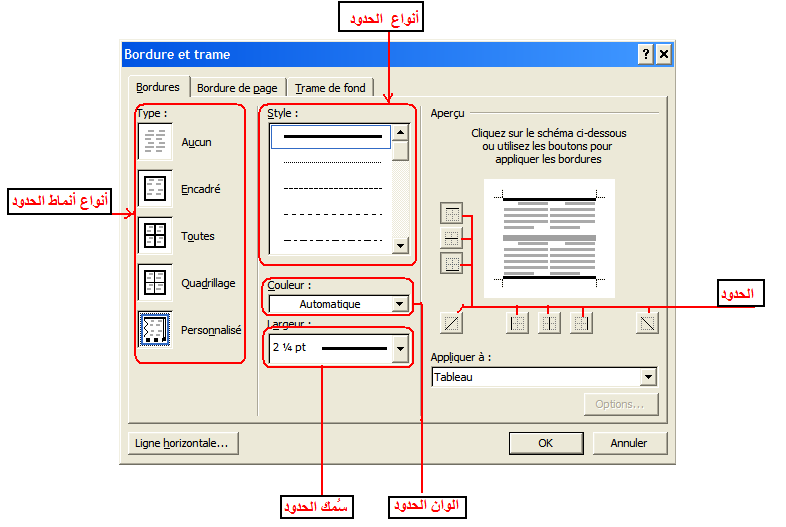 إلغاء أو مسح حدود الجدول Supprimer les bordures des tableaux  حدد الجدول الذي ترغب في إلغاء حدودهضمن التبويبة Outils de tableau ، انقر على التبويبة  Création.داخل المجموعة Style de tableau    ، انقر على Bordures  ثم انقر على .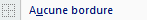 تكرار عنوان جدول على صفحات متكررة  Répéter un titre de tableau sur plusieurs pagesفي مرات عديدة يجد العامل الذي يشتغل على الجداول أن بعض الجداول التي تتميز بكثرة أسطرها تنقسم إلى عدة صفحات، فيجد نفسه مرغما على إعادة كتابة عنوان الجدول في كل صفحة، نظرا أن هذه العملية طويلة وتحتاج لوقت، يوفر لنا   Word2007  خدمة للمساعدة على تخطي هذه الصعوبات ، إذ بمجرد أن ينتقل قسم من الجدول إلى صفحة أخرى فإنه يحافظ على نفس العنوان.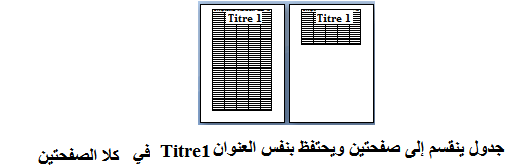 حدد السطر الذي يحتوي على عنوان الجدول، العنوان ينبغي أن يكون في السطر الأول.ضمن التبويبة   Outils de tableau  انقر على التبويبة Disposition، داخل المجموعة Données  انقر على .Répéter les lignes d’en tête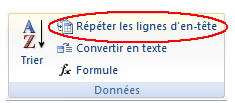 ترقيم خلايا الجدول Numéroter des cellules d'un tableauترقيم خلايا الجدول ويقصد به ترقيم اسطر أو أعمدة الجدول أو كليهما أو الخلايا بشكل عشوائي.حدد الخلايا التي ترغب في ترقيمها( أفقيا لترقيم الأعمدة أو عموديا لترقيم الأسطر أو بشكل مائل)انقر على التبويبة Accueil  داخل المجموعة Paragraphe انقر على السهم الصغير الذي يجاور أداة الترقيم ، من اللائحة المنسدلة أنقر على  نوع الترقيم المرغوب فيه.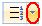 لترميز (استعمال الأدوات الرمزية) خلايا الجدول، نستعمل نفس الطريقة السابقة وانقر على السهم الصغير الذي يجاور أداة الترميز من اللائحة المنسدلة نختار أنواع الترميز.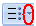 عرض خطوط الشبكة Afficher le quadrillage تلعب خطوط الشبكة   le quadrillage دورا مهما في توضيح تنسيق الجدول  قبل طباعته نظرا لغياب الحدود – لا يمكن رؤيتها بوجود الحدود لأنها تختفي ورائها – القابلة للطباعة، لعرض خطوط الشبكة على جدول بدون حدود:حد الجدول الذي تنقصه بعض الحدود او الذي لاحدود له.ضمن التبويبة Outils de tableau  انقر على التبويبة Disposition ، داخل المجموعة Tableau  انقر على Afficher le quadrillage .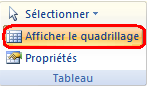 ترتيب أو فرز محتوى الجدول  Trier le contenu d’un tableau يكون الترتيب او الفرز إما ابجديا أو رقميا بشكل تزايدي أو تناقصي، لترتيب محتوى الجدول:حدد الجدول، وذلك بالنقر على العلامة .ضمن التبويبة Outils de tableau  انقر على التبويبة Disposition، داخل المجموعة Données  انقر على الزر Trier  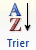 تظهر علبة حوار يمكنك تحديد طبيعة الترتيب المرغوب فيه.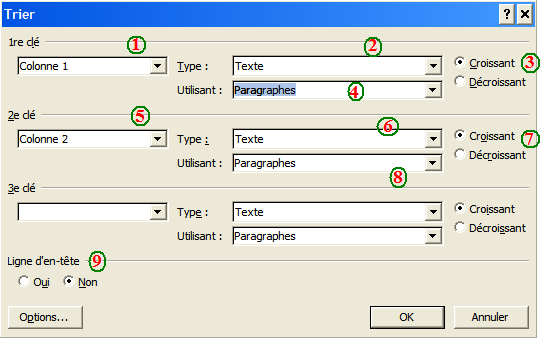 إذا رغبت في الفرز فقط على عمود واحد.انقر على العمود الذي يكون فيه الفرز أو الترتيب.فرز عمود اعتمادا على محتوياته  dans une colonnes Trier en fonction des motsقد يحتوي عمود من أعمدة الجدول على العديد من الكلمات كالاسم العائلي والشخصي أو كعنوان ... وتحتاج لفرز أو ترتيب العمود على حسب كلمات معينة.ضع علامة   كالفاصلة أو النقطة فاصلة أو جدولة Tabulation... بين كلمات العمود. حدد العمود الذي سيكون عليه الفرز.ضمن التبويبة Outils de tableau  انقر على التبويبة Disposition، داخل المجموعة  Données انقر على Trier  .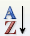 تحتانقر على Non  أو على Oui  لكي لا يدخل محتوى الخلية الأولى في الفرز..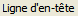 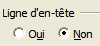 انقر على .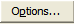 تحت Séparateurs de champ  حدد الرمز الذي تستعمله لفصل الكلمات المفرزة، ثم انقر على OK.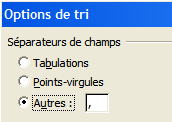 من لائحة 1er  clé  حدد الكلمة التي يكون عليها الفرز قبل الإشارة أو بعدها.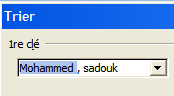 انقر على OK.توجيه النص داخل جدول Orientation du texte توجيه نص داخل جدول يعطي طابع الجمالية والتنظيم ليكون الجدول أكثر قراءة وأسرع فهما للقارئ.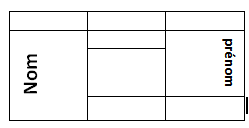 الطريقة الأولىداخل الجدول حدد النص المرغوب في توجيهه.من التبويبة Outils de tableau انقر على التبويبة Disposition. 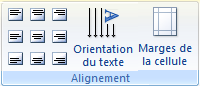 داخل المجموعة ، انقر على ، ليكون اتجاه النص إلى الأسفل، انقر مرة ثانية ليتغير اتجاه النص إلى الأعلى.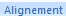 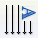 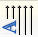 يمكنك ضبط تصفيف النص بالنقر على أحد أزرار التصفيف .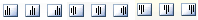 الطريقة الثانية:حدد النص المرغوب في توجيهه داخل الخلية أو العمود أو السطر.فوق النص أنقر بالزر الأيمن للفأرة، من القائمة انقر على  Orientation de texte.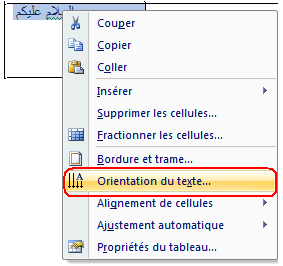 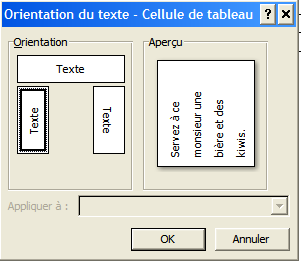 تظهر علبة حوار يمكن من خلالها النقر على التوجيه المرغوب فيه داخل إطار Orientation.لاحظ أن شاشة المعاينة Aperçu  تظهر طبيعة التوجيهانقر على OK.الرسومات البيانية Les graphiques إنشاء الرسم المبياني Création du graphique الرسومات المبيانية أو البيانية تعمل على  توضيح  البيانات بشكل أوضح لإنشاء رسم مبياني، انقر على التبويبة Insertion  من داخل المجموعة Illustration  انقر على  Graphique.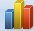 يظهر مربع الحوار Insérer un graphique ، يحتوي على مجموعة من أشكال الرسومات المبيانية، اختر طبيعة الرسم وانقر على اسمه، في الجهة اليمنى تظهر أنواع الأشكال انقر على  المرغوب فيه ثم انقر على  OK.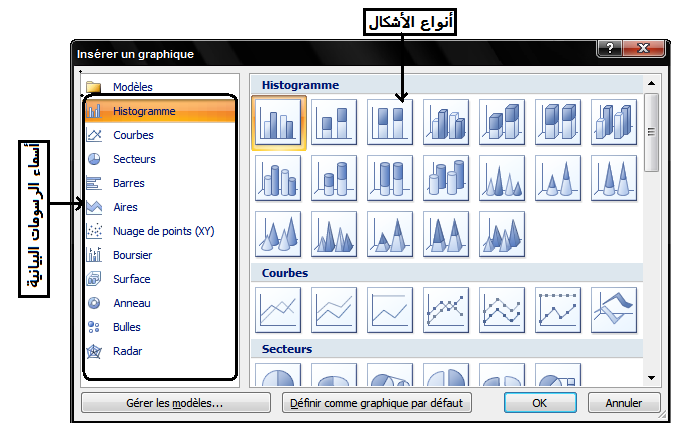 يظهر الرسم البياني الذي اخترته.يُفتح برنام Microsoft office Excel 2007  بجوار المستند، بحيث يضم معطيات افتراضية للرسم المبياني الظاهر في مستندك.يمكنك تغيير المعطيات الموجودة داخل صفحة Excel 2007  بمعطياتك الخاصة  وذلك بالنقر على خلية من خلايا  ال Excel  التي تحتوي على معطيات وسترى أن معطيات الرسم داخل المستند ستتغير، الشكل التالي يوضح بعض خصائص نافذة Excel 2007.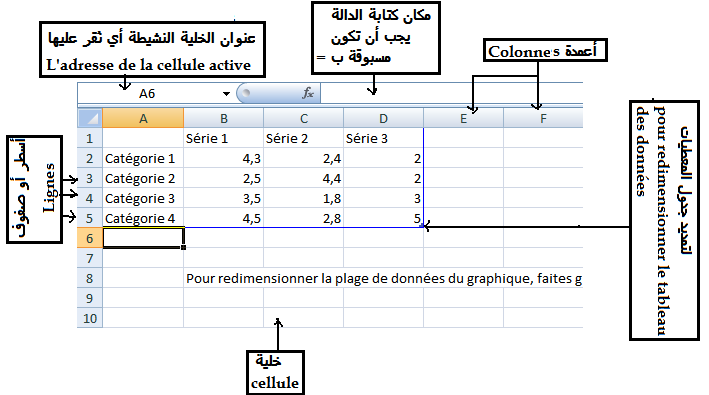 ثم تظهر أيضا تبويبة جديدة Outils de graphique داخل شريط التبويبات Le ruban ، وتضم ثلاث تبويبات : Création , Disposition, Mise en forme، وكل تبويبة تضم العديد من المجموعات.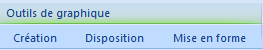 تمديد حجم الرسم المبياني Redimensionner le volume de graphiqueضع مؤشر الفارة على حد الإطار الخارجي للرسم المبياني يتحول مؤشر الفأرة على شكل  ثم انزلق حيث تريد تمديد الاطار.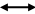 حذف رسم مبياني Supprimer un graphique أنقر على الإطار الخارجي للرسم المبياني ثم اضغط على الزر Retour arrière  من لوحة المفاتيح.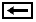 تغيير نوع الرسم المبياني Modifier le type de graphique انقر على الرسم المبيانيانقر على التبويبة Création   من داخل المجموعة  type  انقر على  Modifier le type de graphique 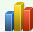 أو انقر على الرسم بالزر الأيمن للفارة ثم انقر على .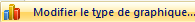 يظهر مربع الحوار Insérer un graphique ، يحتوي على مجموعة من أشكال الرسومات المبيانية، اختر طبيعة الرسم وانقر على اسمه، في الجهة اليمنى تظهر أنواع الأشكال انقر على  المرغوب فيه ثم انقر على  OK.حفظ الرسم المبياني كنموذج le graphique comme modèle  Enregistrer.انقر على الرسم المبياني.انقر على التبويبة Création   من داخل المجموعة  type  انقر على Enregistrer comme modèle .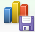 تظهر علبة حوار Enregistrer le modèle de graphique ، حدد مكان الحفظ واسم النموذج ثم انقر على Enregistrer.تعديل معطيات الرسم المبياني Modification les données du graphiqueانقر على الرسم المبياني.انقر على التبويبة Création   من داخل المجموعة Données  انقر على   Modifier les données.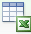 أو انقر على الرسم بالزر الأيمن للفارة ثم انقر على .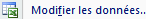 تفتح صفحة Excel 2007  يمكنك إجراء التعديل في المعطيات من داخل الصفحة وسترى أنها تتعدل داخل الرسم.تحويل معطيات الأعمدة إلى الأسطر أو العكس Intervertir les lignes/colonnesالطريقة الاولى انقر على الرسم المبياني.انقر على التبويبة Création   من داخل المجموعة Données  انقر على   Intervertir les lignes/colonne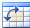 ترى أن معطيات الأسطر تحولت إلى الأعمدة والعكس.الطريقة الثانيةانقر على الرسم المبياني.انقر على التبويبة Création   من داخل المجموعة Données  انقر على    Sélectionner des données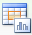 تظهر صفحة Excel 2007 التي تحتوي على معطيات المبيان وتظهر علبة حوار Sélectionner la source des données، انقر على  فتلاحظ تحول معطيات ألأعمدة تحولت إلى الأسطر والعكس.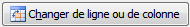 انقر على OK للموافقة.تنسيق الرسم المبياني Mise en forme de graphiqueتنسيق الرسم المبياني يعني تحويل شكل المبيان إلى شكل آخر وتغيير مكان تواجد المعطيات.انقر على الرسم المبياني.انقر على التبويبة Création   من داخل المجموعة Dispositions du graphique  انقر على  الشكل المرغوب فيه، ويمكنك النقر على السهم   للحصول على كل الأشكال.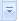 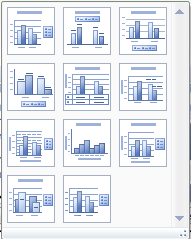 أنماط الرسوم المبيانية  Styles du graphique انقر على الرسم المبياني.انقر على التبويبة Création   من داخل المجموعة Styles du graphique  انقر على النمط المرغوب فيه، ويمكنك النقر على السهم   للحصول على كل الأنماط.عناوين الرسم المبياني والمحاور  Les titres du graphique et des axes  إضافة عنوان الرسم المبياني Ajouter le titre du graphique انقر على الرسم المبياني.انقر على التبويبة Disposition   من داخل المجموعة  Etiquettes انقر على Titre de graphique .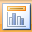 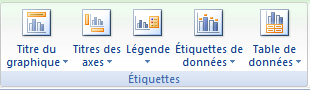 تظهر لائحة تضم أربع اختيارات: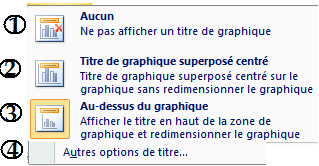 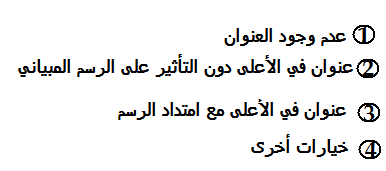 سيظهر مربع داخل الرسم مكتوب فيه Titre de graphique يمكنك مسح الكتابة وكتابة عنوان المبيان.النقر على اختيارات أخرى، تظهر علبة حوار تضم مجموعة من الاختيارات يمكنك بها تعديل تنسيق العنوان.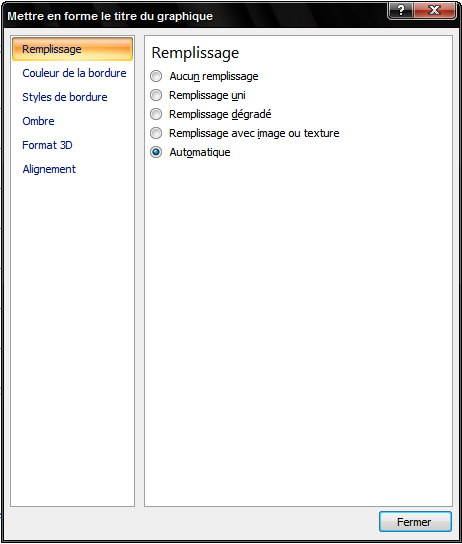 عناوين المحاور Titres des axesعنوان المحور الأفقي Titre de l’axe horizontale انقر على الرسم المبياني.انقر على التبويبة Création   من داخل المجموعة  Etiquettes انقر على   Titre des axes.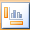 انقر على  ، تظهر منه اختيارين :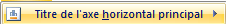 لإلغاء عنوان المحور  الأفقي  انقر على .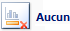 لإضافة عنوان إلى المحور الأفقي أنقر على    ، يظهر مربع أسفل المحور، قم بمسح ما كُتب فيه واكتب العنوان المناسب للمحور. 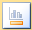 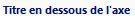 عنوان المحور العمودي Titre de l’axe verticale انقر على الرسم المبياني.انقر على التبويبة Disposition   من داخل المجموعة  Etiquettes انقر على   Titre des axes.انقر على   تظهر خمس اختيارات، انقر على المرغوب فيها.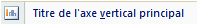 يظهر مربع امسح ما كُتب داخله واكتب العنوان المرغوب فيه.إضافة وسيلة إيضاح Ajouter une légende انقر على الرسم المبياني.انقر على التبويبة Dispositionمن داخل المجموعة  Etiquettes انقر على   Légende ، تظهر مجموعة من الاختيارات يمكنك اختيار أحدها والنقر عليه.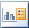 يظهر مربع امسح ما كُتب داخله واكتب الإيضاح المناسب.إضافة تسميات البيانات Ajouter les étiquettes de donnéesويقصد بذلك إضافة  بعض  المعطيات  إلى الرسم المبياني.انقر على الرسم المبياني.انقر على التبويبة Dispositionمن داخل المجموعة  Etiquettes انقر على    Etiquettes de données 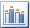 تظهر مجموعة من الاختيارات انقر على أحدها.إضافة جدول البيانات  Ajouter la tables de données يفيد وجود جدول البيانات إلى جانب الرسم المبياني بتوضيح المعلومات وتفسيرها بشكل أكبر. انقر على الرسم المبياني.انقر على التبويبة Dispositionمن داخل المجموعة  Etiquettes انقر على   Table de données 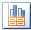 تظهر اختيارات أنقر على الرغوب فيها.إظهار وإخفاء المحاور Masquer/Afficher les axesالمحور الأفقي الرئيسي انقر على الرسم المبياني.انقر على التبويبة Dispositionمن داخل المجموعة Axes  أنقر على Axes  ثم انقر على     تظهر مجموعة من الاختيارات، انقر على أحدها.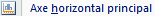 المحور العمودي الرئيسيانقر على الرسم المبياني.انقر على التبويبة Dispositionمن داخل المجموعة Axes  أنقر على Axes  ثم انقر على   تظهر مجموعة من الاختيارات، انقر على أحدها.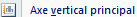 إظهار وإخفاء تشبيك الرسم المبيانيle quadrillage de graphique  Masquer/Afficherالتشبيك الأفقي الرئيسي Le quadrillage horizontale principal انقر على الرسم المبياني.انقر على التبويبة Dispositionمن داخل المجموعة Axes  أنقر على  Quadrillage   ثم انقر على   تظهر مجموعة من الاختيارات انقر على الاختيار المناسب.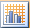 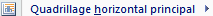 التشبيك العمودي الرئيسي Le quadrillage vertical principal انقر على الرسم المبياني.انقر على التبويبة Dispositionمن داخل المجموعة Axes  أنقر على  Quadrillage   ثم انقر على   تظهر مجموعة من الاختيارات انقر على المرغوب فيها.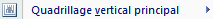 دوران  3Dللرسم المبياني Rotation 3D du graphiqueيمكن دوران  3D للرسوم المبيانية الأسطوانية Cylindrique  أو الهرمية Pyramide، في اتجاه المحورين الأفقي والعمودي.انقر على الرسم المبياني.انقر على التبويبة Disposition   من داخل المجموعة Arrière-plan  انقر على Rotation 3D.تظهر علبة حوار Format de la zone de graphique  انقر على ، تحث Rotation يمكنك تحديد الدوران المرغوب فيه.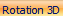 منحنى الميل La courbe de tendance يمكن إنشاء المنحنى داخل الرسم المبياني لتوضيح المبيان أكثر.انقر على الرسم المبياني.انقر على التبويبة Disposition   من داخل المجموعة Analyse  انقر على Courbe de tendance .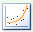 تظهر مجموعة من الاختيارات يمكنك  النقر على الاختيار المناسب، وسيظهر المنحنى على الرسم المبياني.إظهار أو إخفاء أشرطة  الأخطاء Afficher/Masquer les barres d’erreurs انقر على الرسم المبياني.انقر على التبويبة Disposition   من داخل المجموعة Analyse  أنقر على Barres d’erreur  .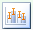 انقر على الاختيار المناسب، سترى ظهور هذه الأشرطة على المبيان.المخطط الهيكلي Le graphique Smart Artالمخطط الهيكلي هو مخطط أو رسم مبياني هيكلي  يساعد على تنظيم وتقسيم  النصوص  والمعطيات بشكل واضح للتقليل من كثرة الكتابة ولتقديم الشروحات بشكل تنظيمي وفعال.  إنشاء المخطط الهيكلي Création du graphique Smart Art انقر على التبويبة  Insertion  من داخل المجموعة  Illustrations  انقر على  SmartArt.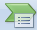 تظهر علبة حوار Choisir un graphique SmartArt  يمكنك من خلالها اختيار اسم ونوع المخطط الهيكلي SmartArt ثم النقر عليه، يوجد علي يمين علبة الحوار شرح وافيا لنوع المخطط الذي نقرت عليه.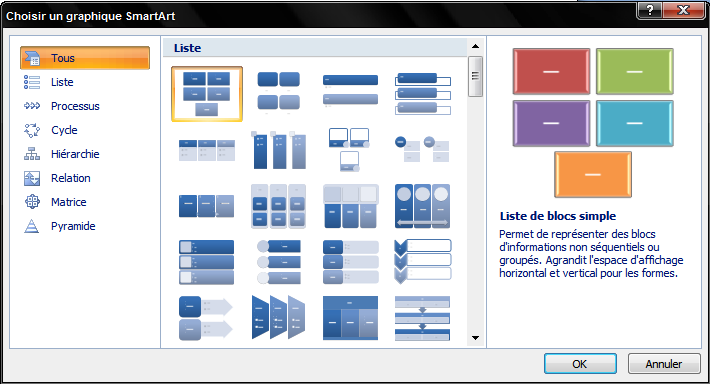 انقر على OK.يظهر المخطط الهيكلي على داخل صفحة المستند، وتظهر أيضا التبويبة الخاصة به Outils SmartArt  وتضم تبويبتين Création  و Format.التعديل على المخطط الهيكلي La modification sur le graphique SmartArtسنأخذ مخططا هيكليا ونقوم بإجراء بعض التعديلات الضرورية عليه حتى نشرح جيدا كيفية التعامل معه.أولا، نقوم بإدراج المخطط الهيكلي وهو من نوع " الدائرة المتصلة Cycle continu " 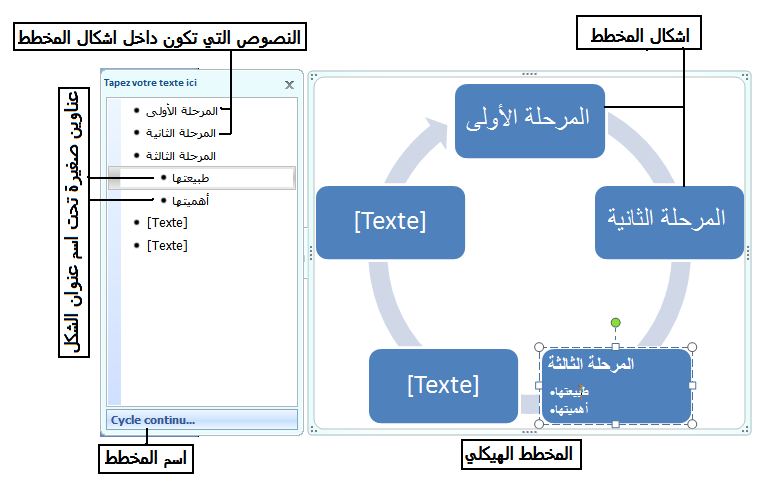 إضافة شكل إلى المخطط الهيكلي    Ajouter une forme au SmartArt  حدد مكان إضافة الشكل وذلك بالنقر على احد الأشكال التي تكون قبل أو بعد الشكل الجديد.انقر على التبويبة Création  من داخل المجموعة، Créer un graphique انقر على Ajouter une forme.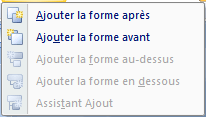 تظهر لائحة اختيارات، انقر على الاختيار المناسب.إضافة رمز نقطي داخل أحد الأشكال Ajouter une puce a une forme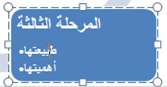 انقر على الشكل الذي ترغب في إدراج رمز نقطي إليه.انقر على التبويبة Création  من داخل المجموعة، Créer un graphique انقر على .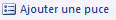 تغيير اتجاه المخطط الهيكلي Changement la direction de SmartArt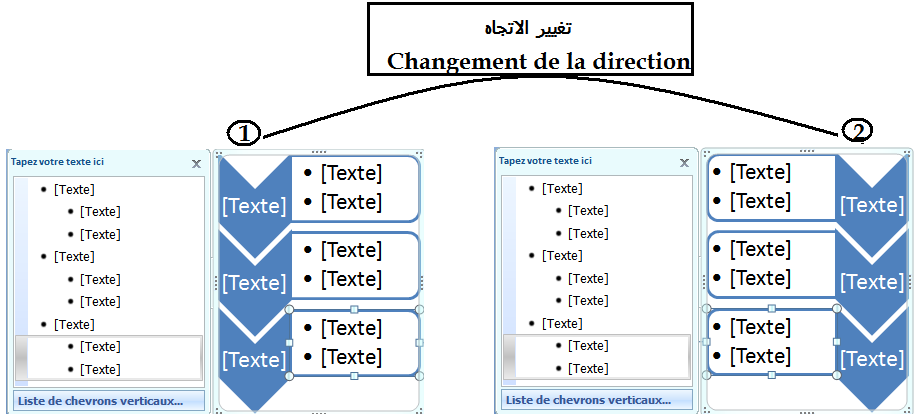 انقر على المخطط الهيكلي.انقر على التبويبة Création  من داخل المجموعة، Créer un graphique انقر على .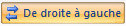 تغيير تخطيط المخطط الهيكلي Changement de la disposition du SmartArtيمكنك تغيير تخطيط المخطط الهيكلي، وسيطرا هذا التغيير على كل المخطط.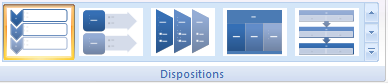 انقر على المخطط الهيكلي.انقر على التبويبة Création  من داخل المجموعة Dispositions  انقر على التخطيط المناسب أو انقر على السهم  لتظهر كافة التخطيطات المشابهة لمخططك الهيكلي المُدرج.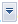 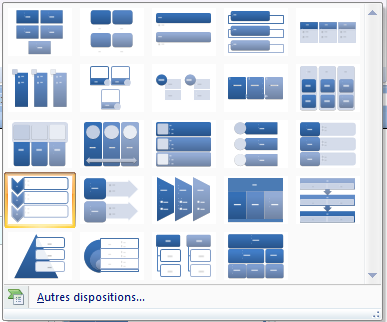 لإدراج تخطيطات أخرى انقر على   .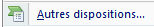 تطبيق نمط على المخطط الهيكلي Appliquer un style au graphiqueانقر على المخطط الهيكلي.انقر على التبويبة Création  من داخل المجموعة Style SmartArt ثم انقر على النمط المرغوب فيه.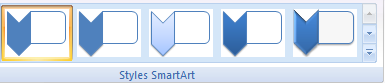 للحصور على أنماط اخرى انقر على السهم .لتغيير لون المخطط الهيكلي Changement la couleur de SmartArtانقر على المخطط الهيكلي.انقر على التبويبة Création  من داخل المجموعة  Style SmartArt انقر على Modifier la couleur .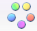 تظهر مجموعة من الأشكال ملونة بألوان مختلفة أنقر على المرغوب فيها.إعادة المخطط الهيكلي إلى حالته الأولى Rétablir le graphique انقر على المخطط الهيكلي.انقر على التبويبة Création  من داخل المجموعة  Réinistialiser ، انقر على  Rétablir le graphique، يعود شكل المخطط إلى حاله الأولى.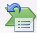 إدراج  الرسوم والصور Insertion des graphe et des imagesإدراج الصور    des images  Insertionإنطلاقا من الملفات:انقر على التبويبة Insertion، داخل المجموعة Illustration  انقر على الأيقونة image.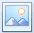 تظهر علبة حوار Insérer une image ، يمكنك أن تبحث عن مكان الصورة ثم انقر عليها مرتين أو انقر على الزر Insérer .لكي يكون المستند الذي أدرجت فيه الصورة   صغير الحجم  يمكنك النقر على .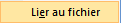 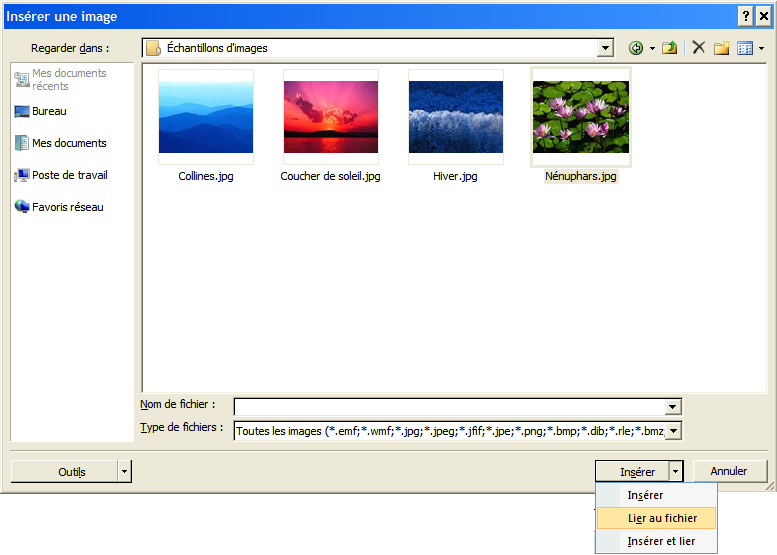 أحيانا تكون الصورة موجودة داخل ملف معين، ولما يفتح الملف لا تظهر الصورة ولا إسمها، قد يكون المشكل في مربع ، هذا المربع  يمكن منه إدراج طبيعة الصور.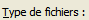 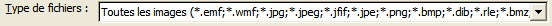 فإذا كانت الصورة ذات الامتداد Bmp واسمها Image1 فإنها لا تظهر إذا اخترت في مربع Type de fichier صورا لها امتدادات أخرى.ماهي أنواع الصور وما طبيعتها؟(Graphic Interchange Format) Gif : وتعني "صيغة التبادل النخطيطية" من مميزاتها: تدعم التصاميم المتحركة، تستوعب 256 لون وتفيد في تصاميم المواقع الالكترونية، وتدعم الشفافية أي حفظ الصور بخلفية شفافة من غير خلفية بيضاء. ومن عيوبها أنها لاتدعم أكثر من 256 لون.jpg    أو  jpeg    (Joint Photographic Experts Group): و  تدعم 16 مليون لون  كأقصى طاقة لها وبذلك تكون دقة الصورة عالية، تستطيع التحكم في جودة وحجم الصورة وتكون ذات حجم صغير، من عيوبها أنها لا تدعم التصاميم المتحركة ولا تدعم الشفافية.PNG (Portable Network Graphic) : جمعت بين مميزات كلتا الصيغتين السابقتين Gif و JPEG، تمتاز بدقة صورها وتدعم الشفافية إلا أنها لاتدعم الحركة داخل الصور، تستعمل عادة في الأيقونات، ويفضل استخدامها في الفلاش.(Tag Image File Format )TIFF: وهي صيغة الصور الرقمية و تدعم أكثر من لون صممتها شركة آلدوس  Aldus  و Microsoft في الأصل لحفظ الصور المستوردة من الماسح الضوئي (Scanner)،  وتتميز بكونها شديده الوضوح وتقبل التكبير وتستعمل في الطباعة بجودة عالية.الصيغة (bitmap) bmp:  تعني صوره كثيرة الألوان وحجمها كبير ودقتها جيدة .
الصيغة : psd هي صيغة الصور التي تعمل على برنامج الفوتوشوب وتتميز بامكانية التعديل عليها عن طريق البرنامج بكل الطرق .إدراج قصاصة فنية Insertion Image clipartانقر حيث تريد إدراج الصورة.انقر على التبويبة Insertion، داخل المجموعة Illustration (رسومات توضيحية) انقر على الأيقونة   Image clipart.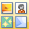 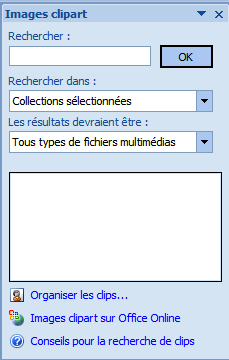 داخل مربع Rechercher اكتب الكلمة التي تدل على الصورة.لتسريع البحث يمكن القيام بالإجراءين التاليين:انقر على السهم الصغير  داخل مربع Rechercher dans ، واختر المجموعة التي تبحث عنها.انقر على السهم الصغير  داخل مربع  Les résultats doivent être  واختر نوع الصور التي تبحث عنها، ثم انقر OK.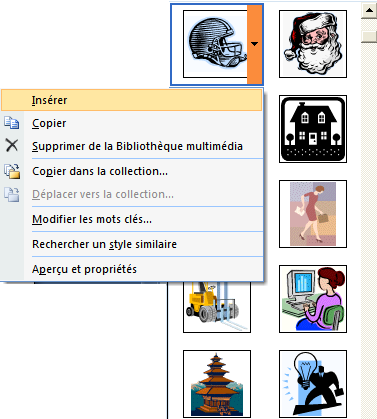 تظهر مجموعة من الصور، اختر إحداها ثم انقر عليها مرتين أو انقر على السهم الصغير الذي يظهر على يمين الصورة، من القائمة انقر على Insérer للإطلاع على الصورة بحجم أكبر وعلى خصائصها، انقر على  .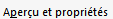 للبحث عن بعض الصور من نوع Images Clipart انقر على .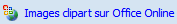 للبحث عن Images Clipart من المساعدة l’aide انقر على .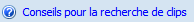 إدراج صورة من الأنترنيت Insertion une image d’internet إدراج صورة من الأنترنيت يكون إما بنسخ الصورة وإلصاقها في المستند أو نسخ رابطها بحيث إن النقر عليها يحيلك إلى موقع الصورة.لإدراج الصورة، أنقر على الصورة بالزر الأيمن للفأرة ثم انقر على copier ، داخل المستند انقر بالزر الأيمن للفأرة ثم انقر على Coller  أو استعمل المختصر Ctrl + X.في حالة ما إن الصورة كان لها ارتباط تشعبي  Lien Hypertexte  فإنها تنسخ داخل المستند وبمجرد النقر عليها تظهر رسالة تطلب منك الضغط على Ctrl  + النقر بالفأرة على الصورة ليظهر موقع الصورة على الانترنيت.وضع الصورة مع النص avec le texte La position d’imageعندما تدرج الصورة، تريد تغيير تموضعها داخل المستند.انقر على الصورة. ضمن التبويبة Format   من داخل المجموعة Organiser، انقر على Position  .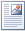 تظهر مجموعة من الأوضاع اختر المرغوب فيه.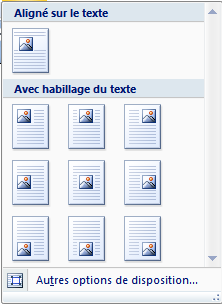 اختيارات أخرى:قد لا تناسبك هذه الاختيارات:انقر على .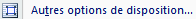 تظهر علبة حوار Mise en page avancée، يمكنك القيام بالعديد من التعديلات من داخل التبويبة   أو ، انقر على OK.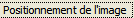 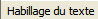 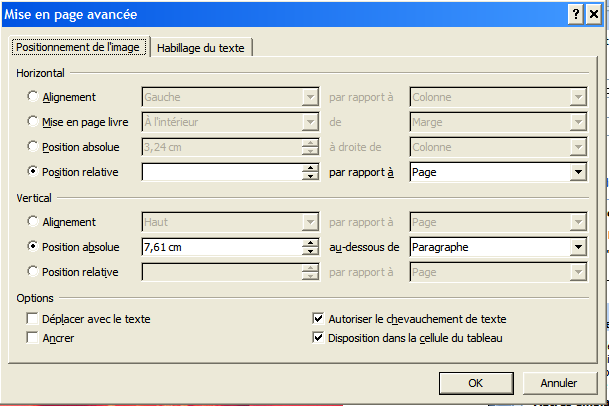 إدراج رسم داخل مستند Insertion un dessin dans un documentلإدراج رسم أو مجموعة من الكائنات الرسومية ( (  forme, wordArt, Smart Art أو مجموعة من الخطوط ، فيجب أولا إدراج لوحة الرسم التي ستدرج فيها الصورة، وذلك للحفاظ على اجزائها وتنسيقها.لإدراج لوحة الرسم، انقر على التبويبة Insertion، داخل المجموعة Illustration  انقر على Forme .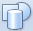 انقر على .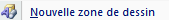 تظهر منطقة الرسم أو لوحة الرسم، يتم فيها إدراج الرسومات والصور.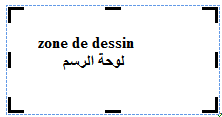 يمكنك الآن أن تضيف رسما إلى لوحة الرسم.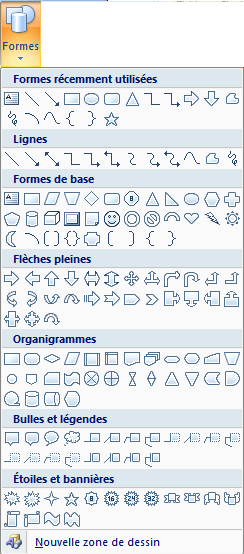 أنقر على التبويبة Insertion، داخل المجموعة Illustration  انقر على Forme .تظهر مجموعة من الرسومات و الخطوط، انقر على واحد منها.أو من التبويبة  Format انقر على الأشكال ضمن المجموعة ، أو انقر على السهم لتظهر المجموعة بأكملها.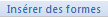 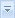 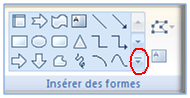 أنقر داخل لوحة الرسم يظهر الرسم الذي اخترته.يمكنك أن تنقر وتنزلق داخل اللوحة حتى يأخذ الرسم حجما معينا مرغوبا فيه، ثم ارفع أصبعك عن الفأرة. ضبط حجم لوحة الرسم  Justifier la taille d’une zone de dessinلضبط حجم لوحة الرسم يمكنك ذلك :الطريقة الأولى: ضع مؤشر الفأرة على إحدى جوانب اللوحة حتى يتغير شكله،فمثلا او وضعت المؤشر على هذا الجانب الأيمن للوحة فإن المؤشر يتحول إلى ثم انزلق يمينا أو يسارا وكذلك لو وضعت المؤشر على هذا الشكل  فإن المؤشر يتحول إلى  ثم انزلق أيضا يمينا او يسارا أو حتى أعلى أو أسفل.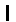 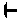 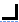 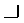 الطريقة الثانية:انقر على لوحة الرسم، من داخل المجموعة Taille  يمكنك الزيادة أو النقصان في حجمها وذلك بالنقر على الأسهم الصغيرة  أو كتابة الطول المرغوب فيه مربع Hauteur de la forme  او العرض في المربع Largeur de la forme.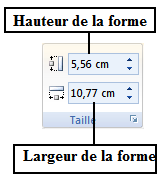 تغيير نمط الرسم Changement le style de dessin ونقصد بذلك شكل ولون وهيئة و حجم الرسم، لتغيير النمط Le style :انقر على الرسم الذي اضفته إلى اللوحة.من التبويبة   Format  من داخل المجموعة   ، ضع مؤشر الفأرة على أحد الأنماط لرؤية ما سيبدو عليه الرسم، انقر على هذا النمط.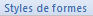 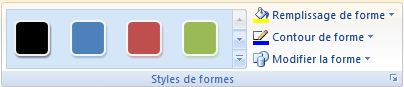 لرؤية باقي الأنماط انقر على .ملأ الشكل Remplir la formeلملأ الشكل بلون أو صورة أو تدريج، انقر على  .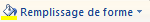 تظهر مجموعة من الاختيارات، انقر على الاختيار الذي تريد.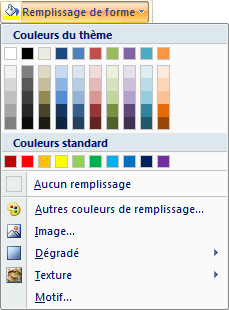 لملأ الرسم بصورة: انقر على ، حدد الصورة التي ترغب في إدراجها ثم انقرInsérer. 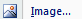 لملأ الرسم بتدريج  Dégradé:    انقر على Dégradé، تظهر مجموعة من الاختيارات ضع مؤشر الفأرة على أحدها لرؤية ما سيحصل للرسم ثم انتقل لاختيار آخر وهكذا حتى تعثر على التدرج الذي يروقك ثم انقر عليه. لملأ الرسم  بقطعة قماشية Texture:    انقر على  تظهر مجموعة من الاختيارات ضع مؤشر الفأرة على أحدها لرؤية ما سيحصل للرسم ثم انتقل لاختيار آخر وهكذا حتى تعثر على نوع Texture  الذي يروقك ثم انقر عليه.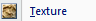 لملأ الرسم  بالزخرفة Motif :   انقر على تظهر مجموعة من الزخارف انقر على إحداها، لتغيير الالوان انقر على سهمي المربعين Premier plan  و Arrière-plan.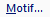 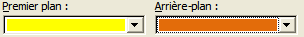 انقر على OK.حد الرسمContour de forme حد الرسم ونقصد به محيط الرسم أي الشكل الخارجي.يمكن إجراء تعديلات على الشكل الخارجي للرسم كالألوان والزيادة أو النقصان في سمك الحد...انقر على الشكل.من التبويبة   Format  من داخل المجموعة   ، انقر على .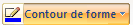 من اللائحة المنسدلة ، انقر على الاختيار المرغوب فيه.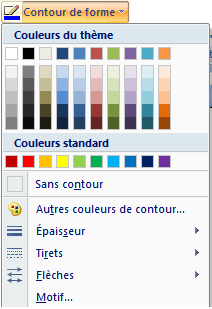 لتلوين حدود الرسم:انقر على أحد الألوان من الألوان المكشوفة أمامك، إذا رغبت في ألوان أخرى انقر على ، اختر اللون المرغوب فيه ثم انقر OK.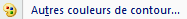 سُمك الحد  L’épaisseur du contourخطوط متصلةلاختيار سُمك معين للحد انقر على ، تظهر عدة أنواع  أنقر على أحدها بعدما تلاحظ التغيير الذي يطرأ على الرسم.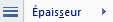 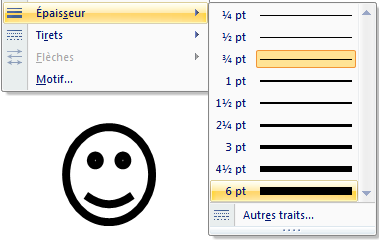 خطوط متقطعة:لتغيير حدود الرسم بخطوط متقطعة انقر على  تظهر عدة أنواع  أنقر على أحدها بعدما تلاحظ التغيير الذي يطرأ على الرسم.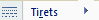 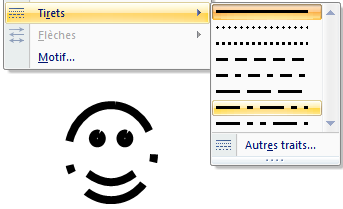 تغيير تنسيق السهم:إذا كان الرسم على شكل سهم فإن الاختيار  من  يكون نشيطا، وبالتالي يسمح بالنقر عليه لاختيار أنواع أو أحجام أخرى للسهم. 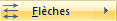 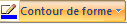 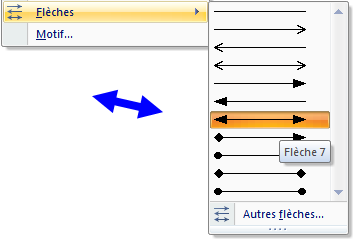 لإجراء تعديلات أخرى للسهم أنقر على ، من علبة الحوار Format de la forme automatique يمكنك إجراء التعديلات المرغوب فيها، ثم أنقر على OK.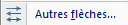 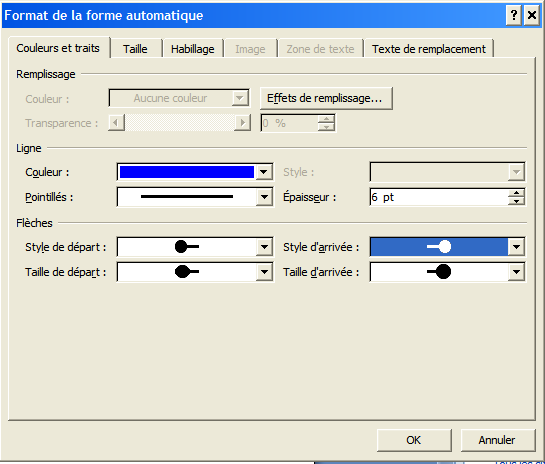 التبويبة  couleurs et traits : لتحديد الألوان وطبيعة السطر وكذا رأس السهم في بدايته ونهايته.التبويبة  La taille : لتحديد حجم السهم وسمكه واتجاههالتبويبة Habillage (التفاف): ويقصد به التفاف الرسم أو الشكل حول النص.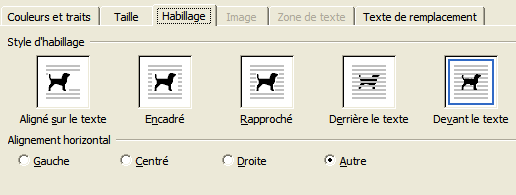 بعد ضبط كل الاختيارات، انقر على OK.تغيير الرسم Modification de la formeانقر على الرسم، من التبويبة   Format  من داخل المجموعة   ، انقر على .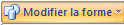 من لائحة الرسوم اختر الشكل المرغوب فيه ثم انقر عليه.تظليل الرسم 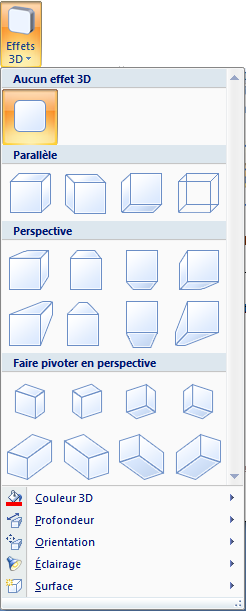 إنشاء الظل للرسملإنشاء ضل الرسم،  من التبويبة   Format  من داخل المجموعة  Effets d’ombre: انقر على.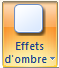 تظهر مجموعة من الاختيارات، ضع مؤشر الفأرة عليها مع النظر إلى الرسم، انقر على الاختيار المرغوب فيه.لتلوين الضل أنقر على من الألوان الظاهرة انقر على أحدها. 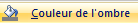 تحويل ظل الرسملتحويل ظل الرسم، انقر على التبويبة   Format  من داخل المجموعة  Effets d’ombre انقر مرارا على أحد الأسهم  الذي يشير إلى الاتجاه المرغوب فيهفتلاحظ أن الظل يبتعد شيئا فشيئا.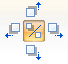 ثاتيرات 3D Effetsيقصد ب 3D (3Dimension) أي البعد الثالث للرسم أو الصورة، لتطبيق 3D :انقر على التبويبة   Format  من داخل المجموعة   Effets 3D، انقر على   .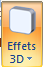 من اللائحة  المنسدلة، اختر أحد الاختيارات ثم انقر عليه. تغيير لون 3D من اللائحة أنقر على ، من لائحة الألوان أنقر على اللون المرغوب فيه.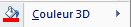 عُمق 3D   Profondeurلتعميق  الرسم أكثر، انقر على الرسم ثم  انقر على  تظهر لائحة تضم مجموعة من النقاط Pt كلما ازداد عددها  ازداد عمق البعد الثالث للرسم، انقر على أحدها لتطبيق العمق.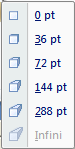 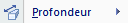 دوران الرسم حول محور Pivotement de dessinيمكن تدوير الرسم حول محور معين في كل الاتجاهات.انقر على الرسم، ثم انقر على أحد الأزرار لدوران الرسم في الاتجاه المشار إليه.لتنشيط أو تعطيل Effets 3D انقر على 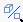 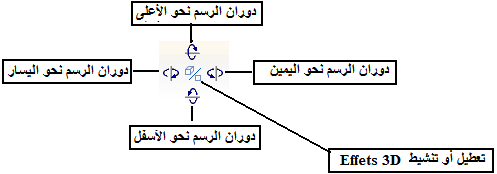 ترتيب الرسم مع النص Organisation entre le dessin et le texte جعل الرسم كأمامية للنصانقر على التبويبة Format  من داخل المجموعة Organiser  انقر على .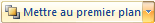 تظهر لائحة تضم 3 اختيارات:Mettre au première plan : ويقصد به أن الرسم أو الصورة يكونان كأمامية للمستند أو النص.Avancer: الرسم قبل النص.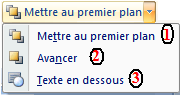 Texte en dessous: النص يكون تحت الصورة.التفاف النص مع الكائن Habillage de texteعندما يكون مستندا يحتوي على نصوص وكائنات (رسم أو صورة أو جدول...) فإن طريقة التفاف النص  حول الكائنات يعطي جمالية للمستند ويكون أكثر فهما واستيعابا  نظرا للتطابق الذي يكون بين النص والكائنات.   الوثيقة التالية مثالا على التفاف النص.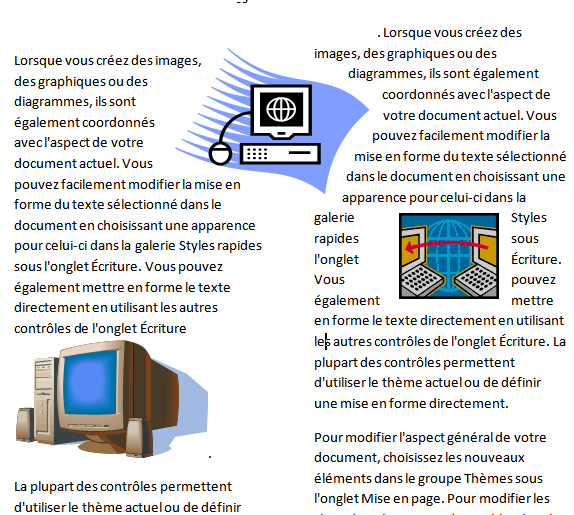 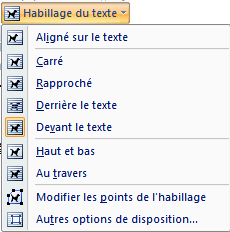 انقر على الكائن(صورة أو رسم أو جدول )، إذا كانت الصورة أو الرسم على لوحة الرسم zone de dessin أنقر على هذه الأخيرة.ضمن التبويبة Format  من داخل المجموعة Organiser ، انقر على .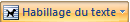 3– من الاختيارات المنسدلة ، اختر الإلتفاف المناسب.لتحريك الصورة في أي مكان، انقر على الصورة ثم انزلق حيث تريد وضعها.يمكنك النقر على الزر Position ، من القائمة اختر وضع الرسم أو الصورة المرغوب فيه ثم انقر عليه.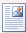 محاذاة الرسم Aligner le dessinانقر على الرسم.ضمن التبويبة Format  من داخل المجموعة Organiser انقر على ، من لائحة الاختيارات انقر على الوضع المناسب.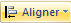 دوران الرسم Rotation de dessinانقر على الرسم.ضمن التبويبة Format  من داخل المجموعة Organiser انقر على ، من لائحة الاختيارات انقر على الدوران المناسب.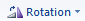 قد تحتاج إلى هذا الدوران في حالة  صورة واحدة وتستخرج منها صورتين متقابلتين.مثال: لدينا الصورة التالية: 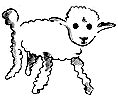 نقوم بنسخها إلى صورتين.نقوم بدوران الصورة اليمنى حتى تقابل الصورة اليسرى.انقر فوق الصورة مرتين، من التبويبة Format  من داخل المجموعة Organiser انقر على ، من اللائحة المنسدلة انقر على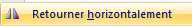 لضبط الصورة في أوضاع أخرى انقر على  ، من علبة الحوار يمكنك أن تضبط حجم ودوران الرسم Taille et rotation  ثم انقر على OK.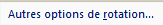 قرض أو تقطيع الرسم Rogner le dessinأحيانا ترغب في قرض أو تقطيع الصورة  أو الرسم من إحدى الجهات دون التأثير على الصورة لإزالة بعض  الأجزاء الغير مرغوب فيها..انقر فوق الرسم مرتين.من التبويبة Format  من داخل المجموعة Taille  انقر على الزر  Rogner. يتحول مؤشر الفأرة إلى .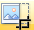 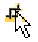 يمكنك وضع الفأرة على الجهة التي ترغب في قرضها، انقر ثم انزلق في الاتجاه المناسب والمرغوب فيه.إدراجات Insertionsإدراج فن الكتابة Insertion Word Art هو عبارة عن برنام يعمل على إظهار النصوص بكافة اللغات بأشكال في غاية الروعة والجمال،  ويسمح بالتأثير عليها وإجراء العديد من المتغيرات الفنية.أنقر على التبويبة Insertion  داخل المجموعة Texte  انقر على .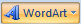 تظهر لائحة تحتوي على مجموعة من أنواع Word Art اختر النوع المرغوب فيه.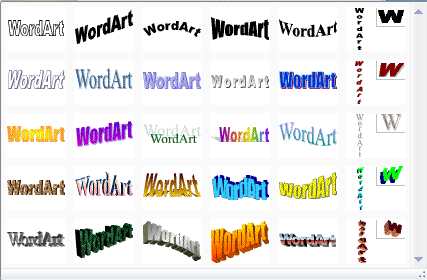 تظهر علبة حوار مكتوب فيها Votre texte ici ، قم بمسحها واكتب النص الذي تريد، مع إمكانية إجراء تنسيق Mise en forme  على الكتابة بواسطة أدوات التنسيق، الحجم La taille، نوع الخط La police ... ثم انقر OK.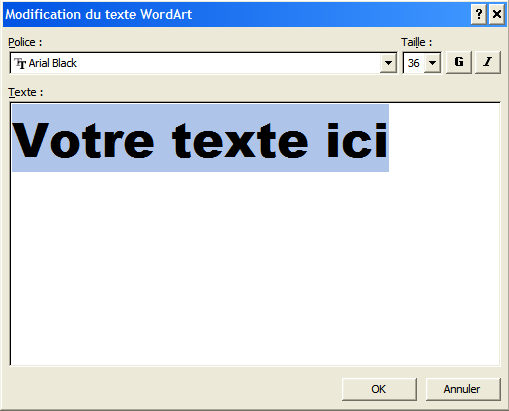 بعد إدراج النص بواسطة Word Art ، انقر مرتين على النص المدرج، تظهر تبويبة جديدة تحتوي على تبويبة أخرى وهي .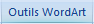 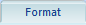 التبويبة  تحتوي تقريبا على نفس المجموعات عند إدراج رسم أو صورة، إلا أنه هناك مجموعتين خاصتين ب  Word Art  وهما:المجموعة  والمجموعة . سنتطرق إلى كل واحدة على حدة: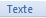 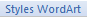 المجموعة : وهي لتعديل النص أو تغيير اتجاهه.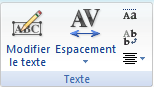 Modifier le texte: لتعديل محتوى النص.Espacement: للتباعد بين الأحرف. : لتساوي ارتفاع الحروف الصغيرة Minuscule  مع الحروف الكبيرة Majuscule.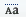 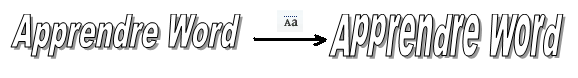 : دوران النص من أفقي إلى عمودي أو العكس.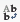 : ضبط النص داخل المستند، النقر عليه يُظهر قائمة  لطريقة وضع  النص داخل صفحة المستند.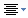 المجموعة : تضم  بعض أنواع من Word Art وذلك بالنقر على السهم  أو على ، ولإظهار كل الأنواع أنقر على  .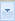 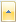 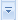 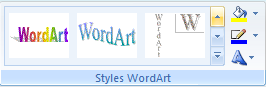 : لملأ النص من الداخل بلون معين أو بصورة أو زخرفة Texture، يمكن تطبيق الطرق التي استعملت في إدراج رسم.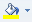 : لتغيير لون الشكل الخارجي للنص ، أو الزيادة في سمك الحرف  أو تغيير، يمكن الرجوع إلى طريقة تغيير شكل الرسم.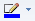 : تحتوي على أنواع هندسية جميلة لأنماط مخلفة من الكتابة، النقر عليها تظهر هذه الأنماط، ضع مؤشر الفأرة على أحدها مع رؤية تغيير شكل النص في المستند، اختر الذي رغبت فيه ثم انقر عليه.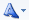  مثال على ذلك: 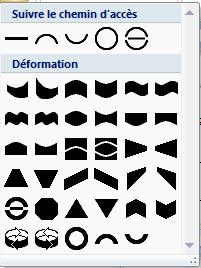 إدراج كائن Insertion d’un objet انقر على التبويبة Insertion داخل المجموعة Texte  انقر على .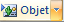 من اللائحة انقر على  .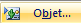 تظهر علبة حوار يمكن من خلالها  النقر على الكائن المرغوب فيه ثم على OK،اتبع  مراحل الإدراج.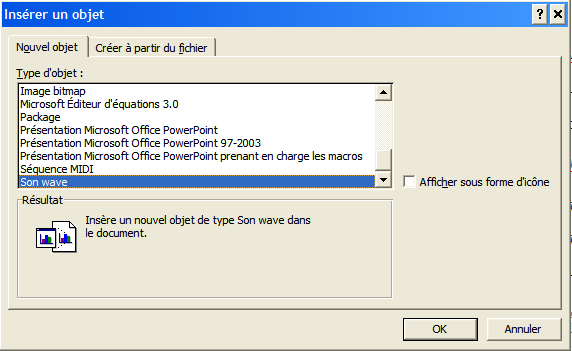 مثال 1لإدراج صوتقد يبدو من الصعب إدراج الصوت داخل مستندات الوورد، إلا أن ذلك في غاية السهولة.انقر على المكان الذي ترغب بإدراج الصوت فيه.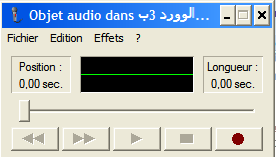 انقر على التبويبة Insertion داخل المجموعة Texte  انقر على .من علبة الحوار Insérer un objet  انقر على Son wave .تظهر علبة حوار الصوت Objet  audio dans مرافقة بأيقونة للميكروفون، انقر على  القائمة  Edition ثم على Insérer un fichier.من علبة الحوار Insérer un fichier حدد مكان الملف الصوتي ثم انقر على Ouvrirلسماع الصوت، انقر مرتين على أيقونة الميكروفون.مثال2 إدراج رسم مبياني من الاكسيل  انقر على التبويبة Insertion داخل المجموعة Texte  انقر على .من علبة الحوار Insérer un objet  انقر على Graphique Microsoft Office Excel ثم انقر على OK.يظهر رسم مبياني لمعطيات مجهولة،  يضم 3 صفحات  Graph1 و Feuil1  والزر    لإضافة صفحة جديدة.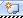 Graph1: صفحة الرسم المبياني.Feuil1  : النقر عليها تظهر بيانات ومعطيات الرسم المبياني.: النقر عليها لإضافة صفحة جديدة.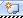 لكتابة معطيات جديدة يمكن النقر على Feuil1  وتغيير معطياتها بمعطيات جديدة فيتغير المبيان وفق المعطيات الأخيرة.انقر على صفحة المستند.
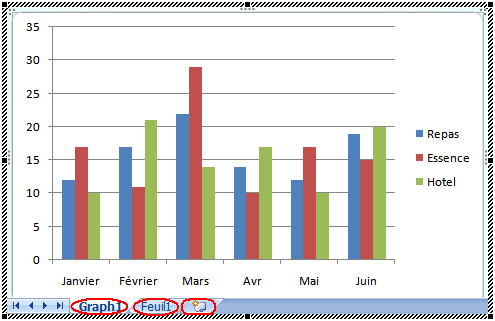 إدراج ملف محفوظ في الحاسوبInsertion d’un dossier enregistré :انقر على التبويبة Insertion داخل المجموعة Texte  انقر على .من علبة الحوار Insérer un objet  ثم على Créer a partir de fichierاكتب اسم ومسار الملف إن كنت تعرفه أو انقر على Parcourirحدد مكان الملف ثم انقر على Insérer .لكي لا يأخذ الملف حيزا كبيرا من مساحة المستند يمكنك النقر على  ثم انقر على OK.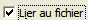 إدراج  رموز و معادلاتInsertion des symboles et des équationsإدراج رموز:انقر على التبويبة Insertion داخل المجموعة Symboles ، انقرعلى الزر Symbole.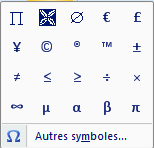 تظهر لائحة تضم مجموعة من الرموز اختر الرمز المطلوب ثم انقر عليه.إذا لم تجد الرمز المرغوب فيه، انقر على .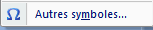 تظهر علبة حوار تضم مجموعة من الرموز، ابحث عن الرمز الذي تريد ثم انقر عليه. إدراج معادلة أو دالة:انقر على التبويبة Insertion داخل المجموعة Symboles ، انقرعلى الزر Equation  ( أو استعمل المختصر    Alt + =)تظهر لائحة تحتوي على بعض المعادلات  Equations  أو الدوال  Fonctionsالمعروفة ، انقر على المعادلة أو الدالة  المرغوب فيها.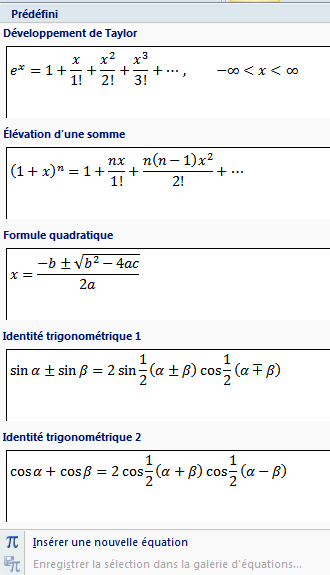 تُدرج المعادلة كما هي موجودة افتراضيا،  ويسمح الوورد بإجراء تعديلات مناسبة.النقر على السهم الصغير الذي يوجد يسار المعادلة يعطي اختيارات يمكن الاستفادة منها.لتغيير الحروف والأعداد داخل المعادلة:حدد الحرف أو العدد.اكتب الحرف أو العدد المرغوب فيه.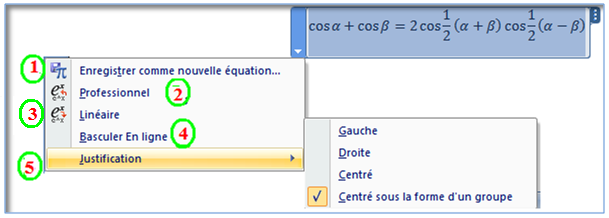 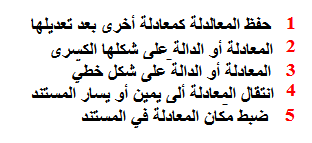 بعد إدراج المعادلة، تتغير واجهة المستند  فتظهر تبويبة  جديدة  Outils d’équation تضم هي الأخرى تبويبة Conception  تحتوي على مجموعات خاصة بالرياضيات وهي  و  و . 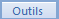 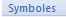 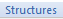 المجموعة  : تظهر طريقة كتابة المعادلة.المجموعة  : تضم العديد من الرموز، للإطلاع على كل الرموز انقر على ، تظهر لائحة تحتوي على رموز وأسماء لمجموعة رموز أخرى. 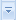 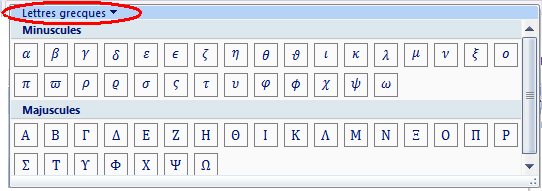 انقر على تظهر قائمة تضم مجموعة من أسماء الرموز الأخرى انقر على أحدها لتظهر رموزها.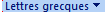 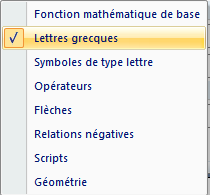 المجموعة  : 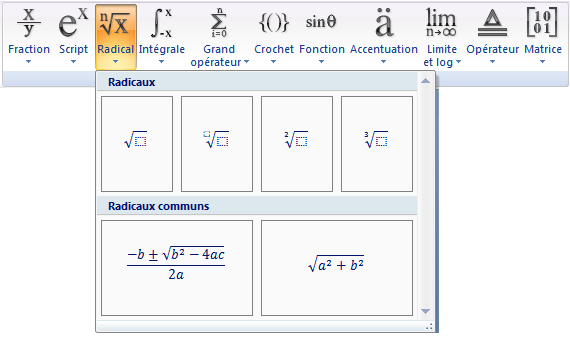 تحتوي على نماذج معادلات، وكل معادلة تضم العديد من  البنيات Les structures.الوثيقة  أسفله تبرز مجموعة Structures  وبنيات لدالات الجذور Radicaux. قم بإدراج الدالة التالية:
الطريقة الثانية لإدراج دالة أو معادلة:انقر مكان صياغة المعادلة أو الدالةانقر على التبويبة Insertion ، داخل المجموعة Texte  انقر على .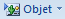 تظهر علبة حوار، انقر على التبويبة Nouvel Objet ، ابحث داخلها عن ، ثم انقر على OK.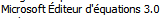 تظهر صفحة خاصة بإدراج المعادلات والدوال مرفقة  ببرنام Microsoft équation 3.0   مكونة من مجموعة رموز رياضية، لإنشاء دالة او معادلة أو أي صيغة رياضية أخرى. ويظهر أيضا مربع او مكان الادراج 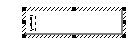 انقر على نوع الرمز الذي تريد، تنسدل مجموعة رموز أخرى شبيهة له، انقر علي المرغوب فيها واكتب الصيغة التي تريد.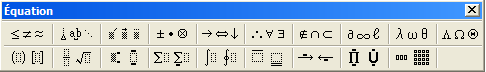 بعدها انقر مرتين داخل المستند، لاحظ أن الصيغة الرياضية  التي كتبتها داخل برنام  تحولت إلى مستندك.إدراج أيقونة .انقر على التبويبة Insertion ، داخل المجموعة Texte  انقر على .انقر على التبويبة Nouvel Objet، ابحث داخلها عن ، ثم انقر عليها.على اليمين قم بتنشيط  تظهر الأيقونة  ، إذا رغبت في تغييرها انقر على  اختر الأيقونة التي تريد أو انقر على Parcourir  للبحث عن أيقونة أخرى، ثم انقر على OK.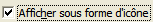 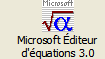 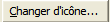 انقر على OK.إدراج نص من ملف Insertion d’un texte d’un fichierانقر على التبويبة Insertion ، داخل المجموعة Texte  انقر على .انقر على  .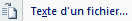 حدد النص الذي ترغب في إدراجه ثم انقر Insérer.إدراج تعليق Insertion d’un commentaireيقصد بالتعليق هو تفسير و شرح لبعض نصوص المستند، وتدرج التعليقات إما على الحواشي Les marges  وإما على يمين أو أسفل المستند، ويستفاد منها أنها تساعد على التقليل من طول النص واستغلال الحواشي.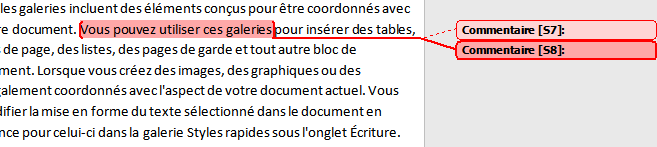 لإدراج تعليق:حدد النص أو الكلمة التي تريد كتابة التعليق عليها.انقر على  Nouveau commentaire.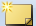 تظهر بالونة  Une bulle محاطة بخط أحمر ومرتبطة بالنص المحدد، اكتب تعليقك داخلها.لإدراج تعليق ثان على نفس النص، اتبع نفس المراحل السابقة.إدراج تعليق صوتي Insertion d’un commentaire vocalيساعد التعليق الصوتي على تفسير النص بشكل جيد وممتاز داخل مستند الوورد 2007، لذلك لابد من إدراج أيقونة التعليق الصوتي داخل  شريط الأدوات الوصول السريع  Barre d’outils accès rapide.انقر على زر Bouton Office   ثم انقر فوق .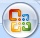 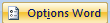 انقر على Personnaliser .داخل القائمة الموجودة تحت Choisir les commandes dans les catégories suivantes حدد Tous les commandes.داخل القائمة انقر على  Insérer la voix ثم على Ajouter.تظهر أيقونة Insérer la voix  داخل شريط الأدوات الوصول السريع  Barre d’outils accès rapide.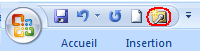 لإدراج التعليق الصوتي:بالميكروفون:انقر على الزر Insérer la voix  .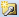 تظهر أيقونة ميكروفون داخل بالونة التعليق وعلبة حوار، انقر على زر بدء التسجيل   Bouton d’enregistrer ، قم بتسجيل صوتك .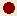 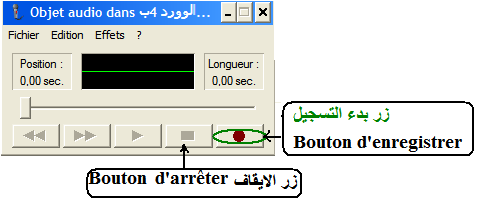 بعد الانتهاء انقر على زر الايقاف  Bouton d’arrêter  ثم أغلق علبة الحوار.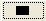 تظهر أحيانا رسالة تخبرك ما إذا كنت تريد تحديث الصوت أنقر فوق Oui.للسماع إلى التعليق أنقر  بالزر الأيمن للفأرةعلى الميكروفون الذي يوجد داخل بالونة التعليق Bulle du commentaire ، ثم انقر على  Objet son wave  ثم على  Lire، للتعديل انقر على Modifier ثم أعد تسجيل تعليق جديد.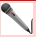 بصوت محفوظ  سابقا Avec son déjà enregistré انقر على الزر Insérer la voix  .من علبة الحوار التي تظهر انقر على القائمة  Edition  ثم انقر على Insérer un fichier.تظهر علبة حوار Insérer un fichier ابحث عن الصوت داخل حاسوبك ثم انقر على Ouvrirحذف تعليق Suppression  d’un commentaire انقر على التعليق بالزر الأيمن للفأرة ثم انقر على Supprimer le commentaire او انقر على التبويبة Révision ، من داخل المجموعة  Commentaires  انقر على Supprimer.حذف كل التعليقات suppression tous les commentaires   انقر على التبويبة Révision ، من داخل المجموعة  Commentaires  انقر على انقر على السهم الصغير الذي يوجد يمين Supprimer  ثم انقر على  .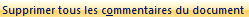 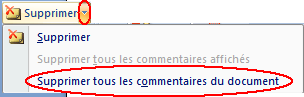 ملاحظة:للرجوع إلى التعليق السابق انقر على التبويبة Révision ، من داخل المجموعة  Commentaires  انقر على .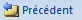 للعودة إلى تعليق تالي أنقر على التبويبة Révision ، من داخل المجموعة  Commentaires انقر على .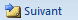 إظهار التعليق في نافذة خاصة:يمكن تغيير مكان ظهور التعليق في نافذة خاصة ‘موديا أو أفقيا.انقر على التبويبة Révision ، من داخل المجموعة  Suivi انقر على السهم الصغير الذي يوجد يمين Volet de Vérification  .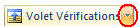 إذا رغبت في أن يكون التعليق أفقيا وتحت المستند أنقر على    وإذا رغبت في أن يكون التعليق عموديا ويسار المستند أنقر على   .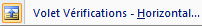 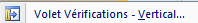 تغيير الكاتب الخاص للتعليق Changement l’administrateur du commentaireانقر على التبويبة Révision ، من داخل المجموعة  Suivi انقر على السهم الصغير الذي يوجد يمين .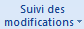 انقر على ، تظهر علبة حوار Option Word انقر على Standard.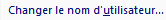 داخل مربع Nom D’utilisateur  اكتب اسم الكاتب   ثم انقر OK.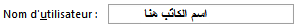 إظهار التعليقAffichage de la commentaire قد يكون التعليق مخفيا فيجب إظهاره حتى يسهل شرح كل النصوص المعلق عليها. انقر على بالونة La bulle  التعليق فيظهر النص المعلق عليه بلونه داخل المستند.انقر على التبويبة Révision ، من داخل المجموعة  Suivi، انقر على السهم الصغير الذي يوجد يمين Afficher les marquesثم انقر على Commentaire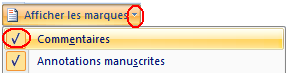 تغيير تعليقModification de la commentaireانقر على البالونة La bulle  التي تريد تغيير تعليقها.قم بتحرير نص التعليق. تغيير تنسيق التعليقModification le format de la commentaireانقر على التبويبة Révision ، من داخل المجموعة  Suivi انقر على السهم الصغير الذي يوجد يمين ، انقر على Modifier les option de suivi.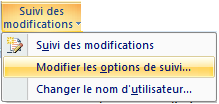 تظهر علبة حوار يمكن من خلالها إجراء التعديلات المرغوب فيها ثم انقر على OK.تشغيل تعقب التغييرات Activer le suivi des modificationsأحيانا تقوم بتغيير في مستندك و بعد مدة لا تعرف ما هو التغيير الذي قمت به، يمكنك معرفة ذلك، بحيث أن الوورد 2007 يقوم بالتشطيب على الكلمات الملغية أو الممسوحة مع تغيير لونها... كما يقوم بالتسطير تحت النص المضاف.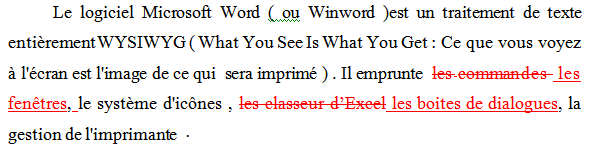 انقر بالزر الأيمن للفأرة على عارضة الحالة  La barre d’étatثم بتنشيط  suivi les modifications.داخل La barre d’état  تظهر 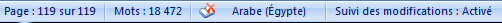 وهو دليل على تشغيل متابعة التغييرات.لإلغاء تشغيل متابعة التغييرات أنقر على  من داخل La barre d’état.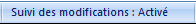 لائحة الإظهار للمراجعة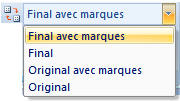 تسمح هذه اللائحة بإختيار أنواع عرض  التغييرات داخل المستند:: علامة المظهر النهائي، يسمح إظهار النص النهائي مرفق بالتغييرات. 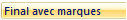 : إظهار الوثيقة النهائية مع اختفاء التغييرات والتعليقات.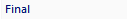 :إظهار النص الأصلي مع التغييرات التي طرأت عليه.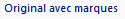 : إظهار الوثيقة قبل إدراج التغييرات.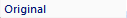 مقارنة المستندات جنبا إلى جنب  Comparer des documents  en côte à côte  للمقارنة بين مستندين أو أكثر جنبا إلى جنب أو بين صفحاتهما.افتح المستندين معا.انقر على التبويبة Révision  داخل المجموعة Comparer، انقر على Comparerتنسدل لائحة تضم اختيارين، انقر على Comparer .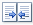 انقر على أحد المستندين وقم بالمقارنة.رؤوس وتذييلات الصفحات Les en-têtes et pieds de pagesرأس الصفحة  L’entête de page هو مكان لإدراج نص أو صورة أو كائن على رأس كل أو بعض  صفحات المستند.ذيل الصفحة le pied de page   هو مكان لإدراج نص أو صورة أو كائن في ذيل  كل أو بعض صفحات المستند.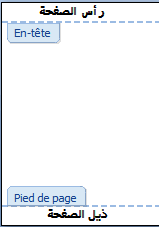 إدراج رؤوس أو تذييلات الصفحاتInsertion des en-têtes et pieds des pages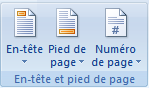 أنقر على التبويبة Insertion  داخل المجموعة En-tête et pied de page انقرعلى En-tête  لإدراج رأس الصفحة أوPied de page  لإدراج  ذيل الصفحة.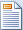 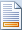 تظهر مجموعة من التصميمات اختر أحدها وانقر عليه، حيث يتم إدراجه على كل صفحات المستند.اكتب النص الذي تريد كالعنوان مكان العناوين المفترضة (التي يدرجها الوورد 2007 افتراضا) أو أدرج صورة أو أي كائن.يمكنك القيام ببعض التنسيقات وذلك بتحديد النص و استعمال شريط الأدوات المصغر La barre d’outils miniature.بعد النقر على En-tête أو Pied de page تظهر تبويبة جديدة وهي تحتوي على تبويبة  التي تضم ست مجموعات.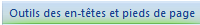 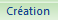 تعديل رأس الصفحةأنقر على التبويبة Insertion  داخل المجموعة En-tête et pied de page انقر على En-tête .انقر على ، يظهر مكان رأس الصفحة قم بالتغيير المرغوب فيه.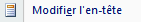 تعديل ذيل الصفحة :أنقر على التبويبة Insertion  داخل المجموعة En-tête et pied de page انقر على Pied de page  .انقر على ، يظهر مكان ذيل الصفحة قم بالتغيير الذي ترغب فيه.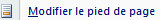 إزالة رؤوس أو تذييلات الصفحات Supprimer les en-têtes ou les pieds de pageلإزالة الرؤوس أو تذييلات الصفحات من المستند انقر على المستند.أنقر على التبويبة Insertion  داخل المجموعة En-tête et pied de page انقر على  En-tête أو Pied de page انقر على   أو  .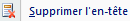 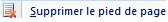 رؤوس وتذييلات الصفحات الفردية والزوجية les en-têtes ou les pieds de page pour les pages paires et impairesقد يكون المستند تختلف صفات  صفحاته الفردية عن الزوجية، ولهذا يسمح الوورد 2007 بالتفريق بين رؤوس وتذييلات الصفحات الفردية والزوجية.انقر على التبويبة Insertion  داخل المجموعة Option  قم بتنشيط  الاختيار 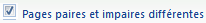 لعدم إظهار النص  قم بتعطيل الاختيار  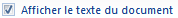 لجعل الصفحة الأولى تختلف عن باقي صفحات المستند قم بتنشيط الاختيار 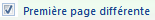 رؤوس و تذييلات صفحات مختلفة داخل مستند  des en-têtes et des pieds de page différent pour une partie d'un documentيمكن  داخل مستند به فواصل أن تدرج رؤوس و تذييلات فاصل Saut مختلف عن المستند.انقر فوق المقطع المرغوب فيه.أنقر على التبويبة Insertion داخل المجموعة Navigation  انقر على   Lier au précédent 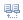 قم بتعديل لرأس و ذيل الصفحة  أو قم بإنشاء رأس و ذيل صفحة جديد.إدراج أرقام الصفحات Insertion des numéro de pagesتعتبر أرقام الصفحات من بين أهم مميزات مستند متكون من عدة صفحات وذلك لتسهيل وتسريع البحث عن الفقرة أو الصفحة المرغوب فيها.انقر على التبويبة  Insertion  داخل المجموعة En-tête et pied de page انقر على  Numéro de page.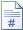 تظهر قائمة Menu  متكونة من عدة اختيارات أو أمكنة  la page, position actuelle Haut de page, Bas de page, Marge de  انقر على المكان الذي ترغب في وضع رقم الصفحة فيه.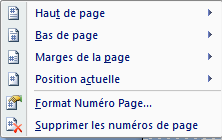 تظهر مجموعة من التصميمات انقر على أحدها.لتغيير شكل رقم الصفحة انقر على Format Numéro de page، تظهر علبة حوار يمكنك اجراء تعديل للحصول على الشكل المناسب.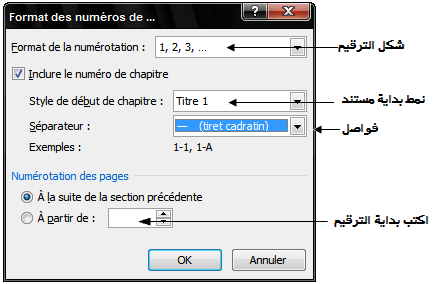 لحفظ رأس وذيل صفحة Enregistrer l’En-tête et pied de pageأنقر على التبويبة Insertion  داخل المجموعة En-tête et pied de page انقر على  En-tête أو Pied de page.انقر على  أو على 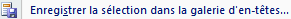 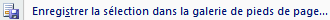 تغيير وضع رأس وذيل الصفحةأنقر على مرتين على رأس أو ذيل الصفحة.داخل المجموعة Position  من التبويبة  ، Création يمكنك إجراء التعديل المرغوب فيه من داخل مربع En-tête à partir du haut  أو داخل مربع Pied de page à partir du bas.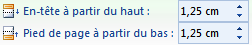 لإغلاق رأس و ذيل الصفحةانقر مرتين خارج مكان رأس أو ذيل الصفحة يعني داخل المستند.أو من التبويبة  ومن التبويبة  ومن داخل المجموعة Fermer انقر على الزر    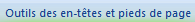 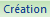 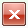 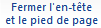 إنشاء الأغلفة والبطاقاتCréer les enveloppes et les étiquettes : إنشاء الأغلفةCréer les enveloppes لإنشاء أغلفة الرسائل، انقر على التبويبة  publipostage من داخل المجموعة Créer  انقر على Enveloppes .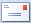 من علبة الحوار Enveloppes et étiquettes  انقر على التبويبة  Enveloppes. 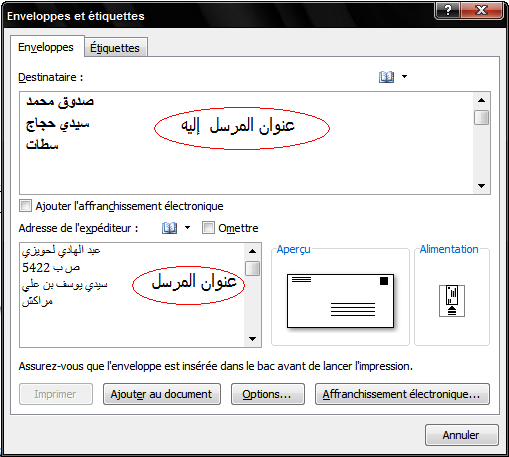 اكتب عنوان المرسل إليه داخل مربع Destinataire وعنوان المرسل داخل مربع Adresse de l’expéditeur .انقر على Imprimer لطبع العناوين على أغلفة الرسالة.لإضافة العناوين إلى المستند، انقر على Ajouter au document. إنشاء البطاقات les étiquettes    Créerوهي التي تكتب لتكون دعوة موجهة إلى الأصدقاء أو تكون بطاقة إشهار يمكن توزيعها أو إلصاقها.انقر على التبويبة  publipostage من داخل المجموعة Créer  انقر على  étiquettes 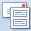 من علبة الحوار Enveloppes et étiquettes  انقر على التبويبة   étiquettes.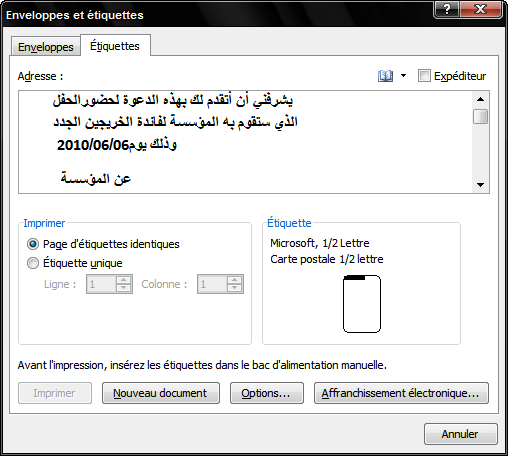 اكتب نص البطاقة داخل مربع Adresse، ثم انقر على Imprimer  لطباعتها.لإدراج البطاقات داخل المستند انقر على Nouveau document.لإرسالها عبر البريد الالكتروني انقر على Affranchissement électronique.لأجراء تعديلات على طول وعرض وعدد البطاقات انقر على Options. 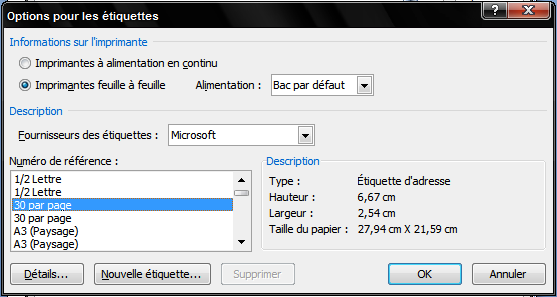 تظهر علبة حوار  Option pour les étiquettes من داخل لائحة Numéro de référence انقر على  نوع أو عدد البطائق التي ستكون في كل صفحة من صفحات المستند.انقر على OK. دمج المراسلات Le publipostageيستعمل دمج المراسلات عندما ترغب في تحرير مجموعة من الرسائل أو الفاكسات أو كتابة مجموعة من المستندات، لكن البيانات تختلف عن بعضها البعض والمضمون واحد، فمثلا تريد توجيه دعوة إلى العديد من أصدقائك ويكون مضمون الرسالة واحد كن بياناتهم تختلف، فلكل اسمه وعنوانه، إذن ستحرر المضمون وتترك فراغات داخل الرسالة ليدخل فيها الوورد Word معطيات الأصدقاء "الأسماء" و "العناوين" كل واحد يخصص له رسالة لوحده وتكون قد ربحت الوقت والجهد.وقد يستعمل هذا داخل المؤسسات التعليمية كاستدعاء التلاميذ أو الشركات أو المؤسسات الحكومية والخاصة.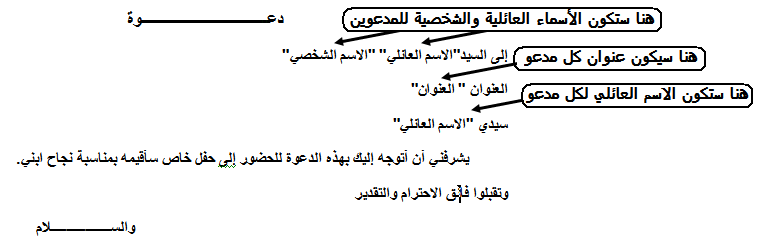 إذن لابد من وجود بيانات الأصدقاء داخل برنام Excel  أو Access وقد يعمل Word على مساعدتك لكتابة بيانات الأصدقاء في جدول داخل مستند منفصل عن الرسالة، وهذا مايعرف بدمج المراسلات Le publipostage المراحل التي تتطلبها عملية دمج المراسلات:المرحلة الأولى – إعداد المستند - :انقر على  التبويبة  Publipostage من داخل المجموعة Démarrer la fusion et le publipostage  أنقر على Démarrer la fusion .et le publipostage  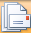 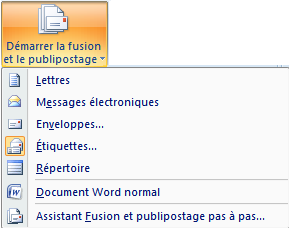 تظهر قائمة تضم مجموعة من الاختيارات، انقر فوق نوع المستند المرغوب فيه، مثلا: انقر فوق Lettres.Lettres : لكتابة الرسائل والدعوات.Messages électroniques: ارسال الرسالة عبر البريد الالكتروني علما أن المدعوين يتلقون نفس الدعوة.Enveloppes: يمكن كتابة عنوان المرسل في كافة الأغلفة وعناوين المدعوين مختلفة.Etiquettes  : مجموعة تسميات للعناوين، كل Etiquette  توضح اسم الشخص وعنوانه.(انظر فقرة  Etiquette  و Enveloppes).Répertoire:  يتم إظهار نفس المعلومات ويختلف في كل مستند.نأخذ مثالا ل Lettres:أكتب الرسالة المرغوب فيها، دون كتابة أسماء وعناوين الأشخاص.المرحلة الثانية: الاتصال بمصدر البيانات، أو كتابة بيانات جديدة.انقر على  التبويبة  Publipostage من داخل المجموعة Démarrer la fusion et le publipostage  انقر على Sélection des destinataires.تظهر لائحة اختيارات.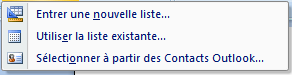 Entrer une nouvelle liste: النقر عليها يظهر علبة حوار Créer une liste d’adresse لإدخال بيانات الأشخاص المدعوين في المربعات المرغوبة ك : Prénom ;  Nom ; l’adresse ; ville...لإدخال معلومات جديدة لشخص: انقر على  Nouvelle entrée.لإلغاء معلومات شخص: انقر على Supprimer l’entrer.أخيرا انقر على OK.تظهر علبة حوار لحفظ  معلومات الأشخاص على شكل mdb اكتب اسم الملف وحدد مكان الحفظ ثم انقر على Enregistrer.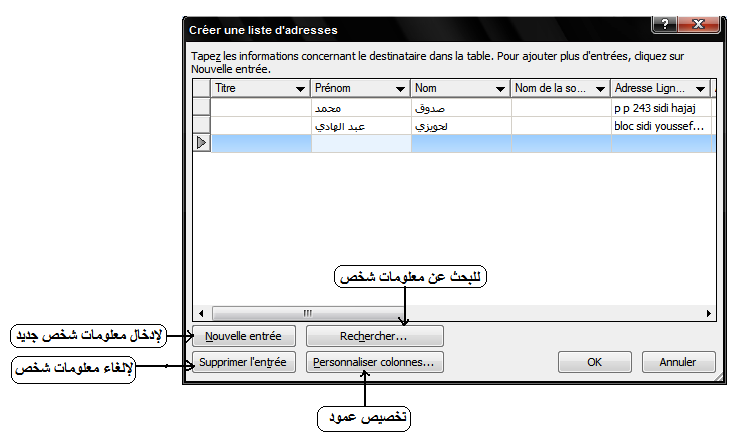 Utiliser la liste existante: النقر عليها يحيلك إلى مكان وجود ملفات معلومات  وبيانات الأشخاص المدعوين، حدد الملف وانقر Ouvrir.المرحلة الثالثة Modifier la liste de destinataire:انقر على  التبويبة  Publipostage من داخل المجموعة Démarrer la fusion et le publipostage : انقر على  Modifier la liste de destinataire.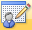 تظهر علبة حوار تسمح باختيار الأشخاص المرغوبين في الدعوة وترتيبهم والبحث عن آخرين.المرحلة الرابعة: إدراج وملء حقول دمج المراسلات.انقر على  على  التبويبة  Publipostage من داخل المجموعة Champs d’ecriture et d’insertion انقر على Insérer un champs de fusion  أو انقر على  .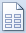 تظهر لائحة أو مربع يضم لوائح الحقول ك Nom ; Prénom ; Ville…، انقر فوق الحقل المرغوب فيه قم انقر Insérer.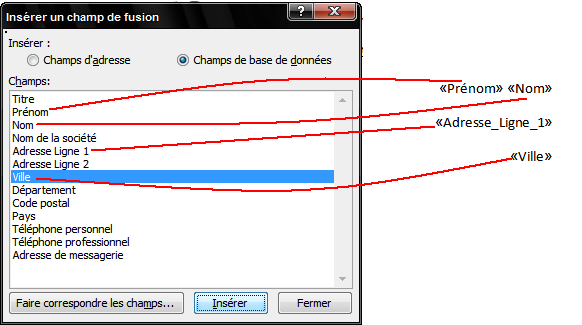 لاحظ أن الحقول المدرجة تكون بين 	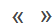 تطابق الحقول دمج المراسلات مع بيانات الأعضاءأحيانا تكون بيانات الأشخاص المدعوين  في ملف ما، تختلف عن حقول دمج المراسلات، يوفر word 2007 خدمة  لتطابق الحقول مع البيانات.انقر  على  التبويبة  Publipostage من داخل المجموعة Champs d’ecriture et d’insertion انقر على Faire correspondre les champs 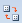 يظهر مربع حوار Correspondance des champs يضم  عناصر بيانية وحقول دمج المراسلات، انقر على قائمة الحقل الذي تريد موافقته مع أحد أعمدة البيانات.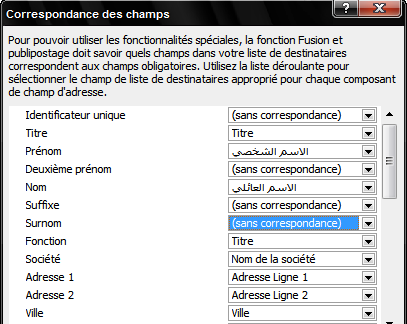 فمثلا نلاحظ في المثال أعلاه، أن الاسم الشخصي يوافق Prénom  و الاسم العائلي يوافق Nom إجراءات تقنية:يمكنك القيام ببعض الاجراءات كطريقة إدراج المعلومات وذلك بالنقر على Bloc d’adresse  أو Ligne de salutation  .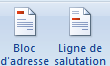 المرحلة الخامسة Aperçu des résultats: لمعاينة الحقول المدرجة ومضمون الرسالة انقر على الزر من داخل المجموعة   Aperçu des résultat..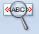 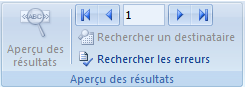 لمعاينة كافة بيانات الأشخاص رفقة الرسالة وكل مستند على حدة ، يمكنك استعمال متصفح المستندات   النقر على أزرار التنقل يمين  يسار.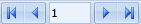 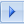 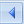 الطريقة الثانية للمراسلات :انقر على التبويبة Publipostage  من داخل المجموعة Démarrer le fusion et publipostage  انقر على Démarrer le fusion et publipostage  .انقر على ، يظهر المساعد على يمين الصفحة، يمكنك تتبع المراحل التي تظهر تباعا وهي نفس المراحل السابقة التي ذكرنا.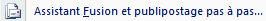 طباعة المراسلاتImprimer des publipostages انقر على التبويبة Publipostage  من داخل المجموعة Terminer  انقر على   Terminer et fusionner.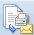 انقر على Imprimer les documents  لطباعة المستندات.انقر على Envoyer des messages électroniques  لإرسالها عبر البريد الالكتروني.حماية  المستند Protection de document لحماية المستندات من كل تعديلات أو قرصنة، انقر على الزر Le Bouton Office.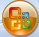 انقر على Préparer  ثم انقر على Chiffrer le document  ، تظهر علبة حوار أكتب كلمة المرور Mot de passe ولتكن متكونة من حروف و أرقام حتى تكون منيعة أكثر، يمكنك كتابة 255 حرفا ورقما.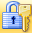 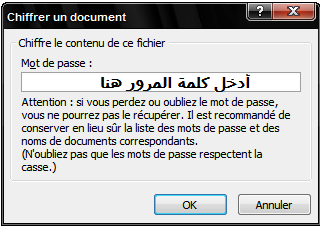 انقر على OK.تظهر علبة حوار أخرى تطلب منك إعادة كتابة كلمة المرور Mot de passe ، قم بكتابتها.انقر على OK.كلمة المرور للقراءة: والتعديلالطريقة الأولى:انقر على الزر Le Bouton Office، انقر على Enregistrer sous ، انقر على Document Word  أو أي إصدار ترغب في حفظ المستند عليه.تظهر علبة حوار Enregistrer sous  انقر على Outils  ثم على Options générales.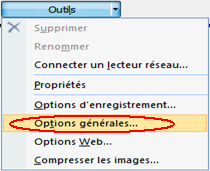 تظهر علبة حوار أكتب كلمة المرور للقراءة  داخل مربع   Mot de passe pour la lecture وكلمة المرور للتغيير داخل مربع Mot de passe pour la modification.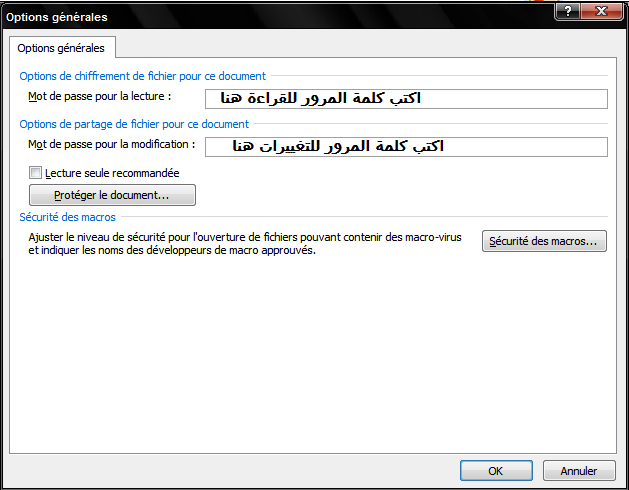 انقر على OK.تنبيه: لا يسمح بفتح المستند إلا  بعد إدخال كلمة المرور للقراءة.      ولا يسمح بالتغييرات إلا بعد إدخال كلمة المرور من إجل التغييرات la modification.  الطريقة الثانية:انقر على التبويبة Révision من داخل المجموعة Protéger  انقر على Protéger le document.انقر على .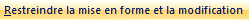 تظهر مجموعة من الاختيارات على يمين صفحة المستند، انقر على نوع الحماية المرغوب فيها.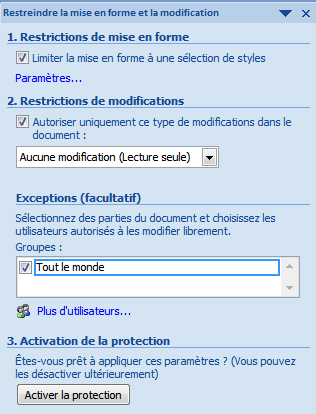 لحماية المستند من التنسيق La mise en forme   قم بالنقر على  الاختيار .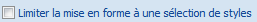 انقر على Paramètre ، تظهر علبة حوار  يمكنك تحديد  نوع التنسيق الذي ترغب في عدم تغييره، انقر على OK.انقر على ، تظهر علبة حوار لإدخال كلمة المرور وإعادة تأكيدها.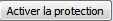 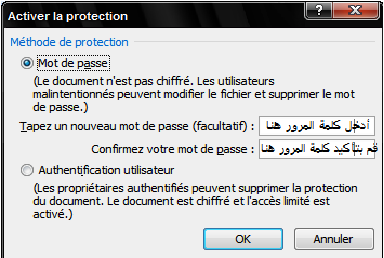 للسماح فقط ببعض التعديلات كالتعليق Le commentaire  أو Marque de révision   أو...، أنقر على  الاختيار الثاني  وهو ، تظهر أسفله لائحة للتعديلات المسموح  بها، انقر على أحدها 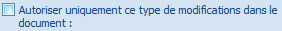 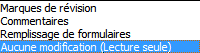 للسماح لأي تعديل أنقر على Aucune modification( lecture seule). يمكنك تحديد الأشخاص المسموح لهم بذلك وذلك بالنقر على  أو على Plus d’utilisateur.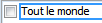 انقر على  تظهر علبة حوار لإدخال كلمة المرور وإعادة تأكيدها.الماكرو Le macroهو عبارة  عن سلسلة من العمليات التي تنفذ كأمر واحد، الهدف منه السرعة والسهولة للوصول إلى غرض ما،  أو هو عبارة عن عدة أوامر وتعليمات وإرشادات نمطية وكثيرة التكرار في أمر واحد بسيط يمكن استخدامه بسهولة وبشكل تلقائي، يعتبر الماكرو من أهم مميزات Word  وكل برانم ميكروسوفت أوفيس، حيث يمكن المستخدم من تسجيل العمليات والخطوات التي يستخدمها بشكل متكرر فلا يكون في حاجة إلي القيام بها في كل مرة يحتاجها، بل يكفيه تشغيل الماكرو الذي قام بتسجيله أو برمجته، وبذلك يوفر الوقت والجهد.استخدامات الماكرو هي:إدراج جدول كثير الاستعمالتسريع تنسيق معين في نصوص المستندات.للوصول بسرعة إلى بعض مربعات الحوار التي تستعمل بكثرة.لتبسيط وبشكل تلقائي مجموعة من الأوامر والمهام الكثيرة التعقيد...إظهار التبويبة Le développeur لإنشاء الماكرو لابد من إظهار علامة تبويب المطور Le développeur  داخل الشريط Le ruban .انقر على زر  Le Bouton Office، ثم على Option Word.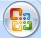 أنقر على Standard قم بتنشيط الاختيار ، ثم انقر OK.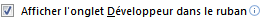 تلاحظ ظهور تبويبة جديدة داخل شريط التبويبات Le ruban.التبويبة Développeur  تضم المجموعات Code, Contrôles, XML, Protéger et Modèles.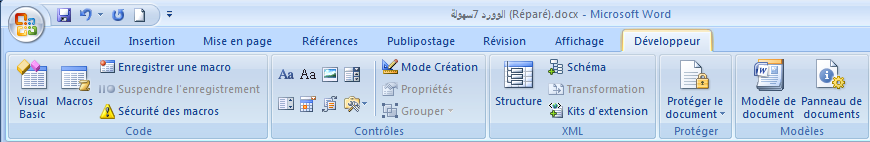 المجمو عة Code  هي الأكثر استعمالا: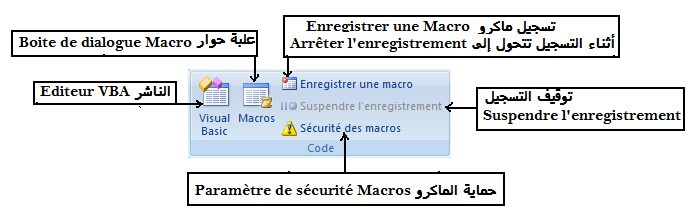 إنشاء الماكرو:توجد طريقتان لإنشاء الماكرو : الاولى عن طريق تسجيل الماكرو والثانية كتابة الكود بواسطة لغة VBA وهو برنام مصغر عن Visuel BASIC.بواسطة التسجيل:انقر على التبويبة Développeur ، من داخل المجموعة Code  انقر على Enregistrer une macro .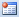 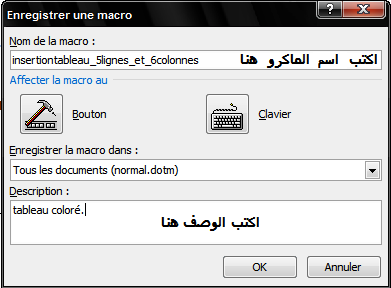 اكتب  وبدون فراغ داخل علبة الحوار  اسم الماكرو الذي تريد تسجيله داخل المربع  Nom  de la macro، وكذا  اكتب وصفه داخل المربع Description. داخل المربع الملفوف حدد اسم المستند الذي ترغب في تنفيذ الماكرو داخله، من الأحسن اختر Tous les documents ليبقى ساري المفعول.إذا رغبت في إدراج زر الماكرو داخل La barre d’outils Accès rapide  انقر على الزر  . تظهر علبة حوار Option Word من داخل مربع Séparateur، حدد اسم الماكرو المرغوب فيه، انقر على Ajouter ثم على OK.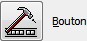 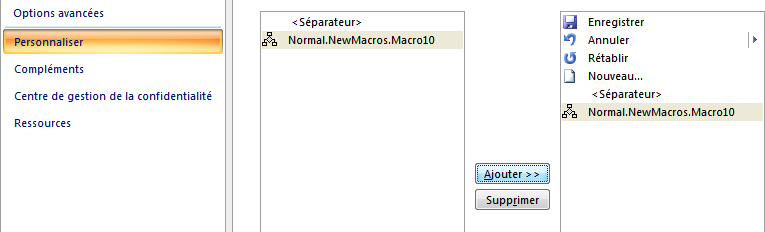 إذا رغبت في تفعيل الماكرو عن طريق مختصرات Raccourcis لوحة المفاتيح  انقر على الزر .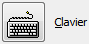 تظهر علبة حوار لكتابة المختصر، اكتب تركيبة المختصر مع تفادي مختصرات ميكروسوفت وورد الخاصة بها إن أمكن.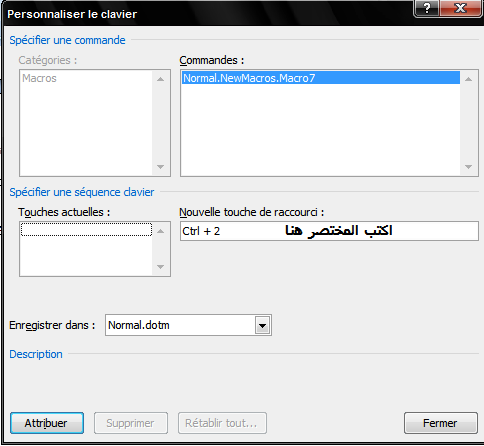 انقر على Attribuer، ثم على Fermer.تلاحظ أن مؤشر الفأرة تغير شكله إلى شكل كاسيت التسجيل تحت المؤشر، وتغير زر Enregistrer une macro إلى  وتنشيط زر .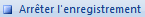 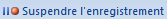 الآن يمكنك القيام بما تريد تسجيله، كإدراج جدول بعدد معين من الأعمدة والأسطر أو تنسيق نص معين (الفأرة لا يمكن بها تحديد النص Sélectionner ويمكن الاستعانة بلوحة المفاتيح Le clavier واستخدام الزر Maj وإذا صعُب عليك ذلك قم بتوقيف التسجيل وذلك بالنقر على  ثم قم بتحديد النص المرغوب تغيير تنسيقه، ثم انقر على   وتابع التسجيل)، أو إدراج صور متعددة أو أي كائن Objet، الماكرو يعمل على تسجيل كل الأوامر.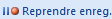  تنفيذ ماكرو Exécution une macroانقر على التبويبة Développeur ، من داخل المجموعة Code  انقر على Macros ، أو انقر على المختصر Alt + F8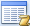 من علبة الحوار حدد اسم الماكرو الذي سجلته، ثم انقر على Exécuter، تلاحظ إدراج التسجيل الذي قمت به. أو انقر على زر الماكرو الظاهر من La barre d’outils Accès rapide.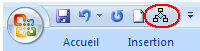 أو استعمل المختصر Le raccourci الذي قمت بكتابته .إنشاء ماكرو بواسطة كود VBA.انقر على التبويبة Développeur ، من داخل المجموعة Code  انقر على Macros.اكتب اسم الماكرو في خانة Nom de la macro  أو حدد اسم موجود لماكرو، انقر على Créer.أو استعمل المختصر Alt + F11يُفتح برنام Microsoft Visual Basic..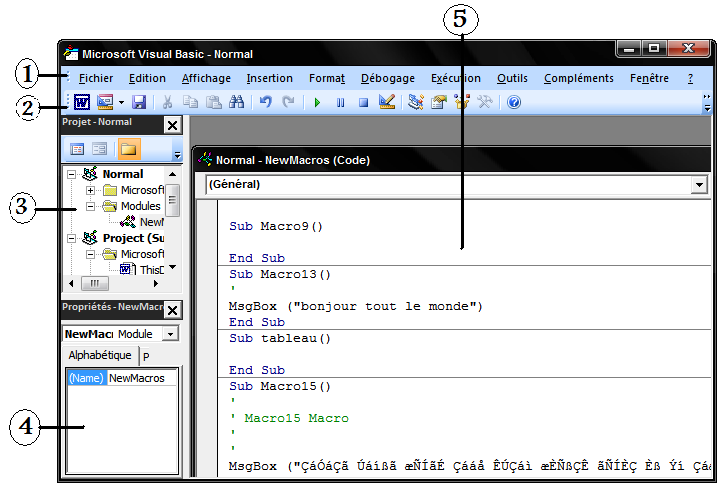 يكتب الكود داخل نافذة الكود.للرجوع إلى الوورد انقر على الزر  الذي يوجد في أعلى يسار نافذة Microsoft Visual Basic.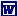 أمثلة لبعض أكواد VBA. استعمل هذا المسار دائما لكتابة أي كود. انقر على التبويبة Développeur ، من داخل المجموعة Code  انقر على Macros.اكتب اسم الماكرو في خانة Nom de la macro  وليكن اسمه Salutation، انقر على Créer.داخل نافذة الكود، ستجد مكتوبا ما يلي :Sub salutation()End Subومؤشر الكتابة وسط الكتابتين، اكتب الكود التالي:msgbox("السلام عليكم ورحمة الله وبركاته")انقر على الزر   من داخل La barre d’outils standard ، او انقر على F5 من لوحة المفاتيح.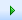 تظهر رسالة  ترحيب مكتوب عليها " السلام عليكم ورحمة الله وبركاته"المثال الثاني: إدراج جدول:أنشء ماكرو جديد ويكن اسمه : inserer_tableauاكتب هذا الكود، علما أنك ستجد inserer_tableau في أول الكود وEnd Sub  في آخره لا تكتبهما مرة أخرى. :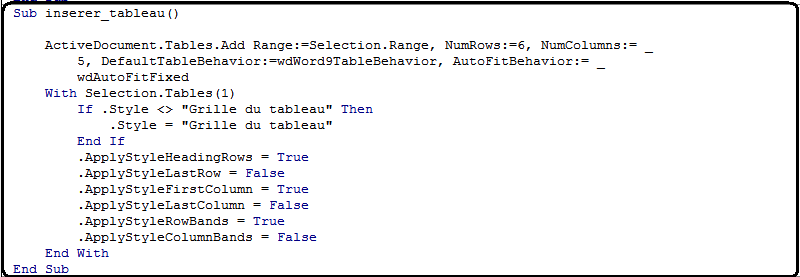 انقر على المفتاح F5  ستجد جدولا جميلا داخل مستندك.للمزيد من أمثلة الماكرو يمكنك تعلم البرمجة بواسطة ال Visual Basic.إنشاء جدول المحتويات Création une table des matièresيعتبر جدول المحتويات فهرسا يمكن الرجوع إليه للبحث عن أي موضوع داخل كتاب أو مجلة أو ماشابه ذلك، لإنشاء جدول المحتويات:إنشاء جدول المحتويات Création une table des matièresأولا يجب أن نعطي نمطا و تنسيقا معينين للعناوين التي ستسجل داخل جدول المحتويات.حدد أو انقر على عناوين الصفحات أو الفقرات التي ترغب في أن تكون داخل جدول المحتويات.انقر على التبويبة Accueil ، اختر نمطا Style للعناوين، مثلا داخل المجموعة Style  انقر على Titre1، يمكنك القيام ببعض التنسيقات Mise en forme على النمط الذي اخترته.إذا كانت عناوين الفقرات تحتها عناوين صغرى، انقر على تلك العناوين الصغرى، اتبع نفس المراحل السابقة واختر Titre2.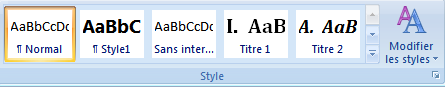 في حال لم تظهر الأنماط المرغوب فيها استعمل المختصر Ctrl + Maj + Sضع مؤشر الكتابة في المكان الذي ترغب في إنشاء جدول المحتويات به.انقر على التبويبة Référence، من داخل المجموعة Table des matières  انقر على   Table des matières.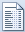 من اللائحة المنسدلة، انقر على .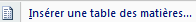 تظهر علبة حوار Table des matières، من خلالها يمكنك إجراء بعض التعديلات.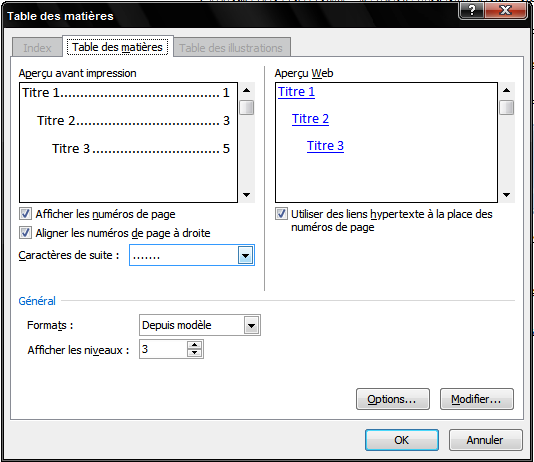 داخل مربع Caractères de suite : يمكنك اختيار الخطوط بدل النقط.داخل مربع Formats: يمكنك اختيار أنواع أخرى لطريقة إدراج جدول المحتويات.داخل مربع Afficher les niveaux : يمكنك تحديد عدد مستويات الفقرات أي عدد العناوين  المتابعة التي توجد في فقرة واحدة.انقر على OK.تحديث جدول محتويات Mettre à jour la table des matièresيمكنك إضافة بعض العناوين أو بعض الفقرات الجديدة، لكن يتوجب عليك تسجيلها و إظهارها في جدول المحتويات، اكتب هذه العناوين الجديدة.انقر على التبويبة Référence، من داخل المجموعة Table des matières  انقر على .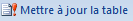 تظهر علبة حوار Mettre à jour la table.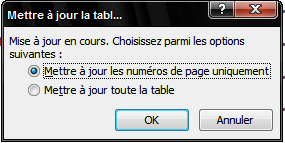 انقر على أحد الاختيارين، ثم انقر على OK، ستجد أن العناوين الجديدة قد أدرجت داخل جدول المحتويات.حذف جدول المحتويات Supprimer une table des matières.انقر على التبويبة Référence، من داخل المجموعة Table des matières  انقر على table des matières.من داخل اللائحة المنسدلة انقر على .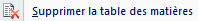 الحاشية السفلية والتعليق الختامي La note de bas de page et la note de fin de page إدراج حاشية سفلية  Insérer une note de bas de page:تشكل الحاشية السفلية تعليقا لبعض الكلمات داخل صفحة، بحيث ترقم الكلمات ويظهر التعليق في آخر الصفحة.انقر على الكلمة التي تريد توضيحها أو إدراج تعليق سفلي عليها في آخر الصفحة.انقر على التبويبة Référence، من داخل المجموعة Note de bas de page انقر على  Insérer une note de bas de page.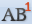 تلاحظ  ظهور رقم صغير جوار الكلمة التي ترغب في التعليق عليها، وظهور سطر في آخر الصفحة وتحته رقم الكلمة ومؤشر الفأرة بجوارها يسمح لك بكتابة التعليق، لما تنتهي من كتابته يمكنك إدراج تعليق آخر على كلمة أخرى بتتبع نفس المراحل السابقة.إدراج تعليق ختامي Insérer une note de fin de pageبخلاف التعليق داخل الحواشي السفلية، يمكن التعليق على الكلمات في آخر المستند وهو التعليق الختامي La note de fin de page.انقر على الكلمة التي تريد توضيحها أو إدراج تعليق سفلي عليها في آخر المستند.انقر على التبويبة Référence، من داخل المجموعة Note de bas de page انقر على  Insérer une note de fin.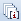 تلاحظ  ظهور رقم صغير جوار الكلمة التي ترغب في التعليق عليها، وظهور سطر في آخر المستند وتحته رقم الكلمة ومؤشر الفأرة بجوارها يسمح لك بكتابة التعليق، لما تنتهي من كتابته يمكنك إدراج تعليق آخر على كلمة أخرى بتتبع نفس المراحل السابقة.تعديل تنسيق الحواشي السفلية والتعليق الختامي et des fin  Modification le format des notes des  bas de pages انقر على التبويبة Référence، من داخل المجموعة Note de bas de page انقر على زر إظهار علبة الحوار .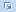 تظهر علبة حوار Note de bas de page et note de fin de page .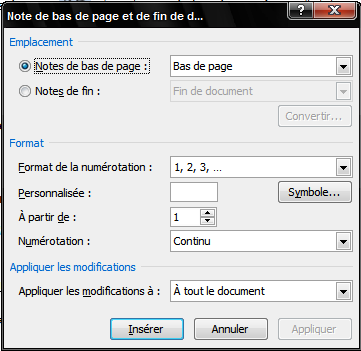 انقر على Note de bas de page أو Note de fin.من داخل Format يمكنك القيام بالتعديلات المرغوبة كشكل الترقيم Format de la numérotation .انقر على Insérer.حذف الحواشي السفلية أو التعليقات الختامية Supprimer une note de bas de page ou une note de finلحذف الحواشي السفلية أو التعليقات الختامية يمكن حذف العلامة أو الرقم الذي يوجد بجوار الكلمة المُعلق عليها، سترى أن تعليقها قد أُزيل من التعليقات وقام ال Word  بإعادة ترتيب الترقيمات بشكل جديد. إنشاء مرجع Créer une bibliographieبعد النهاية من كتابة كتاب أو مستند، تريد أن تختم عملك بمرجع أو بيبليوغرافيا Bibliographie  تضع فيه المصادر التي اعتمدت عليها  في معلومات كتابك.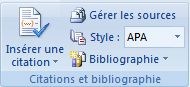 انقر على التبويبة Référence، من داخل المجموعة Citation et bibliographie  انقر على المربع الذي أمام Style .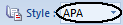 اختر نوع المرجع المرغوب فيه.إدراج مصدر Ajouter une sourceيعني كتابة المصدر إلى جانب الجملة أو المقولة.انقر على التبويبة Référence، من داخل المجموعة Citation et bibliographie  انقر على  Insérer une citation.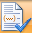 تظهر لائحة انقر على .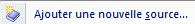 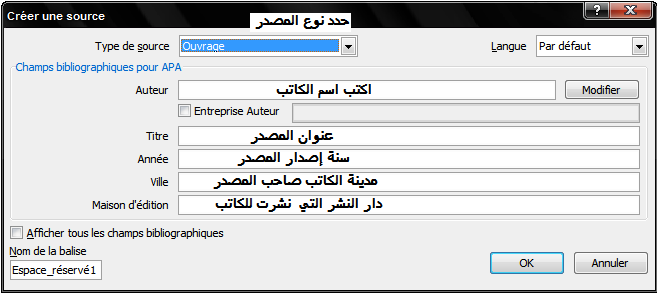 من خلال علبة الحوار Créer une source  يمكنك كتابة المعلومات الخاصة بالمصدر، ثم انقر على OK.إنشاء مرجع Créer une bibliographie انقر في المكان الذي ترغب في إدراج المرجع فيه، ويستحسن أن يكون في آخر المستند.  انقر على التبويبة Référence، من داخل المجموعة Citation et bibliographie ، انقر على ..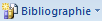 من اللائحة المنسدلة اختر نوع المرجع ثم انقر عليه أو انقر على .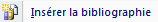 يظهر المرجع في آخر المستند. تعديل المرجعModification d’une bibliographie : انقر على  مكان مرجع المقولة، انقر على السهم الصغير.تظهر أربع اختيارات، انقر على المرغوب فيها وقُم بالتعديل المطلوب.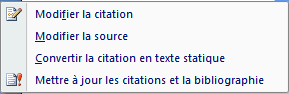 مثال عندنا القولة التالية للإمام الشافعي رحمه الله، في آخر البيتين ننقر على المصدر وهو كلمة الشافعي، فيظهر لنا الشكل التالي، فننقر على السهم الصغير. 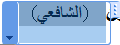 إذا هبت رياحُك فاغتنمـــها         فعُقبى كل خافقة سكـــــــــونولا تغفل عن الإحسان فيها         فلا تدري السكون متى يكونبعض أسرار الوورد 2007لكتابة نص للتمرين اكتب: =rand(x,y)   بحيث أن   x و y هي أعداد.لكتابة الشعر داخل ميكروسوفت وورد 2007:انقر على التبويبة Insertion  داخل المجموعة Tableaux  انقر على Tableau  وقم بإدراج أسطر و أعمدة  الجدول بحيث يكون عدد الأسطر بعدد أبيات الشعر ثم عدلهم على الشكل التالي:نفترض أن  عدد أبيات هذه القصيدة هي 6، وهي بعدد اسطر أي صفوف الجدول.أكتب الأبيات الشعرية  داخل الجدول في كل سطر بيت.حدد الجدول ثم انقر على الجدول بالزر الأيمن للفأرة ثم انقر على  .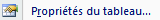 داخل علبة الحوار Propriétés du tableau انقر على التبويبة Cellule ثم انقر على Option.انقر على  Ajuster au texte ثم انقر على OK.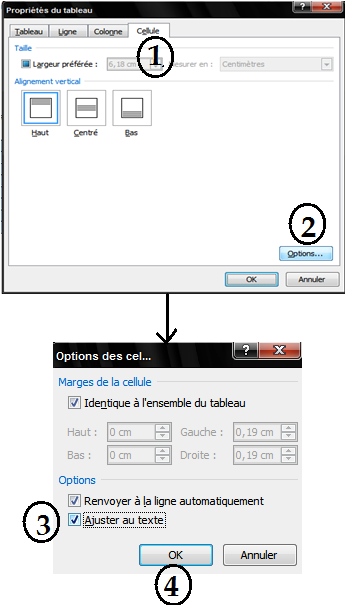 انقر على OK، تلا حظ أن الأبيات الشعرية ظُبطت مع خلايا الجدول.لإخفاء الجدول:حدد Sélectionner الجدول.انقر على الجدول بالزر الأيمن للفأرة، ثم انقر على Bordure et trame.تظهر علبة الحوار انقر على التبويبة Bordures.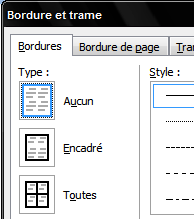 تحت Type  انقر على Aucun.انقر على OK، سيختفي الجدول ولا تبقى سوى أبيات الشعر وحيدة.مختصرات لوحة المفاتيح Raccourcis – clavier والله المُعينوإلى لقاء آخر بحول الله.السنة           الاصدارعلى مايكروسوفت دوس    Microsoft DOS1983Word1DOS 2.00 ; DOS 2.1 ; DOS 2.11 ; DOS 2.251985Word2DOS 3.00 ;  DOS 3.05 ; DOS 3.101986Word3DOS 3.201987Word4DOS 3.30 ; DOS 3.311989Word5DOS 4.001991Word5.1MS-DOS 4.011991Word5.5MS-DOS 5.00السنة           الاصدارعلى مايكروسوفت ويندوز  Microsoft Windowsنونبر 1989WordWindows1.0 ;  Windows2.xمارس 1990Word1.1Windows3.0يونيو 1990Word1.1Windows3.11991Word2.0Windows3.01993Word6.0Windows NT 3.1 ; Windows3.111995Word 7.0  (Word95)Windows NT 3.51 ; Windows951997Word8.0(Word97)Windows95 ; Windows NT4.01998Word8.5(Word98) أنتجت فقط لكوريا واليابانWindows981999Word9.0(Word2000)Windows 98 2éme édition2001Word10.0 (Word2002)Windows2000 ; Windows2002(Windows XP)2003Word11.0(Word2003)Windows Server2003 ; Windows XP édition 20032006Word12.0(Word2007)Windows Vistaالأداةوظيفتها حفظ المستندإلغاء آخر عملية قمت بها أو مسح آخر عمل قمت به يمكن استعمال المختصر Ctrl + Zالسهم الذي يوجد يمين الأداة بالنقر عليه يظهر لائحة تضم آجر الإجراءات التي قمت بها.لاسترجاع آخر العمليات التي قمت بها يمكن استعمال المختصر Ctrl + Y  أو F4تظهر في مكان الزر  ويتجلى دورها في إعادة العمليات التي بها ونقول إنها تنسخ وتلصق آخر عملية قمت بها.ادراج صفحة جديدة Nouvelle page داخل المستند لزيادة أو نقصان في عدد الأدوات  داخل شريط accès rapide La barre d’outils  النقر عليه يظهر لائحة لمجموعة أوامر أو أسماء لأدوات، النقر على أحدها يظهر أيقونة داخل الشريط،.لإلغاء الأداة أعد النقر على   ثم انقر على اسمها مرة أخرى أو انقر على الأداة بالزر الأيمن للفأرة ثم انقر على .الأيقونة L’icôneدورهـــــــــــــــــا mode pageيعرض الوثيقة أو المستند وكأنها على ورقة مطبوعة.  يمكن استعمال المختصر Alt +P  Ctrl+Lecture pleine écranتخطيط القراءة وهو يسمح بقراءة سهلة للمستند بصفحتين متجاورتين، النقر عليه يظهر لنا صفحتين متجاورتين، وفي أعلاهما نجد رقمي الصفحتين وزرين لتغييرهما  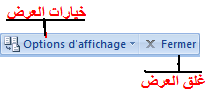 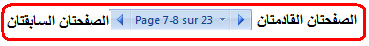 زر اختيارات العرض  لتعديل بعض الخيارات ك الزيادة في حجم الخط أو عرض صفحة واحدة... وآخر لإغلاق العرض. page web إظهار الصفحة بتنسيقات صفحة الويب (مستعرض الأنترنيت)Mode planعرض الصفحة بأدوات المخطط التفصيلي وبأنماط مطبعية مختلفة وذلك فلقاء نظرة على المستند دون رؤية فقرات النص، لإغلاقه أنقر على .Mode brouillonإظهار الصفحة بشكل يسمح بتعديل سريع للنص دون إظهارالرسوم والأعمال الفنية الموضوعة في مربعات ولا رؤوس الصفحات والتذييلات En tête et pied de page ….يمكن استعمال المختصر Ctrl +Alt + Nالزردوره1الصفحة السابقة2الصفحة القادمة3يسمح بتوقيف فتح صفحة4تحيين Mise à jour المساعدة من الأنترنيت إن كنت متصلا بالأنترنيت5لإظهار النافذة  الرئيسية ل Word-Aide6لطباعة الصفحة الظاهرة.7لتعديل حجم الخط نافذة المساعدة.8لإخفاء جدول المواد  Table des matières الرقم 12، النقر عليه يتحول إلى  الذي يعمل على إظهار الجدول.9لجعل النافذة تبقى فوق مستند الوورد.10المربع الذي تكتب فيه كلمة البحث ثم تضغط على مفتاح Entrée أو على الزر 11.11للبحث انقر على السهم الصغير تظهر لائحة تضم اختيارات يمكنك النقر على أحدها12لائحة العناوين أو جدول مواد البحث.13العناوين او المواد المبحوث عنها.14الصفحات التي تضم باقي مواد البحث15للإتصال بالأنترنيت، حين يكون الاتصال يتغير الزر إلى État de la connexionالأداة  وظيفتهاتصفح سطرا واحدا إلى الأسفلتصفح سطرا واحدا إلى الأعلىالنقر قبل الزالق Ascenseur يتم الانتقال إلى الصفحة السابقةالنقر بعد الزالق   Ascenseur يتم الانتقال إلى الصفحة المواليةالنقر والسحب على الزالق Ascenseur يعرض صفحات المستند، ارفع اصبعك عند الوصول إلى الصفحة المطلوبة. نقرة واحدة تنتقل إلى الصفحة السابقة.نقرة واحدة تنتقل إلى الصفحة الموالية.لفتح قائمة أنواع الكائنات المراد الانتقال إليها داخل المستند.الزر Le boutonوظيفته  sa fonctionانتقال مؤشر الكتابة Le pointeur  بمقدار حرفا إلى اليسارانتقال مؤشر الكتابة بمقدار حرفا إلى اليمين.انتقال مؤشر الكتابة بمقدار سطرا إلى الأسفلانتقال مؤشر الكتابة بمقدار سطرا إلى الأعلى.انتقال مؤشر الكتابة إلى أول السطر الحاليFinانتقال مؤشر الكتابة إلى آخر السطر الحاليانتقال مؤشر الكتابة بمقدار شاشة  إلى الأعلىانتقال مؤشر الكتابة بمقدار شاشة  إلى الأسفلCtrl + انتقال مؤشر الكتابة إلى بداية النص أو المستند بأكملهCtrl + Finانتقال مؤشر الكتابة إلى نهاية النص أو المستند بأكملهCtrl + انتقال مؤشر الكتابة آخر سطر بالشاشة الحاليةCtrl +انتقال مؤشر الكتابة أول سطر بالشاشة الحاليةCtrl + Zالتراجع عن الأوامر الأخيرة بالتتابعCtrl + انتقال مؤشر الكتابة بمقدار كلمة إلى اليسار.Ctrl +  انتقال مؤشر الكتابة بمقدار كلمة إلى اليمين.Ctrl + انتقال مؤشر الكتابة بمقدار فقرة إلى الأسفلCtrl + انتقال مؤشر الكتابة بمقدار فقرة إلى الأعلىMaj + F5نقل مؤشر الكتابة إلى الموضع الأخير بالتتابعالمختصرمعناهM.MonsieurMM.MessieursMmeMadameMlleMademoiselleMeMaîtreMrMisterالوحدةمعناهاالوحدةمعناهاKmkilomètreMméga (million) m mètreAkilo (mille)CmcentimètreWWattmm   millimètreJJoulejjourGWgiga Wattmin  minuteHzHertzS  secondeMhzméga HertzKoGiga-octetmoMéga-octet الكتابةتبدل ب==>(c)© -->(r)®:(A t elleA-t-elle لتحديد التحديدقم بـ القيام بأي جزء من النصالنقر حيثما تريد بدء التحديد، وضغط زر الفأرة الأيسر باستمرار، ثم سحب المؤشر على النص الذي تريد تحديده. كلمةالنقر نقراً مزدوجاً فوق أي مكان ضمن الكلمة.سطر من النصتحريك المؤشر إلى بسار السطر بمنطقة التحديد إلى أن يتحول إلى سهم يشير إلى اليمين، ثم النقر. جملةالضغط على Ctrl  ياستمرار، ثم النقر في أي مكان من الجملة.فقرةالنقر ثلاث مرات فوق أي مكان ضمن الفقرة. عدة فقراتتحريك المؤشر إلى يسار الفقرة الأولى إلى أن يتحول إلى سهم يشير إلى اليمين، ثم  الضغط مع الاستمرار زر الفأرة الأيسر أثناء سحب  المؤشر أعلى أو أسفل.مستند بأكملهيكون مؤشر الفأرة يسار المستند إلى أ، يتحول إلى سهم يشير إلى اليمين، ثم انقر ثلاث مرات متتابعة أو Ctrl + A  الضغط في نفس الوقت   على        .جزء عشوائي من النصضع مؤشر الفأرة عند بداية التحديد، ثم في نفس الوقت على  :   Ctrl  +  Maj +  F8مربع نص أو إطارضع مؤشر الفأرة على حد الإطار أو مربع النص حتى يتحول إلى سهم رباعي الرأس، ثم النقر. التحديدالقيام ب:حرف واحد إلى اليميناضغط  Maj  + سهم إلى اليمين حرف واحد إلى اليساراضغط  Maj   + سهم إلى اليسار كلمة الضغط على Ctrl + Maj  + سهم يمين أو يسارسطر من أوله إلى آخرهاضغط على زر Origine  ثم الضغط على Maj+Finسطر من آخره إلى أولهاضغط على زر Fin ثم اضغط على Maj + Origineسطر واحد إلى الأسفلالضغط على Fin  ثم الضغط على Maj  + سهم إلى الأسفل سطر واحد إلى الأعلىالضغط على  Origine  ثم الضغط على Maj + سهم إلى الأعلى  فقرة من بدايتها إلى نهايتهاتحريك المؤشر إلى بداية الفقرة ثم الضغط على Ctrl  + Maj + سهم إلى الأسفلفقرة من نهايتها إلى بدايتهاتحريك المؤشر إلى نهاية الفقرة ثم الضغط على Ctrl  + Maj + سهم إلى الأعلى.نص من بدايته إلى نهايتهضع المؤشر في بداية النص ثم الضغط على      Ctrl  + Maj  + Finنص من نهايته إلى بدايتهضع المؤشر في نهاية النص ثم الضغط على      Ctrl  + Maj  + Origineحرف أو كلمة أوجملة أو فقرة أو مستند  ضع مؤشر الكتابة في المكان الذي تريد، ثم اضغط على F8 لتشغيل التحديد، اضغط على سهم اليمين أو اليسار لتحديد حرف، أو اضغط F8 مرة واحدة لتحديد كلمة أو اضغط على F8 مرتين لتحديد جملة، أو اضغط على F8 ثلاث مرات لتحديد فقرة، أو اضغط على F8 أربع مرات لتحديد نص أو مستند كامل.  التحديدالقيام بمحتوى الخلية إلى اليمينالضغط على زر Tabulationمحتوى الخلية إلى اليسارالضغط على Tabulation + Majمحتويات خلايا مجاورةالضغط على Maj  باستمرار ثم الضغط على السهم المناسب ( اليمين أو اليسار) محتوى عمودالنقر على أعلى  أو أسفل خلية بالعمود، ثم الضغط باستمرار على Maj ثم على أحد أسهم التوجيه (الأعلى أو الأسفل)محتوى جدولالنقر داخل الجدول ثم الضغط على Alt + 5 ( مع إيقاف تشغيل Num Lock) verrouillage numérique sansالخياراتدورهاAlignement   محاذاةلتحديد محاذاة الفقرة مع باقي الفقرات (يمين، يسار، وسط ...)Orientation توجيهلتحديد اتجاه الفقرة على حسب اتجاه كل لغةRetrait مسافة بادئةلتغيير مسافة بدأ الكتابة سواء من اليمين أو اليسار انطلاقا من هوامش الصفحة.  De 1er ligne انطلاقا من السطر الأولضبط إعدادات خاصة للفقرة متمثلة في زيادات المسافة البادئة للسطر الأول فقط أو بقية الفقرة فقط.Espacement تباعدلضبط نسبة التباعد بين السطور سواء أكانت بين سطور الفقرة أو بين الفقرات مع بعضها.الكلمة المبحوث عنهاالنقر علىمثالحرف واحد?Li ?n سيبحث عن  Lien وLionسلسلة من الأحرف *Li*n سيبحث عن Limon بداية الكلمة<<bon سيبحث عن bonjourنهاية كلمة>>ent سيبحث عن كل كلمة تنتهي ب entحرف أو مجموعة أحرف @s@di سيبحث عن Saadi  وsamedi  أحد الأحرف المحددة[ ]M[ie]l  سيبحث عن Mil  او Melحرف أو حروف بين معقوفتين[-]Copyr[e-t] كل الحروف التي بين الحرفين e و t  ويكون ترتيبها تصاعدياعلامات الجدولةدورها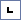 Taquet gaucheتقوم علامة جدولة يسرى بتعيين موضع بدء النص الذي سيسري بعد ذلك إلى اليمين أثناء الكتابة.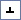 Taquet centréتقوم علامة جدولة إلى الوسط بتعيين موضع منتصف النص. يتم توسيط النص على هذا الموضع أثناء الكتابة.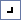 Taquet droit تقوم علامة جدولة يمنى بتعيين طرف النهاية اليمنى للنص. أثناء الكتابة، يتم تحريك النص إلى اليسار.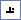 Taquet décimalتقوم علامة جدولة عشرية بمحاذاة الأرقام حول العلامة العشرية. تظل العلامة العشرية في موضعها بشكل مستقل عن عدد الأرقام، فإن العلامة العشرية ستكون في نفس الموضع. (يمكنك محاذاة الأرقام حول حرف عشري فقط؛ و يتعذر استخدام علامة الجدولة العشرية لمحاذاة الأرقام حول حرف مختلف، مثل الشرطة أو رمز العلامة 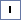 Taquet  Barre لا تحدد علامة جدولة ذات خط عمودي موقع النص. حيث تقوم بإدراج شريط عمودي عند موضع علامة الجدولة.الاختياروظيفتهإضافة خلية  وتحريك كافة الخلايا نحو اليمين  في نفس السطرخلية  وتحريك الخلايا الموجودة بمقدار سطر واحد إلى الأسفل يعني إضافة  سطر إلى الأسفل، انتبه لمعطيات الخلية التي نقرت عليها سيتغير مكانها إلى الأسفل إضافة سطر أعلى الخلية التي نقرت فيها.إضافة عمود إلى  يسار الخلية التي نقرت فيهاتحديد المحتويات أو العناصرالطريقة الأولىالطريقة الثانيةمحتويات الخليةLe continu d’une celluleانقر على الخلية، داخل Outlis de tableau انقر على Disposition ، داخل المجموعة Tableau انقر Sélectionner  ثم Sélectionner la cellule لتحديد محتوى الخلية انقر مرتين على المحتوىلتحديد الخلية بأكملها انقر ثلاث مرات على محتواها.ضع  مؤشر الفأرة على يسار الخلية ليتحول إلى شكل  ثم انقر (خلية فيها محتوى).محتوى سطرContinue d’une ligneانقر على إحدى خلايا السطر، داخل Outlis de tableau انقر على Disposition ، داخل المجموعة Tableau انقر Sélectionner  ثم Sélectionner la ligneضع  مؤشر الفأرة على يسارأول خلية من السطرحتى يتحول مؤشر الفأرة إلى سهم ابيض مائل إلى اليمين ثم انقر.ضع  مؤشر الفأرة على يسار خلية من خلايا السطر ليتحول إلى شكل  ثم انقر مرتين.محتوى عمودContinue d’une colonneانقر على إحدى خلايا السطر، داخل Outlis de tableau انقر على Disposition ، داخل المجموعة Tableau انقر Sélectionner  ثم Sélectionner la colonneضع  مؤشر الفأرة فى أول العمود حتى يتحول مؤشر الفأرة إلى ثم انقر.مجموعة خلايا متجاورةDes cellules adjacentsانقر داخل خلية  ثم انزلق وأنت مستمر في النقر على مؤشر الفقرة حتى تتحدد جميع الخلاياحدد الخلية الأولى ثم اضغط على Maj  باستمرار ثم انقر على آخر خلية.انقر داخل خلية  ثم انزلق وأنت مستمر في النقر على مؤشر الفقرة حتى تتحدد جميع الخلاياحدد الخلية الأولى ثم اضغط على Maj  باستمرار ثم انقر على آخر خلية.مجموعة خلايا غير متجاورةDes cellules  non adjacentsحدد الخلية الأولى ثم اضغط على Ctrl    باستمرار ثم تابع تحديد باقي الخلايا.حدد الخلية الأولى ثم اضغط على Ctrl    باستمرار ثم تابع تحديد باقي الخلايا.الاختياردورهحذف خلية وإزاحة الخلايا في نفس السطر إلى اليسار.حذف خلية وإزاحة الخلايا الموجودة في نفس العمود إلى أعلى بمقدار سطر واحد وتضاف خلية جديدة فارغة أسفل العمودحذف السطر الذي يضم الخلية المحددة.حذف العمود الذي يضم الخلية المحددة.الاختياردوره يمكنك تعديل عرض العمود، لكنه يبقى ثابتا لا يتغير بكمية المحتوىعرض العمود يتغير بكمية المحتوىعدد الأعمدة تأخذ عرض الصفحة.12 34 56رقم العنصردوره1انقر على السهم الصغير لتحديد رقم العمود الذي يبدأ به الفرز الأول2انقر على السهم الصغير لتحديد نوع الفرزNumérique ou Date  texte ou 3انقر نوع الترتيب Croissant  تزايدي  أو Décroissant  تناقصي 4حدد Paragraphe5انقر على السهم الصغير لتحديد رقم العمود الذي يبدأ به الفرز  الثاني، إذا لم ترغب في فرز العمود الثاني انقر على  .6نفس الشيء بالنسبة ل 27نفس الشيء بالنسبة ل 38حدد Paragraphe9إذا نقرت على Oui  فإن الفرز لا يكون بكلمات العمود الأولى التي في السطر الأول  وإذا نقرت Non  فإن الفرز يكون بمحتوى العمود بأكمله.المراحلطبيعتها ما يمكن فعله خلالهاالمرحلة الاولىإعداد المستندكتابة الدعوة أو الرسالة المرغوب في إرسالها يمكنك أن تدرج فيها جداول أو صورالمرحلة الثانيةالاتصال بمصدر البياناتالاتصال بملف يضم معلومات عن المدعوين قد يكون الملف مكتوب بExcel  أو Access  أو بالWord كما يمكنك إنشاء لائحة جديدة للمدعوين.المرحلة الثالثةاختيار عناصر من معلومات المدعوينيمكنك القيام باختيار كل المعلومات المتعلقة بالمدعوين أو فقط بعض المعلومات كالاسم والعنوان.المرحلة الرابعةملء حقول دمج المراسلاتيتم ملء حقول دمج المراسلات بمعلومات المدعوين انطلاقا من ملف المعلومات.المرحلة الخامسةمعاينة المعلومات والمضمونمعاينة نسخات المستند.المرحلة السادسةالتحقق من المراسلةالتحقق جيدا من معلومات المدعوين ومضمون الرسالةالرقم اسمهوو ظيفته1La barre de menus  شريط القوائمتضم مجموعة من الأزرار و الأدوات يمكن الحصول عايها داخل القائمة2La barre d’outils standard شريط الادواتيحتوي على مجموعة من الأزرار والأدوات يمكن النقر عليها مباشرة3La fenêtre des projets نافذة المشاريعتضم أسماء الماكرو ونماذج المستند واسم المستند وصفحات VBA4La fenêtre propriétés نافذة الخصائص خصائص أزرار وأدوات صفحات ال VBA5La fenêtre code نافذة الكود أو التشفيريكتب الكود أو الشفرة داخله ويعتبر قلب البرنام VBA.ألا للّهِ أنتَ متى تَتُوبُوقد صبَغَتْ ذَوائِبَكَ الخُطوبُكأنّكَ لَستَ تَعلَمُ أي حَثٍّيَحُثّ بكَ الشّروقُ كما الغُروبُألَسْتَ تَراكَ كلّ صَباحِ يَوْمٍتُقابِلُ وَجْهَ نائِبَةٍ تَنُوبُلَعَمْرُكَ ما تَهُبّ الرّيحإلاّ نَعاكَ مُصَرحاً ذاكَ الـهُبُوبُألا للّهِ أنْتَ فَتًى وكَهْلتَلُوحُ على مَفارِقِكَ الذّنُوبُهوَ المَوْت الذي لا بُدّ منْهفلا يَلعَبْ بكَ الـأمَلُ الكَذوبُالوظيفة La fonction   التركيبة       combinaison   La مساعدة AideF1 إعادة تسمية الملف المحدد Renommer le dossier sélectionnéF2  Répéter  إعادةF4 الوصول AtteindreF5التدقيق الإملائيF7Le ruban إظهار حروف تحت تبويبات الشريط   F10حفظ باسمF12تضخيم الخطCTRL+Bوضع خط تحت الكلمةCTRL+Uجعل الكلمة مائلةCTRL+Iالتوجه ليمين الشاشةCTRL+Rالتوجه ليسار الشاشةCTRL+Lالتوجه لمنتصف الشاشةCTRL+Eتعديل الفقرةCTRL+JنسخCTRL+CلصقCTRL+VقصCTRL+XفتحCTRL+OتراجعCTRL+Zتحديد الكلCTRL+AحفظCTRL+Sإغلاق ملفCTRL+Wحذف الكلمة الموجودة على اليمينCTRL+Deleteحذف الكلمة الموجودة على اليسارCTRL+BACKSPACEتغيير الحروف من صغيرة الى كبيرةSHIFT+F3تكبير الخطCTRL+SHIFT+>تصغير الخطCTRL+SHIFT+<تغيير حجم الخطCTRL+SHIFT+Pتغيير الخطCTRL+SHIFT+Fen gras  تثخين النص Ctrl + Gالبحث عن النصCtrl + Fاستبدال نص بآخرCtrl + H  إغلاق النافذة النشيطةCtrl + F4إغلاق الووردAlt + F4ارسال المستند المفتوح عبر البريد الالكترونيAlt + Sمسح تنسيق النصCtrl +Espaceنسخ تنسيق النصCtrl + MAJ + Cطباعة النصCtrl + Pمسح كلمة عن اليمينCtrl + Supprمسح كلمة عن اليسارCtrl + Retour arrière     Indice     جعل النص في  الأسفل  CTRL + =Exposant    جعل النص في الأعلى CTRL + MAJ + +الذهاب إلى بداية الكلمةCTRL + ←الذهاب إلى نهاية الكلمةCTRL + →الذهاب إلى بداية الفقرةCTRL + ↑الذهاب إلى نهاية الفقرةCTRL + ↓الذهاب إلى بداية المستندCTRL + 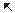 الذهاب إلى نهاية المستندCTRL + Finفتح مستند جديدCTRL + Nتسطير النص بخطينALT + CTRL + U